NOTICIAS MIGRACION CENTROAMERICAMarzo 2021Resumen:MUNDOHAITI. Otro muro fronterizo surge en América Latina: ¿aislar al país más pobre de la región?https://actualidad.rt.com/actualidad/385210-muro-fronterizo-haiti-republica-dominicana-migracion Publicado:4 mar 2021 12:00 GMTLa propuesta, que costaría más de 100 millones de dólares, ha sido criticada por los sectores que la ven como un "derroche garrafal" para trazar una verja perimetral de unos 190 kilómetros.La intención del Gobierno de República Dominicana de construir un muro en su frontera con Haití, con el objetivo de frenar lo que consideran "graves problemas de inmigración ilegal", ha generado críticas entre quienes rechazan el gasto millonario que implicaría esta obra de gran magnitud, similar al proyecto sin éxito del expresidente estadounidense Donald Trump, revocado por su sucesor, Joe Biden. Aunque el mandatario dominicano, Luis Abinader, hizo el anuncio en su mensaje anual ante la Asamblea Nacional, el pasado 27 de febrero, ya a principios de enero había asomado la posibilidad de construcción de esta valla durante una reunión bilateral con su par haitiano, Jovenel Moise, en la que hubo énfasis en el tema limítrofe.Se prevé que la "doble verja perimetral" tenga unos 190 kilómetros de extensión y que su costo sea de 100 millones de dólares. Santo Domingo ve esta opción como una manera de frenar las problemáticas que ocurren en sus 373 kilómetros de frontera con el país vecino.República Dominicana calcula que en su territorio hay 500.000 personas de nacionalidad haitiana que se encuentran de manera irregular en esa nación antillana, según la Encuesta Nacional de Inmigrantes.¿Cuáles son los avances?En cuanto al adelanto de la obra proyectada, apenas hay un octavo construido, según información del canciller dominicano, Roberto Álvarez, quien dijo el pasado martes, en una entrevista de Telesistema, que se han edificado 23 kilómetros del muro y que se espera que a finales de 2021 se llegue a unos 30.Álvarez también informó que están en negociaciones con varias compañías, dos de ellas israelíes y una española, para eventualmente realizar una licitación que defina quién llevará adelante el ambicioso proyecto.El canciller considera que "no es una suma excesiva" los 100 millones previstos para el muro. Los pagos, según dijo, podrían hacerse a través de "modalidades de financiamiento a largo plazo". Sin embargo, algunas voces han señalado que ese presupuesto podría utilizarse para desarrollar planes integrales para el beneficio de ambos países.Con esta valla, según el diplomático, se busca regularizar los puntos de entrada a su país. Esto implica una alta inversión en elementos tecnológicos como radares, drones, cámaras de reconocimiento facial, rayos infrarrojos y sensores de movimiento, además del reforzamiento de los planes de seguridad, que contemplaría mayor presencia de agentes fronterizos en la zona.Un anuncio previoDurante su discurso de rendición de cuentas, Abinader adelantó que en la segunda mitad de este año se empezaría a construir una "línea divisoria" entre República Dominicana y Haití.Esta decisión ya se había delineado a principios de enero cuando el mandatario dominicano y su par haitiano firmaron un documento, compuesto por nueve puntos, que contemplaba temas de cooperación como la identificación en el registro civil de haitianos en República Dominicana, la venta de energía a Haití y la construcción de hospitales generales en ese país.En tres puntos del acuerdo se puso énfasis en el tema limítrofe. En uno de ellos se planteaba la necesidad de iniciar "lo antes posible" la delimitación de las fronteras marítimas. En los otros dos se acordaba buscar la financiación para establecer "controles físicos o tecnológicos en todo el borde terrestre de la frontera" para "eliminar el flujo migratorio irregular, el tráfico y la trata de personas, el flujo de armas, el narcotráfico y el robo de ganado".Voces a favorDesde el seno del Legislativo, el presidente de la Asamblea Nacional, Alfredo Pacheco, manifestó su adhesión a la propuesta y dijo que hará "cualquier esfuerzo en el plano legislativo" para lograr el levantamiento de la valla, recoge El Día.La extrema derecha, en la voz del excandidato a senador Vinicio Castillo, también le dio un espaldarazo a la propuesta.En su cuenta de Twitter, Castillo se preguntó si quienes se oponen al muro "tienen verja en su casa". "¿Les permiten a sus vecinos entrar a sus casas sin permiso?", escribió.Del mismo modo, aseveró que los contrarios al proyecto son las mafias del narco y de armas ilegales, los traficantes de leña y carbón y los contrabandistas.Mucho más enfático, el diputado Elías Wessin Chávez, del conservador Partido Quisqueyano Demócrata Cristiano, catalogó el levantamiento de la verja como un "acto de dominicanidad" que le conviene a los dos países. ¿Qué podría haber detrás del muro?En un artículo de opinión publicado en El Día, el periodista dominicano Germán Marte se refiere a una minoría ultraconservadora "muy mediática y ruidosa" que ve en los migrantes haitianos "un grave peligro" para República Dominicana y que apoya la construcción de la verja.Marte considera que el muro es "absurdo" y un "derroche garrafal de dinero" para "frenar 'la invasión haitiana'". "Cuando la desesperación se apodera de un pobre hambriento no hay muro que lo detenga", escribió.El periodista propone que esa suma de dinero sea utilizada para construir "un verdadero sistema de defensa" en la frontera "conjuntamente con escuelas, unidades de atención primaria y una buena carretera"."En lugar de muros que dividan es preferible construir puentes de entendimiento, de solidaridad y cooperación entre haitianos y dominicanos", dijo en su artículo, donde también recordó que EE.UU. dejó sin efecto "la edificación de un costosísimo muro en la frontera con México", según el reciente anuncio de la Casa Blanca.La especialista en temas internacionales Sandra Cohen recordó en su blog, publicado en Globo, que la relación entre ambos países "nunca ha sido fácil" y que en los últimos años se ha visto marcada por la migración haitiana y por la xenofobia del lado dominicano.Cohen concluye que la construcción de una barrera en la frontera "busca resolver el problema dominicano, aislando, una vez más, a Haití".Haití es el país más pobre de América Latina y la situación económica tras el terremoto de 2010 agravó la pobreza extrema en ese país, que ha visto la migración al país vecino como una posibilidad de mejorar sus precarias condiciones de vida. A este panorama, se le suma la inestabilidad política y la crisis por la pandemia. Preocupación por iniciativa de construir doble verja perimetral entre Rep. Dominicana y HaitíCarta a Luis Rodolfo Abinader Corona, Presidente de la República Dominicana 18 MAR 2021 | PRONUNCIAMIENTO CONJUNTOhttps://www.wola.org/es/2021/03/preocupacion-por-iniciativa-de-construir-una-doble-verja-perimetral-entre-la-republica-dominicana-y-haiti/Por medio de la presente, las diversas organizaciones de la sociedad civil, defensoras de derechos humanos en las Américas firmantes de esta carta, le expresamos nuestra preocupación por su reciente pronunciamiento del pasado sábado 27 de febrero de 2021, ante la Asamblea Nacional, acerca de la iniciativa de construir una doble verja perimetral entre la República Dominicana y Haití para contrarrestar la migración haitiana irregular.Si bien las diversas problemáticas económicas, sociales y humanitarias, exacerbadas por la recurrente crisis política en Haití han tenido un gran impacto en materia de movilidad humana para la República Dominicana; las eventuales soluciones a los retos migratorios, que adopte el Estado dominicano, deben respetar los derechos fundamentales de los seres humanos, en particular, las personas migrantes haitianas y sus descendientes.Consideramos que las medidas estrictamente ancladas en el paradigma de la “seguridad nacional” y carentes del enfoque de derechos, tal como la construcción de muros, generan y/o agudizan los problemas relacionados con las migraciones, en contravía de aportar soluciones reales, respetuosas, justas y dignas. Como ejemplo, señalamos que la construcción de la mencionada verja podría contribuir, entre otros problemas, a:Agudizar situaciones de corrupción y delincuencia organizada transnacional en la frontera,Propiciar un aumento del tráfico ilegal de migrantes y de la trata de personas, ya que cruzar la frontera se volverá más difícil,Exacerbar la discriminación contra las personas dominicanas de ascendencia haitiana,Aumentar los niveles de pobreza de las familias, cuyas fuentes de ingreso e incluso sobrevivencia dependen de sus actividades realizadas al otro lado de la frontera,Legitimar discursos de odio y violencias por parte de grupos nacionalistas e incluso extremistas,Generar una mayor desinformación, de corte xenófoba, tanto en la prensa de ambos países como en las redes sociales.Ahora más que nunca se requiere, en los países de la región, un mayor sentido de integración latinoamericana y caribeña, basada en la corresponsabilidad, la cooperación, la fraternidad y solidaridad entre pueblos. En este sentido, la construcción de una verja es inaceptable en nuestra región.Por el contrario, los Estados deben tomar medidas que respeten y protejan los derechos fundamentales de todas las personas sin discriminación alguna por motivos de raza, sexo, idioma, religión, opiniones políticas o de cualquier índole, origen nacional o social, posición económica, nacimiento o cualquier otra condición social. Además, esto constituye un principio imperativo del orden internacional contemporáneo materializado en los compromisos internacionales de protección, que tiene profundas raíces en nuestra historia compartida como pueblos libres y soberanos del continente americano.Con mayor razón el tiempo crítico que vivimos, que nos recuerda condición fundamental como humanidad y nos enseña el valor de la solidaridad, la protección social de todas y todos y la necesidad de encontrar soluciones comunes.Por lo anterior, Señor Presidente, de manera respetuosa, le hacemos un llamado para que se replantee esta propuesta de un muro entre los dos países, y más bien, se utilicen los cuantiosos recursos que implica un proyecto de estas características en implementar acciones alternativas con enfoque de derechos que fomenten oportunidades de integración y desarrollo en beneficio de las personas dominicanas y haitianas ubicadas en la zona limítrofe y una migración regular, más humana y segura.ITALIA. Exministro italiano será juzgado por negar arribo de migrantesPublicado 20 marzo 2021https://www.telesurtv.net/news/exministro-italiano-sera-juzgado-negar-arribo-migrantes-20210320-0019.htmlEl exministro del Interior, Matteo Salvini declaró al tribunal sentirse "orgulloso" por su postura antinmigrante. El fiscal jefe de la Fiscalía de Palermo, Italia, Francesco Lo Voi, durante en audiencia preliminar, solicitó este sábado el enjuiciamiento del exministro del Interior, Matteo Salvini acusado por secuestro y abuso de poder, al haber ordenado en 2019 el bloqueo de una nave con migrantes.Durante la audiencia, Lo Voi, quien señaló la decisión de Salvini como “ilegítima”, destacó además que las funciones del imputado cuando era ministro no preveían “el bloqueo indiscriminado de los desembarcos”.Ante la decisión de la entidad judicial, el también líder del partido derechista La Liga, declaró ante rueda de prensa que no se sentía “temeroso” y sí “orgulloso de haber trabajado para proteger a mi país, respetando la ley, despertando a Europa".Por su parte, la Organización No Gubernamental Open Arms propietaria del barco al que se le impidió atracar en territorio italiano, declaró este sábado desde su perfil en Twitter que "violar los derechos de las personas vulnerables es un crimen en cualquier país democrático”.En agosto de 2019, la embarcación de la mencionada ONG permaneció 19 días frente a las costas italianas esperando recibir la autorización para desembarcar a 147 migrantes. Finalmente solo fue permitida la entrada al país de los menores de edad y personas con la salud afectada.Salvini, a quien se le pide una condena de 15 años, también es acusado de realizar un procedimiento similar, cuando 116 migrantes fueron detenidos por efectivos de la Guardia Costera.BANGLADÉS. Al menos 15 muertos en incendio en campamento de refugiados rohinyá.22/3/2021https://www.dw.com/es/al-menos-15-muertos-en-incendio-en-campamento-de-refugiados-rohiny%C3%A1-en-banglad%C3%A9s/a-56958956Al menos 15 personas murieron y hay 400 desaparecidos en el incedio que devastó un campo de refugiados rohinyás en Cox's Bazar, Bangladés, según un balance por ahora provisional comunicado por responsables de la ONU.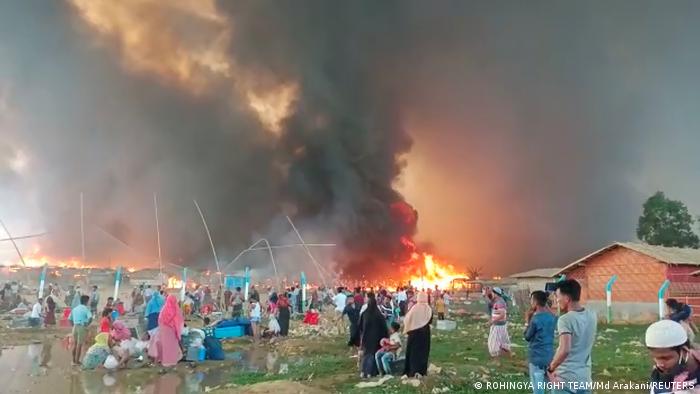 Incendio en campamento de refugiados rohinyás de Cox's Bazar, Bangladés."Hemos visto en este incendio algo que nunca habíamos visto en estos campos. Es algo impresionante, destructivo", dijo Johannes van der Klaauw, responsable del Alto Comisionado de la ONU para los Refugiados (ACNUR) en Bangladés, añadiendo que hay al menos 560 heridos y 45.000 desplazados por el fuego.El incendio comenzó aproximadamente a las 15.20 horas (9.20 GMT) del lunes (22.03.2021) en un campamento del área de Balukhali, en el distrito de Cox's Bazar, y no pudo ser extinguido hasta esta madrugada."Casi 10.000 refugios han sido incendiados", dijo a la agencia AFP desde la capital, Daca, Mohsin Chowdhury, secretario de gestión de catástrofes y ayuda."Hemos reunido una comisión de siete miembros para investigar el incendio" que se produjo el lunes, añadió. "Al menos seis personas han muerto", precisó.Los bomberos finalmente controlaron las llamas alrededor de la medianoche.El incendio es el tercero que se produce en campos rohinyás en cuatro días, señaló el oficial de bomberos Sikder, quien subrayó que por el momento se desconocen las causas del fuego.Dos incendios destruyeron el viernes (19.03.2021) decenas de viviendas rohinyás, según las autoridades.Casi un millón de miembros de esta minoría musulmana de Birmania viven en condiciones precarias en campos del distrito de Cox's Bazar tras huir de la represión militar en su país en 2017.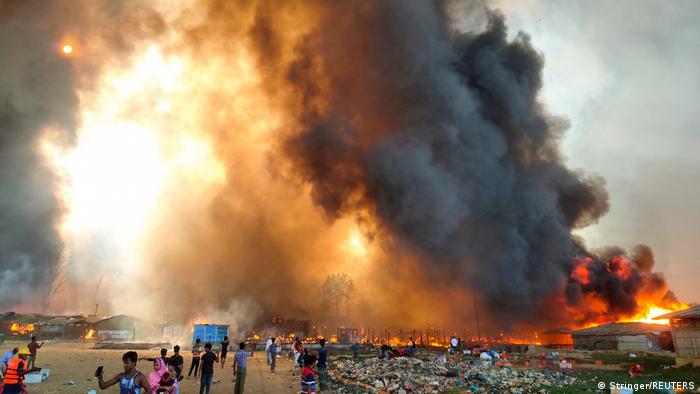 El incendio en campamento de refugiados rohinyás en Bangladés ya dejó al menos 15 muertos y 50.000 desplazados.Las autoridades indicaron que el incendio comenzó en uno de los 34 campamentos, que abarcan más de 3.000 hectáreas, y luego se extendió a otros tres, obligando a los refugiados a huir con lo que pudieron salvar.Al menos 50.000 personas han sido dezplazadas, según Refugees International, ya que el fuego quemó miles de chozas improvisadas de lona y bambú. Los congestionados campamentos de Cox's Bazar son vulnerables a este tipo de incidentes debido a las deficiencia de las instalaciones, y las frágiles chozas de madera, bambú y plástico que cubren el área, aunque también se teme que algunos de los incendios puedan ser provocados.A mediados del pasado enero, un incendio dejó a unos 3.500 rohinyás sin hogar después de que las llamas redujeron a cenizas más de medio millar de chozas.Pocos días después, Unicef denunció el incendio premeditado de cuatro centros educativos para rohinyás.Además continúa la polémica en Bangladés por el intento de las autoridades del país de reubicar a unos 100.000 rohinyás en la remota isla de Bhasan Char, con el objetivo así de descongestionar los campamentos, un proceso que comenzó el pasado diciembre con el envío de los primeros 3.500 refugiados y que ya alcanzan los 12.400.Unos 738.000 rohinyás llegaron a los campamentos del sureste de Bangladés tras el estallido en agosto de 2017 de una campaña de persecución y violencia por parte del ejército de la vecina Birmania (Myanmar), que la ONU calificó de ejemplo de limpieza étnica y un posible genocidio, algo que investigan las cortes internacionales.CP (efe, afp)Traficantes lanzan al mar a 80 migrantes en África Oriental; mueren al menos 20 2021-03-05 06:00Afp, Sputnik, Xinhua y The Indepedent Tiempo de lectura: 4 min. Periódico La Jornada
viernes 05 de marzo de 2021 , p. 24https://www.jornada.com.mx/notas/2021/03/05/mundo/traficantes-lanzan-al-mar-a-80-migrantes-en-africa-oriental-mueren-al-menos-20/Nairobi. Traficantes de personas obligaron a decenas de migrantes a saltar al mar y al menos 20 murieron el miércoles durante la travesía entre Yibuti y Yemen, informó ayer la Organización Internacional para las Migraciones (OIM).“Los supervivientes creen que murieron como mínimo 20 personas. Cinco cuerpos han sido hallados” en las costas de Yibuti, declaró a la Afp Yvonne Ndege, portavoz de la OIM para África del este y el Cuerno de África.Los supervivientes, que la OIM acogió en la ciudad yibutí de Obock, explicaron que al menos 200 migrantes se habían subido al barco que zarpó de Yibuti el miércoles por la mañana para intentar cruzar el estrecho de Bab el Mandeb.“Treinta minutos después, los traficantes obligaron a unas 80 personas a lanzarse al agua”, precisó la organización en un comunicado. Solamente unas 60 lograron volver a tierra, añadió Ndege.“Trabajamos estrechamente con las autoridades yibutíes para ayudar a los migrantes, pero la tragedia del miércoles es una prueba suplementaria de que hay criminales que continúan explotando a personas dispuestas a todo para mejorar sus condiciones de vida”, añadió Stéphanie Daviot, responsable de la OIM en Yibuti.“Los traficantes de personas deben ser enjuiciados por sus delitos, y deben establecerse nuevas vías de migración que permitan a las personas buscar oportunidades de trabajo en el extranjero de forma segura, legal y digna”, afirmó.El estrecho de Bab el Mandeb (“puerta de los lamentos” en árabe) es preferido por los migrantes a causa de su recorrido más corto (30 kilómetros) respecto del resto del Golfo de Adén o del mar Rojo.Por otra parte, en Yemen, que sufre una guerra civil desde hace seis años, “miles de migrantes están bloqueados”, indicó la OIM, al añadir que “muchos se enfrentan a peligros extremos, a la explotación y/o abusos”.El organismo señaló que las restricciones en los desplazamientos debido a la pandemia de Covid-19 han reducido “drásticamente” las travesías: 37 mil 500 personas pasaron en 2020, contra unas 138 mil en 2019.“En enero de 2021, más de 2 mil 500 migrantes llegaron a Yemen desde Yibuti, y el temor es que, aunque las restricciones son más flexibles, más personas esperan para poder cruzar, lo que aumenta las posibilidades de futuras tragedias”, indicó la OIM.Este caso es el tercero constatado por el organismo de la ONU en los pasados seis meses. En octubre, ocho migrantes etíopes murieron en circunstancias similares y otros 12 fueron declarados desaparecidos.Grecia expulsa al mar a solicitantes de asiloDos adolescentes solicitantes de asilo fueron sacados de un campo de refugiados en Grecia, llevados al mar en un barco de guardacostas y abandonados a la deriva en un bote, informó ayer el Tribunal Europeo de Derechos Humanos (TEDH).Las autoridades turcas encontraron a dos adolescentes afganos, de 15 y 16 años, remando con las manos cerca de Kusadasi, en la costa turca, el 9 de septiembre pasado, después del presunto “rechazo” a la práctica de expulsar de la frontera a solicitantes de asilo.Su caso marca el más reciente informe de solicitantes de asilo que desembarcan en busca de refugio para sólo, supuestamente, ser devueltos en botes y dejados a la deriva. El menor de los adolescentes, identificado como R, presentó una denuncia contra Grecia ante el TEDH.El ministro griego de Migración, Notis Mitarachi, aseveró que las acusaciones son “parte de una estrategia más amplia de noticias falsas promovidas por Turquía mediante ciertas organizaciones no gubernamentales y redes de contrabandistas”. Sin embargo, activistas, organizaciones no gubernamentales y abogados han presentado pruebas que incluyen fotografías y videos de refugiados que son devueltos al mar.Los defensores refieren que los menores llegaron con otros 16 solicitantes de asilo afganos a la isla griega de Samos el 8 de septiembre, procedentes de Turquía. Imágenes vistas por The Independent parecen mostrar a uno de ellos en el centro de procesamiento de refugiados de Vathi. Los residentes del campamento les ofrecieron comida y un lugar para dormir, pero al parecer fueron detenidos al día siguiente después de presentarse ante funcionarios, incluido un oficial de policía, cuando intentaban solicitar asilo.Los abogados dicen que a los dos niños les dijeron que los llevarían a cuarentena, pero los metieron en un automóvil, los llevaron al puerto y los subieron a un barco de la guardia costera, donde los esposaron. Fueron amenazados y les confiscaron sus teléfonos y pertenencias personales antes de ser llevados al mar y abandonarlos en una balsa salvavidas sin medios para impulsarse, señala la demanda.Niamh Keady-Tabbal, investigadora de Global Legal Action Network, que presentó la denuncia en nombre del adolescente, señaló a The Independent: “Esta es una práctica sistemática en este momento. Comenzó en marzo (de 2020), pero acaba de continuar desde entonces y ha sido muy, muy extensamente documentado”.El mes pasado, representantes en Bruselas instaron a la comisaría europea de Asuntos Internos, Ylva Johansson, a abordar el problema después de informarse que 13 solicitantes de asilo, incluidas tres mujeres y cinco niños, fueron sacados de un campamento en Lesbos por oficiales armados y devueltos al mar.ESTADOS UNIDOS Carta a Biden-Harris: Construyamos sociedades democráticas, justas e inclusivashttps://www.redjesuitaconmigranteslac.org/post/biden-harris-construyamos-sociedades-democr%C3%A1ticas-justas-e-inclusivasMás de 30 organizaciones de la Sociedad Civil y de distintas Iglesias, entre ellas la Oficina de Justicia y Ecología de la Conferencia de Provinciales de Canadá y EEUU, han dirigido una misiva a el Presidente Biden y a la vicepresidenta Harris, en el que hacen un llamado a profundizar la colaboración con actores humanitarios y sociales de la Sociedad Civil y a un cambio radical de las políticas y relaciones de EEUU, especialmente, con la región de Centroamérica.La carta comienza con el reconocimiento de algunos pasos positivos (medidas y anuncios) que se estima que van por el buen camino para revertir políticas migratorias y de asilo que han sido un desastre para los derechos humanos de las personas migrantes en la región. La carta se centra en la relevancia de ampliar y desarrollar relaciones a través de las OSC, que se desarrollen procesos de consulta y que se tengan en cuenta los aportes y comentarios que desde los actores humanitarios se realizan a la hora de definir estrategias tanto de política migratoria como de intervenciones que busquen enfrentar las causas y a los causantes de los éxodos que vivimos en el continente,En la carta se refieren principios y consideraciones de especial interés que se insta a que sean asumidas por la nueva administración de EEUU y que propicien un giro que centre la conversación y agenda pública en los derechos humanos y en criterios de desarrollo democrático, justo e inclusivo.La carta hace referencia de un modo muy claro a el deterioro de las democracias, a la corrupción y la crisis de derechos humanos en El Salvador, Guatemala y Honduras, instalados en procesos claramente autoritarios, señalando además, como en estos países se está restringiendo el trabajo de las organizaciones sociales, el derecho a la libertad de expresión y manifestación, la protesta social, en definitiva, la lucha por los derechos humanos y por revertir las causas vinculadas no sólo a la pobreza, sino también a las violencias, la persecución, la negación de las diversidades, el freno a la lucha de las mujeres y un largo etc.En definitiva, esta carta dirigida a Biden y a Harris, les hace llegar una invitación que propone una elección -reconociendo la relevancia de EEUU en la región- que utilicen sus recursos y su influencia para aportar en el fomento de sociedades realmente justas, inclusivas y democráticas, y encuentren en la sociedad civil una aliada.La carta dedica un largo espacio a recomendaciones específicas sobre la cooperación desde EEUU, entre ellas: Evitar los actores gubernamentales corruptos; apoyarse en consultas  con la sociedad civil de EEUU y los países receptores (no limitada a los socios tradicionales); priorizar y enfrentar las emergencias coyunturales de la COVID y los desastres naturales recientes (que están generando un flujo de verdaderos/as refugiados/as climáticos); centrarse en los grupos más vulnerables; enfrentar las causas de la migración forzada con políticas que incluyan la igualdad de género y racial, el desarrollo inclusivo y políticas atentas a la situación particular de la niñez; etc.Conoce aquí la carta completa y ayúdanos con su difusión.Cruzaron solos 9,400 menores; ingresos a EU entre enero y febreroEl gobierno dejará de pedir datos sobre los patrocinadores que podrían hacerse cargo de los niños migrantes13/03/2021 05:00  AFP Y REUTERSCIUDAD DE MÉXICO.https://www.excelsior.com.mx/global/cruzaron-solos-9400-menores-ingresos-a-eu-entre-enero-y-febrero/1437576La llegada de miles de menores que ingresan solos a Estados Unidos por la frontera con México enfrenta al gobierno de Joe Biden al riesgo de una crisis, aseguran expertos en asuntos migratorios.Entre enero y febrero el número de menores no acompañados aumentó 60%, a más de 9,400 y, de acuerdo con un funcionario de la administración de Biden, el mandatario anulará una orden de su predecesor, Donald Trump, que desalentaba a los posibles patrocinadores a presentarse para hacerse cargo de ellos.La medida tomada por Trump en 2018 exigía al Departamento de Salud y Servicios Humanos que diera la información sobre los patrocinadores, lo cual provocaba que los familiares no se presentaran por miedo a ser deportados.Un alto funcionario del gobierno dijo ayer que el Departamento de Salud no era una agencia policial y que el objetivo del anuncio era alentar a los familiares y otros patrocinadores a presentarse. El funcionario habló bajo la condición de anonimato, por tratarse de conversaciones privadas.A diferencia de Trump, Biden decidió no expulsar a los menores que llegan solos huyendo de la violencia de sus países de origen.La mayoría de los menores que llegan solos deben hacer una cuarentena de diez días y tras dos test covid negativos quedan en detención en otras instalaciones a través del país mientras se intenta localizar a sus familiares en Estados Unidos.Más de 3,600 niños migrantes se encontraban en instalaciones fronterizas de Estados Unidos hasta el jueves, dijo un funcionario estadunidense, más de cuatro veces la cifra de fines de febrero, una señal de una creciente crisis humanitaria y política para el gobierno del presidente Joe Biden.Funcionarios dicen que los menores permanecen en promedio 37 días en instalaciones patrocinadas por Salud y Servicios Humanos.El resultado, según expertos, es que su estadía en estos centros donde se han denunciado serios abusos en el pasado, a veces se prolonga meses.Tan solo en enero más de cinco mil 871 menores que llegaron solos a suelo estadunidense fueron detenidos por agentes de la Patrulla Fronteriza, de acuerdo con cifras de la Oficina de Aduanas y Protección Fronteriza de Estados Unidos (CBP, por sus siglas en inglés).Durante todo el año fiscal 2019 fueron detenidos más de 76 mil menores en la misma condición.Es una crisis en ciernes, advierten activistas. Aseguran que aceptar solamente a los menores que llegan sin acompañante lleva a muchos padres a separarse de sus hijos, a veces para siempre, y a enviarlos solos en un viaje extremadamente peligroso.Las medidas que heredó Trump a Biden son las causantes de lo que está sucediendo. Muchas de nuestras políticas fronterizas colocan a los padres en una posición en la cual su única opción es enviar a su hijo solo, para que esté seguro”, aseguró la abogada Allegra Love, del Santa Fe Dreamers Project, que suministra servicios legales gratuitos a inmigrantes.Para los activistas el contexto para las familias es abrumador.Hay muchas presiones para que las familias tomen la decisión de separarse”, dijo Joshua Rubin, activista de la organización Witness at the Border (Testigo en la frontera).Biden, un demócrata que asumió el cargo hace siete semanas, se comprometió a tirar muchas de las políticas restrictivas del expresidente republicano Donald Trump. En febrero comenzó a permitir que los menores no acompañados que llegaban a la frontera ingresaran al país. Anteriormente habrían sido enviados de vuelta a México o deportados rápidamente bajo una orden de la era Trump conocida como Título 42.La frontera sur saturada: así se llegó a la primera crisis migratoria de la era BidenFrente a los mensajes que insisten que la frontera está cerrada, los centroamericanos se aferran a las pequeñas puertas que se abren. Eso ha provocado un repunte exponencial en la llegada de migrantes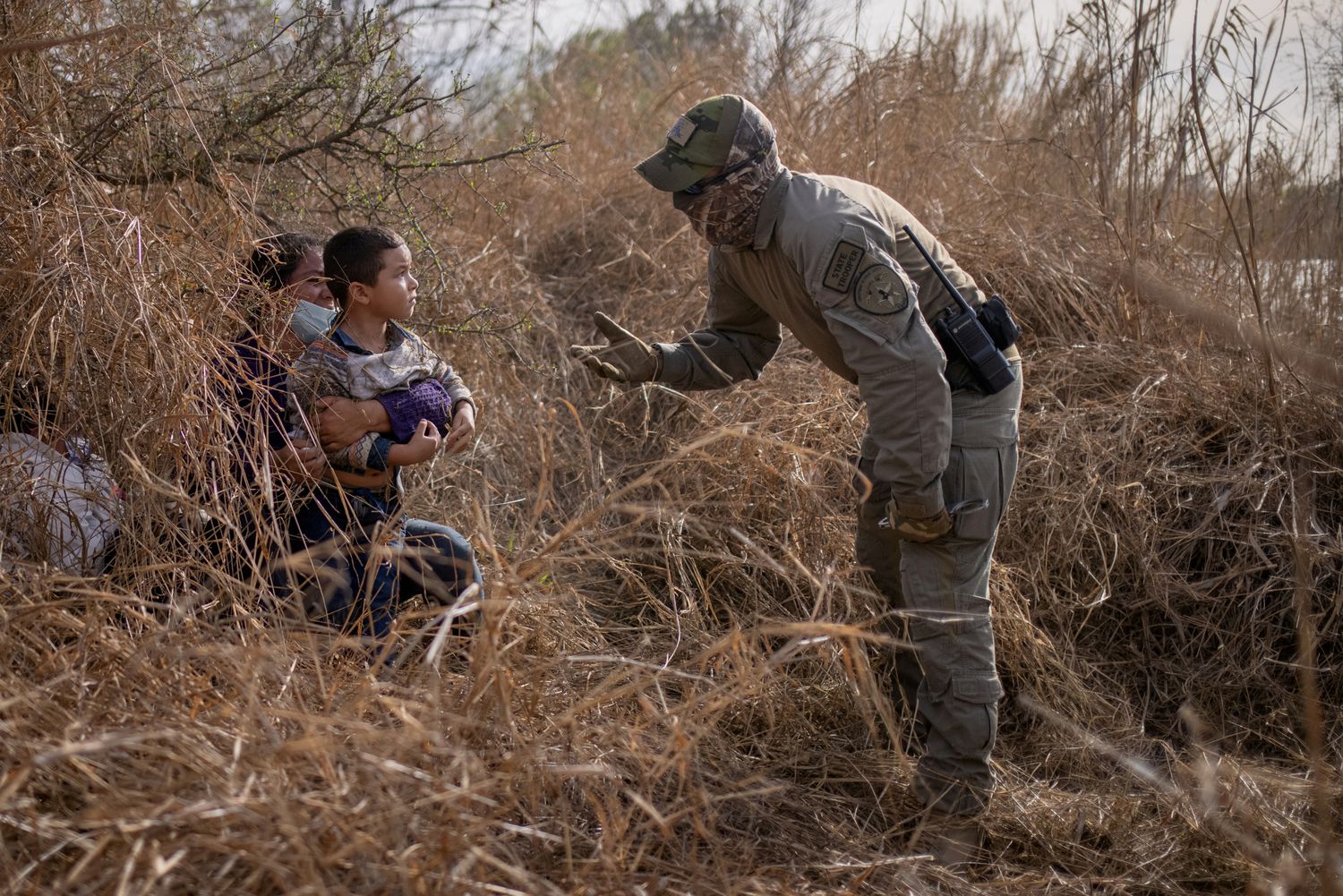 Un policía texano conversa con una solicitante de asilo hondureña y su hijo de 4 años después de que estos cruzaran el Río Bravo el 9 de marzo en Peñitas, en el Valle del Río Grande. ADREES LATIF / REUTERSLORENA ARROYOMéxico - 21 MAR 2021 - 19:47 GMT-6https://elpais.com/mexico/2021-03-22/la-frontera-sur-saturada-asi-se-llego-a-la-primera-crisis-migratoria-de-la-era-biden.htmlLa frontera de Estados Unidos está cerrada. Así se empeñan en decirlo por todas las vías posibles, en inglés y en español, los funcionarios del Gobierno de Joe Biden y el propio presidente que insisten en mandar el mensaje de que ahora no es el momento de emprender el peligroso camino al norte. Pero al contrario que su predecesor, Donald Trump, que aprovechando la crisis del coronavirus dejó de aceptar solicitudes de asilo en la frontera sur, el demócrata ha comenzado a abrir algunas puertas por motivos humanitarios. Y esas entradas están siendo interpretadas por miles de migrantes que huyen de la pobreza, la violencia y la falta de oportunidades en Centroamérica como una invitación para intentarlo.Las aprehensiones de migrantes indocumentados en la frontera sur son tantas que, si se mantiene el ritmo, se podrían alcanzar niveles mayores que en los últimos 20 años, como advirtió el secretario de Seguridad Nacional, Alejandro Mayorkas, esta semana. Pese a que su Gobierno regresa a México a todos los adultos que viajan solos y a muchas familias, la decisión de acoger a menores no acompañados y a ciertos padres con niños pequeños está saturando la capacidad de acogida. La situación, que se muestra en la televisión estadounidense como una “crisis humanitaria”, le está valiendo fuertes críticas a la Administración de Biden que enfrenta su primer gran desafío a dos meses de su llegada a la Casa Blanca.¿Qué dicen los números?Las cifras de la Patrulla Fronteriza reflejan un aumento exponencial en la llegada de migrantes indocumentados en los últimos meses. En febrero de este año, las agencias fronterizas aprehendieron a más de 100.400 migrantes. Para encontrar una cifra similar habría que remontarse a junio de 2019, el mes después de que Trump llegara a un acuerdo con México, obtenido bajo amenaza, para que frenara la inmigración ilegal. Un mes antes, en mayo de 2019, las detenciones habían superado las 144.000, un número récord en las últimas dos décadas. Ese mes, el Gobierno de Andrés Manuel López Obrador aceptó recibir a más solicitantes de asilo enviados por EE UU mientras esperaban a que una corte viera sus casos bajo los Protocolos de Protección de Migrantes (MPP, por sus siglas en inglés).La mano dura en la frontera sur y la pandemia, por la que el Gobierno de Donald Trump invocó el título 42 de la ley de inmigración para cerrar la frontera a actividades no esenciales y a nuevos casos de asilo, hicieron caer los niveles de detenciones de indocumentados a poco más de 17.100 en abril de 2020. Desde entonces, las cifras de aprehensiones han ido creciendo mes a mes.El repunte ha sido notable desde que comenzó el año fiscal (en octubre de 2020), especialmente en las aprehensiones de menores no acompañados y unidades familiares, como llama la Patrulla Fronteriza a los grupos en los que viaja al menos un menor y un padre o tutor legal.¿Qué ha cambiado en la frontera?Sobre el papel, las cosas no han cambiado mucho en la frontera, que sigue cerrada bajo el título 42. Sin embargo, Biden ha puesto fin al programa MPP, que simbolizó la mano dura del anterior mandatario con los migrantes, y está recibiendo a los solicitantes de asilo que esperaban en ciudades peligrosas de México, en una medida que beneficiará a 25.000 personas. Además, para cumplir con dos leyes de protección a la infancia vigentes en el país y por motivos humanitarios ha decidido acoger a los menores no acompañados y a algunas familias con niños pequeños cuando México no tiene la capacidad para recibirlos.“La capacidad limitada de México ha saturado nuestros recursos”, justificó el secretario de Seguridad Nacional Mayorkas en un comunicado esta semana. Cuando eso sucede, señaló, las familias son procesadas en territorio estadounidense a la espera de que presenten sus solicitudes de protección en Estados Unidos.A la falta de capacidad de México para manejar las grandes cantidades de migrantes en la frontera norte, que ha quedado patente con los grandes flujos migratorios de los últimos años, se le suma una reforma legislativa que entró en vigor en enero que prohíbe la detención de migrantes menores de edad, por la que las autoridades mexicanas no aceptan la devolución de familias con niños pequeños cuando no las pueden acoger en refugios adaptados para ellos.¿Qué medidas ha tomado el Gobierno de Biden?Con la llegada de estas personas a la frontera sur también se han saturado las instalaciones preparadas para recibir a migrantes menores de edad. En las últimas semanas, el Gobierno de Biden se ha visto obligado a relajar los protocolos contra la covid en los refugios existentes para poder acoger a más niños migrantes, a desplegar a la agencia federal de emergencias FEMA para atender la llegada de menores y familias y a construir lugares apropiados para recibirlos. Esta semana se anunció, por ejemplo, que un centro de convenciones en Dallas (Texas) se adaptará para recibir a hasta 3.000 migrantes menores de edad.Ante las críticas por el caos en la frontera, el Gobierno de Biden insiste en que está haciendo lo correcto. “¿Qué haces con un niño que llega solo a la frontera? ¿Repites lo que hizo Trump: apartarlos de sus madres, tenerlos en celdas?”, se preguntó esta semana el presidente en una entrevista con la cadena ABC. “No estamos haciendo eso. Estamos llamando a HHS [las siglas del departamento de Salud y Servicios Humanos] y a FEMA para ofrecerles unas instalaciones seguras y para que no se salgan del control de las de la Patrulla Fronteriza, que no están diseñadas para tener a los migrantes por largos periodos de tiempo, especialmente a los niños”.Cuando un menor de edad llega a la frontera sin familiares, la Patrulla Fronteriza debe entregarlo a HHS en un máximo de 72 horas. Según datos del Gobierno, en más del 40% de los casos, los menores que llegan solos a la frontera tienen a un padre o un tutor legal en EE UU. La labor de HHS es resguardar al niño o adolescente hasta que se verifica que tienen algún familiar en el país que se pueda encargar de ellos.¿Qué soluciones proponen para atajar la crisis?Con la economía centroamericana sumida en la crisis provocada por la pandemia y las consecuencias fatales de los huracanes Eta e Iota que se cebaron con la región, especialmente con Honduras, donde dejaron a miles de familias sin hogar, forma de subsistencia ni otra esperanza más que migrar es imposible pensar en soluciones duraderas sin enfrentar los motivos que expulsan a los migrantes.El Gobierno de Biden insiste en pedir a los centroamericanos paciencia para poner en marcha un sistema que les permita hacer sus solicitudes de asilo desde su país de origen. “Tenemos que controlar el desastre que heredamos” de Trump, se justificó el presidente en su entrevista con ABC. “No vengan ahora. La idea es implementar un sistema para que puedan solicitar asilo en sus países de origen y que no tengan que dejar sus comunidades”, insistió Biden. Según ha adelantado, el plan es poner en marcha centros de procesamiento para que quienes quieran solicitar asilo u otros beneficios migratorios puedan hacerlo en sus propios países.Además, su Gobierno ha anunciado la reapertura de un programa para reunir a niños y adolescentes centroamericanos con sus padres en EE UU que fue implementado por Barack Obama después de la primera crisis de menores no acompañados de 2014 y tres años más tarde fue suspendido por Trump. El objetivo es que puedan solicitar la reunificación desde sus países y viajar una vez que se les haya aprobado, para evitar el peligroso camino como indocumentados.Biden apuesta también por invertir más de 4.000 millones de dólares para atajar las causas de origen de la migración en Honduras, Guatemala y El Salvador, los principales emisores de familias migrantes. Pero por el momento no hay un cronograma claro de cómo se va a hacer esa inversión ni qué organismos estarían encargados de supervisarla en una región con altos niveles de corrupción. Por eso, frente a los mensajes que piden paciencia, la necesidad hace que las familias migrantes se aferren a la esperanza de las puertas abiertas, por pequeñas que sean, que hacen prever que las llegadas de centroamericanos a la frontera sur sigan en aumento.Niños migrantes: impactantes imágenes de centros de detención en EU en gobierno de BidenRedacciónBBC News Mundohttps://www.bbc.com/mundo/noticias-internacional-5649222423 marzo 2021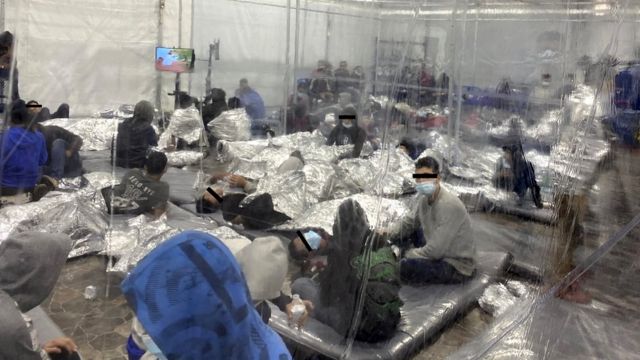 FUENTE DE LA IMAGEN,REUTERSPie de foto, Estas imágenes han generado preocupación sobre las condiciones de los centros de detención de migrantes en la frontera con México.Las imágenes muestran a niños acurrucados en el suelo bajo mantas de aluminio en habitaciones improvisadas llenas de gente.Fueron capturadas en un centro de detención de migrantes en Texas y son las primeras en mostrar las condiciones de este tipo de centros desde que Joe Biden llegó a la presidencia de Estados Unidos.Divulgadas este lunes por el congresista por Texas Henry Cuellar, las fotos son del interior de un centro de inmigrantes en Donna -en la frontera con México-, que se estima alberga unas 1.000 personas.Criticos de Biden le responsabilizan por el incremento en la llegada de inmigrantes indocumentados a Estados Unidos que se ha producido en las últimas semanas.Desde que asumió el cargo en enero, Biden ha eliminado algunas de las restricciones migratorias introducidas por su predecesor, Donald Trump.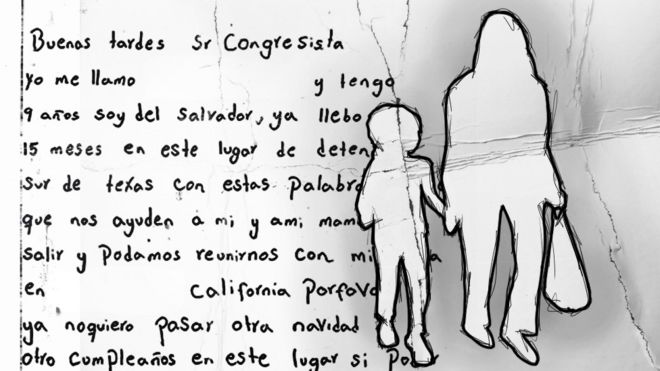 531 días: el caso de la niña migrante que "más tiempo" lleva detenida por el gobierno de Estados UnidosEn concreto, el gobierno de Biden suprimió la política de devolver a México a los menores no acompañados, cuyos casos ahora son procesados dentro de territorio estadounidense.Pero durante meses, Trump fue criticado por la severidad con que eran tratados los menores que llegaban a la frontera. Y se formó un gran escándalo por la situación de los que fueron separados de sus familias.El gobierno de Biden dijo la semana pasada que las condiciones en algunas instalaciones "no eran aceptables".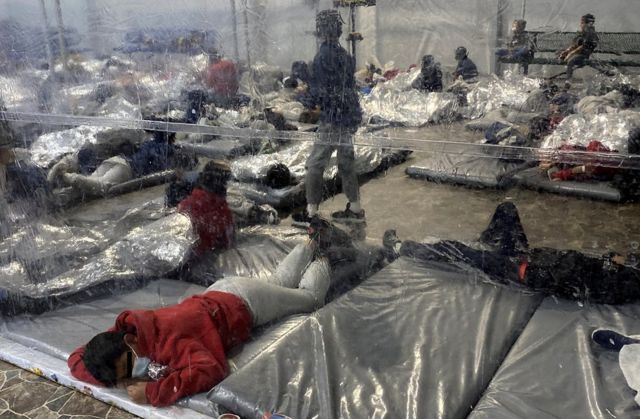 FUENTE DE LA IMAGEN, REUTERSPie de foto, Los jóvenes migrantes son mantenidos en áreas atestadas, separadas por cortinas de plástico.El gobierno de Estados Unidos ha dicho que quiere trabajar con México y Guatemala para abordar las causas fundamentales del problema, que incluyen la pobreza y la violencia generalizadas en Centroamérica.Las imágenes de Donna, supuestamente capturadas el fin de semana, muestran a los menores sentados juntos, lo que genera preocupación por una posible falta de distanciamiento social durante la pandemia de coronavirus.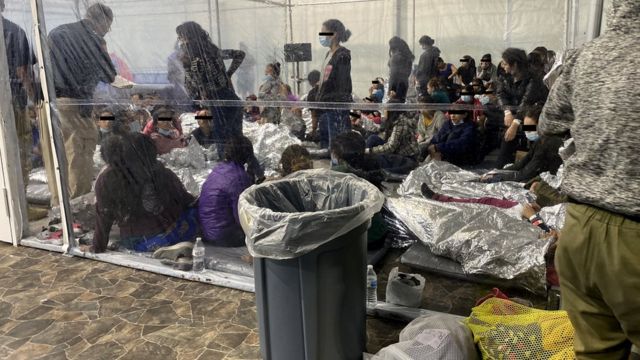 FUENTE DE LA IMAGEN,REUTERSPie de foto, Los inmigrantes se encuentran recluidos en lugares atestados.Cuellar, quien fue electo por el Partido Demócrata, dijo que las personas en el centro de detención están separadas en ocho "cápsulas" de plástico y dormían en el suelo sobre colchones delgados.Activistas proinmigrantes también han dicho que las personas alojadas en el lugar no han tenido acceso adecuado a jabón o alimentos.Durante una rueda de prensa el lunes, la secretaria de Prensa de la Casa Blanca, Jen Psaki, dijo que hay una preocupación especial sobre el aumento en la llegada a Estados Unidos de menores no acompañados por adultos.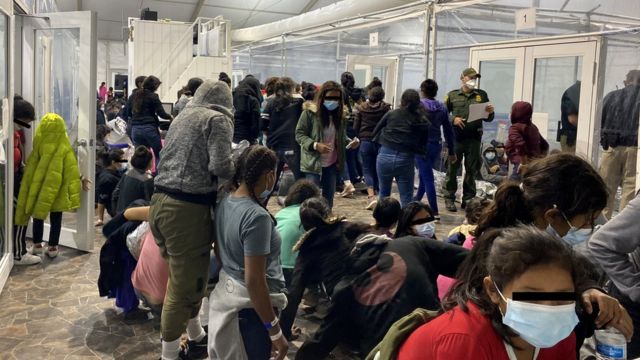 FUENTE DE LA IMAGEN, REUTERSPie de foto, El número de menores no acompañados que llegan a la frontera ha aumentado en los últimos meses.Psaki dijo que Estados Unidos quería abordar las causas de la migración."Los niños que se presentan en nuestra frontera huyendo de la violencia, huyendo de la persecución, huyendo de situaciones terribles, no se trata de una crisis", dijo."Creemos que es nuestra responsabilidad abordar con humanidad esta circunstancia y asegurarnos de que se les ponga en condiciones que sean seguras", agregó.Centenares de menores no acompañados han llegado a la frontera sur de Estados Unidos desde que Biden llegó a la Casa Blanca y están siendo llevados a centros de detención.Desde su toma de posesión, Biden ordenó la reunificación de los menores migrantes con sus familias y detuvo la construcción del muro fronterizo con México.Durante su mandato, el expresidente Trump fue muy criticado por las condiciones en las que funcionaban los centros de inmigrantes donde albergaban a los menores,Algunas de estas instalaciones -ahora renovadas- están siendo utilizadas de nuevo.Pese a las preocupaciones por el coronavirus, funcionarios de los Centros para el Control y la Prevención de Enfermedades de Estados Unidos afirman que esas instalaciones pueden operar al 100% de su capacidad.Migrantes en la frontera de EE. UU: Joe Biden ante el dilema de Merkelhttps://www.dw.com/es/migrantes-en-la-frontera-de-ee-uu-joe-biden-ante-el-dilema-de-merkel/a-56934001Los migrantes en la frontera sur de Estados Unidos necesitan ayuda. En Centroamérica, sus países de origen necesitan apoyo para acabar con las mafias de la droga. Para Carolina Chimoy, ese es el principal reto.Personas que huyeron de amenazas concretas ahora viven en terribles condiciones junto a la frontera de EE. UU., en el lado mexicano. Los migrantes duermen sobre el asfalto en las inmediaciones de los puentes que conducen a Estados Unidos. Solo esperan una cosa: "poder cruzar" lo antes posible. Muchos menores solos no quieren seguir esperando y cruzan ilegalmente el Río Grande, que en ese punto delimita la frontera entre los dos países. Una de las razones por las que Donald Trump fue elegido en 2016 fue su promesa de construir un muro para solucionar el problema de la migración. Ahora, con Joe Biden en la presidencia, muchas personas de Centroamérica y Sudamérica esperan poder entrar en el país. Pero la realidad en la frontera es muy diferente."¡Ahora no!""¡No vengan! ¡ !No abandonen su pueblo, su ciudad o su comunidad! Estamos organizando el sistema para que pronto puedan solicitar asilo desde casa. Pero no vengan ahora, porque tendremos que mandarlos de vuelta". Estas fueron las palabras que el presidente Biden dirigió a los migrantes en una entrevista exclusiva con la emisora ABC el pasado martes (16.3.2021).Una semana antes, Roberta Jacobson, coordinadora de asuntos para la frontera sur, repitió hasta cuatro veces el mismo mensaje durante una conferencia de prensa en la Casa Blanca. "¡No vengan! ¡ !No es el momento!", dijo en castellano ante las cámaras. Aunque la Casa Blanca hasta ahora no lo ha admitido, el nuevo Gobierno tiene un problema. La cantidad de migrantes en la frontera se ha triplicado en las últimas dos semanas. Organizaciones humanitarias estiman que hay más de 180.000, procedentes, sobre todo, de Honduras, Guatemala y El Salvador. La mayoría relatan haber oído que el nuevo presidente de Estados Unidos abriría las fronteras para ellos.Recuerdos de 2015Las imágenes recuerdan a aquellas de 2015, cuando cientos de miles de migrantes llegaron a Alemania después de que Angela Merkel mantuviera expresamente abiertas las fronteras. Migrantes procedentes sobre todo de Siria, Irak y Afganistán llegaron desde Turquía hasta Grecia huyendo de la guerra y la violencia de sus países. También en Alemania había un río, el Inn, que discurre a lo largo de la frontera austroalemana, y sus puentes eran el último obstáculo para encontrar seguridad en el país que los acogió.Al igual que entonces Merkel, el presidente Biden se encuentra ante un dilema: por un lado, desea transformar la política migratoria racista de Donald Trump y darle un enfoque más humano. Pero este mensaje ha llegado rápidamente a Centroamérica y ha conducido a una escalada dramática de la situación en la frontera con México.La demagogia populista de los republicanos conservadoresLos republicanos aprovechan las imágenes para atizar miedos entre la población y para hablar de una "crisis imparable". El portavoz de los republicanos en la Cámara de Representantes, Kevin McCarthy, que sigue apoyando al expresidente Donald Trump, incluso llegó a acudir con otros diputados a la zona limítrofe para "defender nuestras fronteras", según sus palabras. Es previsible la dirección que va a tomar la demagogia populista de los republicanos más conservadores.Por su parte, el Gobierno de Biden actúa a dos niveles. Por un lado, reforzará a corto plazo el personal en la frontera. Empleados de la FEMA (Federal Emergency Management Agency) ayudarán con la gestión de solicitudes de asilo y erigiendo tiendas y barracas para albergar a los menores no acompañados que no sean expulsados. Pero Biden habla sobre todo de "abordar el problema desde la raíz". Con ello se refiere a una reforzada cooperación en desarrollo con los países de origen para combatir en ellos las causas de la migración. También Angela Merkel persigue un enfoque similar hacia los países africanos.La raíz del malMiedo, chantajes, secuestros, persecución política… Esas son las razones por las que la mayoría de los migrantes huyen. Aunque en sus países no haya guerra, son buenos motivos para marcharse. Está claro que la creciente criminalidad, las cada vez más elevadas tasas de asesinatos y, sobre todo, el cada vez mayor poder de los cárteles de la droga en muchos países de Latinoamérica se encuentran en la raíz del problema. ¿Por qué si no iba la gente a emprender un peligroso camino dejando todo tras de sí?Los países industrializados tienen parte de responsabilidad en esta situación, ya que el negocio de la droga es tan rentable porque hay una elevada demanda en los países ricos. Así que la idea de abordar el problema desde su raíz es correcta, pero no puede quedarse en palabras vacías, porque requiere de masivas ayudas económicas y reformas en Centroamérica. Y hará falta tiempo para erradicar los sistemas corruptos y las estructuras ilegales de poder que, en casos aislados, llegan incluso hasta la cúpula de los países. Digámoslo con las palabras de un migrante procedente de Honduras en la frontera sur de Estados Unidos: "Yo no quería irme. Mi país es maravilloso, pero está, lamentablemente, en manos equivocadas". (ms/ers)Empresa de prisiones usó pesticida dañino en centro de detención de migrantesMarch 22, 2021https://holanews.com/empresa-de-prisiones-uso-pesticida-danino-en-centro-de-detencion-de-migrantes/Washington, 22 mar (EFE News).- La compañía de prisiones privadas GEO Group empleó por años el pesticida HDQ Neutral en condiciones dañinas para la salud de miles de inmigrantes detenidos en Adelanto (California), según denuncio este lunes el grupo Earthjustice.Una investigación de la Agencia de Protección Ambiental (EPA), llevada a cabo el año pasado, concluyó que el uso del pesticida en labores de limpieza no cumplió con las precauciones para proteger a los usuarios del efecto tóxico del compuesto.GEO Group administra más de 30 centros de detención bajo contratos con el Servicio de Control de Inmigración y Aduanas (ICE) y el de Adelanto, ubicado al norte de San Bernardino, tiene capacidad para albergar hasta 2.000 inmigrantes por día.La exposición a HDQ Neutral puede causar enfermedades respiratorias como asma, infertilidad, defectos de nacimiento y otros daños reproductivos, y uno de los ingredientes activos del químico puede dañar el ácido deoxirribonucleico (ADN) humano.El informe de EPA, concluido tras entrevistas con personal de GEO Group e inmigrantes detenidos en Adelanto, determinó que personal del centro de detención e inmigrantes que participaron en un programa de trabajo voluntario cooperando en la limpieza usaron HDQ Neutral.Los informes de inmigrantes que habían estado detenidos o seguían detenidos en Adelanto indicaron que las botellas de aerosol con HDQ Neutral no tenían siempre etiquetas adosadas y que a los detenidos “no se les dio instrucción alguna sobre el uso apropiado y seguro del producto”.Durante la inspección de EPA, el Administrador de GEO en Adelanto, James Janecka, indicó que se ha usado HDQ Neutral en ese centro de detención por unos nueve años y que el uso se ha hecho más frecuente durante la pandemia de la covid-19.Según Janecka hay avisos, tanto en inglés como en español, en varios sitios del edificio indicando el uso apropiado del compuesto químico.El informe “confirma lo que los detenidos saben desde hace mucho tiempo: que a GEO no le importa la salud ni la seguridad de los inmigrantes”, afirmó en un comunicado la Coalición Shut Down Adelanto, que hace campaña para el cierre de ese centro de detención.En febrero, el presidente Joe Biden firmó un decreto para dar por terminados, gradualmente, los contratos del gobierno federal con prisiones privadas, pero la orden ejecutiva no se aplica a los centros de reclusión de inmigrantes sujetos al Departamento de Seguridad Nacional.EE. UU. detuvo a 100.000 migrantes irregulares en la frontera con México durante febreroPrimera modificación: 06/03/2021 - 01:26Texto por:Antonia Montoya Castañohttps://www.france24.com/es/ee-uu-y-canad%C3%A1/20210306-eeuu-detenciones-migrantes-irregulares-frontera-mexicoLos agentes fronterizos de Estados Unidos detuvieron a casi 100.000 migrantes en la frontera entre Estados Unidos y México en el mes de febrero, una cifra que supera los 78.000 registros de enero y que muestra un panorama de crecimiento migratorio con la entrada del gobierno demócrata de Joe Biden. Casi 100.000 migrantes fueron detenidos durante febrero en la frontera entre Estados Unidos y México por tratar de cruzar de manera irregular, según confirmaron a la agencia Reuters dos fuentes reservadas. Es la cifra más alta registrada en febrero desde 2006. El registro muestra el creciente número de migrantes que llegan a la frontera en los primeros meses del Gobierno demócrata de Joe Biden, quien se dedicó a revertir algunas de las políticas migratorias más restrictivas de su predecesor, el expresidente republicano Donald Trump, durante las primeras semanas de su Administración.Solo el pasado miércoles, los agentes la Patrulla Fronteriza de Estados Unidos detuvieron al menos 4.500 migrantes que cruzaban la frontera irregularmente.El debate alrededor de los menores de edad migrantes cobra un papel fundamental: un número cada vez mayor de niños y jóvenes está llegando a la frontera sin un adulto responsable o tutor legal que se haga cargo de ellos, por lo que en las últimas semanas los funcionarios norteamericanos se han visto obligados a tomar medidas para acelerar su entrega a los patrocinadores en los Estados Unidos y a promover opciones de vivienda para que puedan tener una vida digna dentro del territorio.Trump: la frontera "está totalmente fuera de control"Trump afirmó este viernes que la frontera con México “está totalmente fuera de control”, responsabilizando a la Administración Biden y sugiriendo al Gobierno demócrata que ponga fin a lo que calificó como una “ pesadilla fronteriza”"Nunca ha habido un momento en nuestra frontera sur como el que está sucediendo ahora, pero lo que es más importante es lo que está a punto de suceder: (...) los inmigrantes ilegales de todos los rincones de la tierra irán a nuestra frontera y nunca serán devueltos", subrayó Trump en un comunicado de su oficina, basada en Palm Beach (Florida), donde reside desde enero pasado.Kevin McCarthy, el principal republicano de la Cámara de Representantes, envió una carta a Biden en la que solicitaba una reunión para discutir el tema, afirmando que estaba "muy preocupado" con las decisiones en materia migratoria que ha tomado el actual mandatario."Debemos reconocer la crisis fronteriza, desarrollar un plan y, en términos inequívocos, disuadir enérgicamente a las personas de México y Centroamérica de hacer el peligroso viaje a nuestra frontera sur", escribió McCarthy en la misiva.La Casa Blanca se pronunciaJen Psaki, la jefa de prensa de la Casa Blanca, respondió en su rueda de prensa diaria varias preguntas en torno a las declaraciones de Trump contra Biden.Psaki dijo que no pondrán atención a sugerencias del anterior Gobierno en cuestiones migratorias, cuya política en esa materia “no solo fue inhumana sino ineficaz”, según la jefa de prensa."Vamos a seguir nuestro propio camino y eso incluye tratar a los niños con humanidad y respeto y asegurar que estén seguros cuando cruzan nuestras fronteras", agregó.Con Reuters y EFEEl efecto llamada de Biden trae crisis migratoria sin sorpresa en la fronterahttps://www.swissinfo.ch/spa/crisis-migratoria-eeuu--previsi%C3%B3n-_el-efecto-llamada-de-biden-trae-crisis-migratoria-sin-sorpresa-en-la-frontera/46481126Este contenido fue publicado el 25 marzo 2021 - 21:4825 marzo 2021 - 21:48Laura BarrosEl Paso (EE.UU.), 25 mar (EFE).- Una aparente normalidad reina en la ciudad estadounidense de El Paso, en la frontera con México, aunque precisamente desde aquí EE.UU. devuelve a muchos de los indocumentados que tratan de entrar en estas semanas de la crisis migratoria que le ha estallado al presidente Joe Biden.Esas personas son dejadas en el lado mexicano del puente internacional Paso del Norte, lo que preocupa a activistas de la zona, ya que los albergues en Ciudad Juárez empiezan a estar abarrotados."Lo que vi en Juárez es confusión", comentó a Efe la voluntaria Cecilia Herrera, que ayuda a inmigrantes en El Paso.Para esta mujer, la situación en localidad mexicana contrasta con la de los albergues en El Paso, donde la gestión es más ordenada y se aplican las normas para evitar contagios de covid-19.EL "EFECTO LLAMADA" DE BIDENLas críticas le están arreciando a Biden por el aumento de la llegada de inmigrantes indocumentados, muchos de ellos menores de edad solos, tras prometer un trato más humano.Aun así, en la primera rueda de prensa de su mandato este jueves, el presidente no se mostró arrepentido de haber revocado las políticas migratorias de su predecesor, Donald Trump.En el linde, la Patrulla Fronteriza brega con la entrada de menores de edad no acompañados, a quienes no se expulsa de inmediato, con lo que se les están enviando a centros de acogida.Los activista en El Paso atribuyen la llegada masiva de los niños y adolescentes a un recurso de desesperación de los padres para evitar que los menores permanezcan a la espera en México, ya que los mandan solos al país del norte."Desafortunadamente, el 'Título 42' (que ampara las expulsiones) sí que pone a los padres en una posición muy, muy difícil en la que ellos tienen que escoger si sus hijos se quedan con ellos o si entran a EE.UU. por sí mismos, solos", lamentó López.UNA SITUACIÓN QUE SE VENÍA VENIR EN EL PASOMientras que en Washington la inmigración copa el debate político, en El Paso esta es una situación que se veía venir.“Lo que está pasando ahorita en la frontera es que tenemos a miles de personas que durante los últimos dos años de la Administración de (Donald) Trump han estado esperando en México para poder entrar a EE.UU. y pedir asilo”, explicó a Efe Melissa López, directora ejecutiva de Servicios Diocesanos para Migrantes y Refugiados en El Paso.“Y ahora -siguió-, como tenemos un nuevo presidente, ellos lo ven como una oportunidad de poder entrar en Estados Unidos”.A escasos metros del territorio mexicano, El Paso ha visto desfilar en los últimos 10 años a decenas de miles de personas cuyo número oscila, según las condiciones en sus países de origen. A esto se suman las políticas del Gobierno estadounidense de turno.Durante su mandato, una de las medidas que Trump puso en marcha fueron los Protocolos de Protección al Migrante (MPP, en inglés o también conocido como "Permanezcan en México"), que obligaron a miles de solicitantes de asilo en EE.UU. a esperar en México a que se resolvieran sus demandas.LOS INDOCUMENTADOS, ABOCADOS A EXPULSIONES EXPRÉSBiden se estrenó en la Casa Blanca con el anuncio de que suspendía las inscripciones en el MPP, el primero de varios pasos para poner fin a esas política, y lo que auguraba el comienzo de una era para los inmigrantes.Sin embargo, mientras se restaura el sistema migratorio, los indocumentados que entran en EE.UU. se estrellan con la realidad de las expulsiones exprés.En paralelo, a El Paso están llegando diariamente tres grupos de alrededor de 40 solicitantes de asilo, cuyo ingreso se autoriza previo test contra la covid y que, según Herrera, están saliendo a otros destinos del país en un máximo de 72 horas."Hay la capacidad, hay la preparación", afirmó la voluntaria.lb/ssa/cdCámara de EE.UU. aprueba proyecto de ley migratorioPublicado 18 marzo 2021https://www.telesurtv.net/news/camara-aprueba-proyecto-ley-migratorio--20210318-0032.htmlLa propuesta de legislación fue aprobada con 228 votos a favor (todos los demócratas y 9 republicanos) y 197 en contra.La Cámara de Representantes de Estados Unidos aprobó este jueves un proyecto de ley migratorio para brindarle estatus legal a millones de jóvenes indocumentados conocidos como "soñadores" y a cientos de miles de beneficiarios de los programas de Estatus de Protección Temporal (TPS por sus siglas en inglés).La propuesta de legislación fue aprobada con 228 votos a favor (todos los demócratas y 9 republicanos) y 197 en contra. Esta tiene como antecedente una regularización temporal para el mencionado grupo de migrantes aprobada por el expresidente Barack Obama en 2012. Tras el comienzo de la Administración de Donald Trump, los republicanos llevaron a los tribunales la legislación y desde entonces ha estado sometida a una larga batalla legal para su plena aprobación y correspondiente entrada en vigor. Según estimaciones de los promotores del proyecto, unos 2,5 millones de jóvenes que fueron traídos al país cuando eran menores por sus padres y a los que se conoce como "dreamers" o "soñadores" podrían beneficiarse de esta reforma que establece una vía hacia la nacionalización.Además de los "soñadores", el proyecto de ley también prevé una vía hacia la ciudadanía para los TPS, unos programas de los que se benefician unas 400.000 personas, en su mayoría centroamericanos y haitianos afectados por desastres naturales o conflictos civiles.El documento es parte de la gran reforma migratoria que la Casa Blanca está impulsando en el Congreso que prevé la regularización de 11 millones de inmigrantes sin papeles, aunque analistas aseguran que tendrá una férrea oposición por parte del Partido Republicano.Niña, hija de guatemalteca, muere al intentar cruzar el Río BravoCon información de New York Times26 de marzo de 2021, 18:03https://www.soy502.com/articulo/nina-hija-guatemalteca-muere-al-intentar-cruzar-rio-bravo-20878Una niña migrante de 9 años se ahogó mientras intentaba cruzar el Río Bravo hacia Texas con su familia, según las autoridades federales, según reportó el New York Times. Esta es la primera muerte reportada de un menor de edad en una nueva oleada de migración.Una mujer y sus dos hijos, la niña de 9 años y un niño de 3, quedaron inconscientes en una isla en el río que separa México de Estados Unidos. Agentes de la Patrulla Fronteriza de Estados Unidos lograron revivir a la madre y al niño pequeño, pero a la niña no.Según los agentes, la madre rescatada era guatemalteca, pero sus hijos tenían la nacionalidad mexicana.La niña fue trasladada para su asistencia médica en Eagle Pass, Texas, pero no lograron revivirla, por lo que fue declarada muerta. Esto ocurrió el 20 de marzo, pero fue hasta este viernes 26 de marzo que se emitió el comunicado de la Agencia Federal de Aduanas y Protección Fronteriza.Austin L. Skero II, jefe de la Patrulla Fronteriza del Sur en el sector del Río Bravo, Texas, enumeró que 82 migrantes han muerto desde octubre, intentando ingresar a Estados Unidos, según datos de la Oficina de Aduanas y Protección Fronteriza de los Estados Unidos.Desgarrador testimonio de la madre de Magaby, quien murió en el río Grande“Yo tenía que ser más fuerte, pero el agua me ganó”La pequeña perdió la vida en el intento de la familia por llegar a Estados Unidos y reunificarse con su padre.Por Irving Escobar 26de marzo de 2021https://www.prensalibre.com/guatemala/migrantes/yo-tenia-que-ser-mas-fuerte-pero-el-agua-me-gano-desgarrador-testimonio-de-la-madre-de-magaby-quien-murio-en-el-rio-grande-breaking/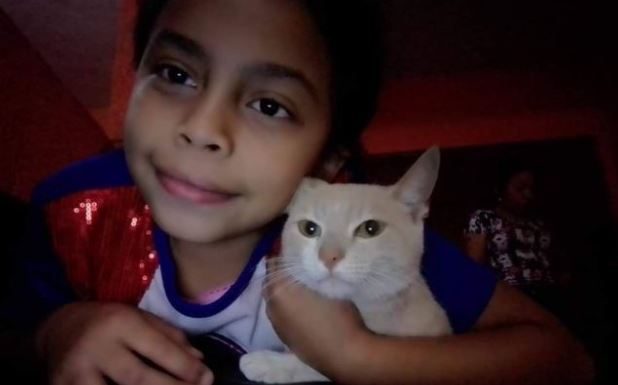 Magaby Franco.La oleada migratoria hacia Estados Unidos trae consigo drama y dolor. Eso vive ahora Aracely Franco, quien a pesar de haber expuesto su vida no pudo evitar que su hija Magaby, de 9 años, muriera ahogada en el río Grande. Así como miles de migrantes con menores de edad, la guatemalteca intentó llegar a Estados Unidos con sus dos hijos con la esperanza de reencontrarse con su pareja y reunificar a la familia.En el grupo iba Magaby, quien anhelaba una nueva vida en Estados Unidos para que sus padres pudieran pagar una cirugía en un pie para corregir cicatrices provocadas por una quemadura cuando era más pequeña.Franco y sus dos pequeños –Damián Alexander, de 3, quien sobrevivió- ya estaban en la frontera y debían cruzar el río Grande. Iban junto a un traficante que ofreció ayudarla en el último tramo, pero huyó cuando la pequeña Magaby resbaló y cayó al afluente.“Dios, qué hago no puedo ver que mi hija ruede esas aguas. Me aventé tras ella. Me acuerdo que un muchacho me dijo ‘dame al muchacho, salva a tu hija’. Yo me fui rodando por el agua y saqué a mi hija del agua. La ayuda llegó demasiado tarde”, dijo entre llanto Aracely a Telemundo.“Yo tenía que ser más fuerte, pero el agua me ganó. Yo nunca quise quitar la vida a mi niña. Yo la amaba, mi princesa era todo para mí. Hoy estoy sin ella y me duele”, relató en un estremecedor testimonio de lo que se vive en la frontera.“Magaby era una niña llena de vida y en instantes se me fue”, lamentó Aracely, que espera el cuerpo de su pequeña para que pueda ser inhumado.La Patrulla Fronteriza ha detenido a cinco mil migrantes a diario en días recientes, tendencia que se mantiene y podría batir los récords de 2019, cuando la administración de Donald Trump capturó a 132 mil 856 extranjeros.De ese promedio diario, unos 2 mil 300 corresponden a personas que viajan en unidades familiares, que según indicó el funcionario permanecen en el país si llegan con un niño menor de 7 años y no son expulsados como los demás al seguir vigente el llamado Título 42, que permite devolver a México a los extranjeros debido a la pandemia del coronavirus.“En su mayoría son menores de edad sin compañía de padre, madre o un custodio legal, y hacemos todo lo posible para dar prioridad primero a los niños y luego a las unidades familiares que requieren cuidado especial”, señaló el funcionario.'Proceso de reconciliación': clave para que Senado apruebe vía a la ciudadanía para 'dreamers' y trabajadores agrícolasLos dos proyectos de ley aprobados por la Cámara de Representantes el jueves y que incluyen un camino a la ciudadanía para millones de inmigrantes indocumentados, tiene un difícil camino que recorrer en el Senado, pero los demócratas aseguran que ahora es más posible que nunca.POR:JORGE CANCINO19 MAR 2021 – 01:25 PM EDThttps://www.univision.com/noticias/inmigracion/proceso-reconciliacion-plan-democrata-permitiria-senado-aprobar-ciudadania-dreamers-trabajadores-agricolasLa aprobación el jueves de dos proyectos de ley migratorios que incluyen un camino a la ciudadanía para por lo menos un millón de dreamers, y entre 2 y 3 millones de trabajadores agrícolas sin papeles, pasará ahora al Senado donde las probabilidades de éxito son mínimas.“Sabemos que vamos a enfrentar un escenario difícil en el Senado, pero confiamos en que al final del día aprobaremos ambas legislaciones y luego se las llevaremos al presidente (Biden) para que las promulgue”, dijo a Univision Noticias una fuente de la oficina de presidenta de la Cámara de Representantes, la demócrata Nancy Pelosi, tras la aprobación de las iniciativas de ley H.R. 6 (Ley de Promesas y Sueño Americano 2021) y H.R.1603 (Ley de Modernización de la Fuerza Laboral Agrícola).La ligera confianza se basa en el respaldo republicano a las dos iniciativas de ley. El plan de los dreamers recibió 9 votos por parte de la oposición, mientras que el plan de los trabajadores del campo registró 30. “Esperábamos menos”, dijo otra fuente que no sale del asombro en medio de las celebraciones por el éxito político para la Casa Blanca.Pero el escenario donde se disputará la siguiente batalla no es el mismo y los demócratas están conscientes de las pocas probabilidades. Sin embargo, entre las estrategias está la misma vía que utilizaron con éxito para aprobar con mayoría simple el paquete de estímulo económico de Biden.
Estos son los escenarios:El empate no sirveEl proceso vigente requiere un mínimo de 60 votos para aprobar un proyecto de ley en el Senado.El actual equilibrio de poder está empatado: demócratas y republicanos tienen 50 votos cada uno. En caso de empate, el voto de la vicepresidenta Kamala Harris rompe el equilibrio.Pero para llegar a esta instancia hay que agotar el procedimiento ordinario. Para logarlo, la Casa Blanca y los demócratas deben invertir capital político y conseguir, al menos, 10 votos republicanos. Sin embargo, el número total de votos republicanos depende de que existan los 50 votos demócratas y hasta ahora no hay cien por ciento de certeza que eso ocurrirá.Quiebre internoSi los demócratas logran conseguir más de 10 votos republicanos, algo poco probable porque la oposición tiene en la mira a tres senadores demócratas cuyos votos no están garantizados y que pueden complicar la estrategia.Los senadores Kyrsten Sinema (Arizona), Mark Kelly (Arizona) y Joe Manchin (West Virginia) han manifestado apoyo a la legalización de dreamers y trabajadores agrícolas, pero también preocupación por la seguridad en la frontera.Las posturas de los tres senadores demócratas están en la mira de republicanos conservadores y moderados, quienes en sus análisis los cuentan como votos en contra de los proyectos de ley aprobados por la Cámara, a menos que los demócratas presenten un proyecto más amplio que incluya seguridad fronteriza y sume los proyectos H.R. 6 y H.R. 1603.Apoyo bipartidistaUn sector moderado dentro del Partido Republicano incluye votos republicanos para ambos proyectos de ley, pero sus números no son suficientes para ser aprobados.La lista de posibles apoyos apunta a los senadores republicanos James Lankford (Oklahoma), Bill Cassidy (Louisiana), Thom Tillis (Carolina del Norte), Rob Portman (Ohio) y John Cornyn (Texas). Pero para que eso ocurra, los demócratas deberán invertir capital político y ofrecer concesiones.Y aunque éstas sean aceptadas, los demócratas enfrentarían dos escenarios probables:1. Si los 50 demócratas votan a favor y también los 5 republicanos mencionados, solo conseguirían 55 votos, cinco menos que los 60 necesarios; y2. Si los tres demócratas mencionados en el quiebre interno votan en contra, ambos planes solo recibirían 52 votos, ocho menos que los necesarios de acuerdo con el procedimiento.Apoyo bipartidista amplioEs el escenario menos probable, pero posible. Si los demócratas llevan a cabo una negociación arriesgando suficiente capital político y cediendo a los republicanos y estos ponen sobre la mesa más de 10 votos para ambos proyectos de ley, estos serían aprobados y enviados al escritorio del presidente para ser promulgados.“Pero no lo vemos posible porque sabemos que no todos los demócratas están de acuerdo. Algunos demandan mayor seguridad en las fronteras”, dice Wadi Gaytán, vocero de La Iniciativa Libre, un grupo conservador que promueve principios y valores de la libertad económica para empoderar a la comunidad hispana en Estados Unidos y que tiene vínculos en ambas cámaras del Congreso.Los conservadores republicanos, sin embargo, advierten que ambos proyectos no recibirán votos de la oposición porque ambos proyectos de ley “no fueron consultados previamente con nosotros”.Dudas anticipadasEn vísperas de la votación en la Cámara de Representantes, el senador demócrata Dick Durbin (Illinois), quien ha participado en varias batallas legislativas para que se apruebe una reforma migratoria, dejó entrever que el tema de la inmigración sigue siendo un problema complejo para que los dos partidos puedan corregirlo, de acuerdo con un reporte de The Associated Press.Indicó además que los republicanos estaban preocupados por la situación en la frontera, donde en los últimos meses se registra un aumento en el número de niños no acompañados que llegan.Fuentes demócratas de la Cámara de Representantes dijeron que Durbin se había anticipado a la votación y que después del apoyo bipartidista a ambos proyectos de ley el escenario será “más favorable” en el Senado."Proceso de reconciliación"Si las conversaciones fracasan en el Senado y se agotan las instancias estipuladas en el marco del proceso ordinario, los demócratas tomarán ambos planes y los regresarán a la Cámara de Representantes para ser incluidos dentro de una tercera iniciativa de ley, mecanismo que se conoce como “proceso de reconciliación”.“Cuando un proyecto de ley o dos, como en este caso, no se aprueban porque no cuentan con el 60% de los votos del pleno, existe esta herramienta que, de ser aprobada por la Cámara Baja, cuando vuelve al Senado en esta instancia se puede aprobar con mayoría simple, es decir 51 votos”, dice Joe García, un exrepresentante demócrata por Florida.Para aprobarlo la mayoría de la Cámara Baja debe ponerse de acuerdo, introducir un tercer proyecto, agregarse los que ya fueron aprobados y someter ese “paquete” de leyes a votación. Si se consiguen 217 de los 435 votos del pleno de la Cámara de Representantes, el plan es aprobado y enviado al Senado.Al tratarse de un “paquete de reconciliación”, la Cámara Alta ya no necesitará de una mayoría de 60 votos, “sino solamente de una mayoría simple con 51 votos”, explicó García.Esta herramienta fue aprobada por el Congreso en 1974 para facilitar la aprobación de ciertas leyes, sobre todo relacionadas con el gasto, la deuda pública y los impuestos.Los demócratas, al tener el control de la Cámara, tienen el poder para utilizarlo y avanzar en la aprobación de las dos iniciativas de ley que incluyen un camino a la ciudadanía para millones de inmigrantes indocumentados que llevan tiempo en el país.Qué argumentos utilizaríanEl “paquete” principal dentro del proceso de reconciliación estaría enfocado en la seguridad fronteriza, una de las principales preocupaciones republicanas ventilada en conversaciones en ambos plenos.Los demócratas lo tienen considerado y forma parte del plan de reforma migratoria de Biden, al igual que la legalización de dreamers, portadores de TPS (Estatus de Protección Temporal) y trabajadores agrícolas.Si el Senado regresa a la Cámara Baja los planes H.R. 6 y H.R. 1603, deberán los demócratas introducir cuanto antes un proyecto de seguridad en la frontera al que le agregarán las iniciativas aprobadas el jueves y luego llevarlo al pleno para que sea aprobado bajo la figura de un “paquete de reconciliación”.La inclusión de una ley de seguridad fronteriza tranquilizaría los votos demócratas en duda en estos momentos y conseguir los 51 apoyos requeridos por la mayoría simple.El último tramoSi el Senado aprueba el “paquete de reconciliación”, la vía más probable, este será enviado al escritorio del presidente àra ser promulgado y se convierta en ley.De ser así, será el beneficio migratorio más importante desde 1986, cuando el entonces presidente Ronald Reagan aprobó una amnistía que regularizó la permanencia de unos 3 millones de inmigrantes indocumentados, la mayoría de ellos de origen mexicano.EU registra en marzo 171.000 migrantes en la frontera, el mayor número en 15 añosEl arribo de menores sin acompañantes también roza números no vistos recientementeLUIS PABLO BEAUREGARDMcAllen (Texas) - 02 ABR 2021 - 17:45 CSThttps://elpais.com/internacional/2021-04-02/estados-unidos-registra-en-marzo-171000-migrantes-en-la-frontera-el-mayor-numero-en-15-anos.htmlLa crisis migratoria que encara el presidente Joe Biden ha logrado un hito. Más de 171.000 personas, principalmente ciudadanos centroamericanos, fueron detenidos por agentes de la patrulla fronteriza durante marzo. Es la cifra más alta registrada para un mes en 15 años, desde 2006. En el mar de datos, cada uno de ellos una historia, destaca otro récord. El arribo de menores sin acompañantes también roza números no vistos recientemente. Más de 18.000 jóvenes han puesto pie en el país sin compañía. Estas cifras añaden presión sobre la Administración demócrata, que encara críticas de los sectores conservadores, que consideran que esta emergencia en el sur de la frontera ha sido provocada por las políticas implementadas desde finales de enero.Las cifras provisionales presentadas este viernes por la Oficina de Aduanas y Protección Fronteriza (CBP, por sus siglas en inglés) crecerán con el cierre del registro. Estas ponen al año fiscal de 2021, que va de octubre de 2020 a septiembre del actual, camino de romper los récords recientes. Los ingresos en la frontera con México han aumentado un 70% desde enero (78.442), mes en el que llegó Biden al poder. Su arribo a la Casa Blanca ha marcado un efecto llamado para miles de familias del Triángulo Norte de Centroamérica, quienes abandonan hogares en El Salvador, Honduras y Guatemala, principalmente, queriendo dejar atrás la violencia, la pobreza y los estragos del cambio climático.El Gobierno de Biden ya había preparado el terreno para la noticia de este viernes. El secretario de Seguridad Nacional, Alejandro Mayorkas, un político con raíces latinas, anunció en un comunicado a mediados de marzo que Estados Unidos estaba rumbo a lograr el mayor número de encuentros con inmigrantes “en los últimos 20 años”. “Estamos expulsando a la mayoría de adultos solos y familias. No estamos expulsando a menores no acompañados”, añadió el secretario nacido en La Habana, Cuba. A pesar del giro que Biden ha implementado en la política migratoria para desmarcarse de su antecesor, Donald Trump, el Gobierno ha dejado vigente, justificándose en la pandemia, las medidas que permiten expulsar rápidamente a cientos de personas en solo tres o cuatro días.La patrulla fronteriza ha detenido en la frontera con México a más de 99.000 adultos solos. Es un incremento considerable desde los más de 71.000 que arribaron en febrero. Sin embargo, el rostro de la crisis migratoria de Biden es joven. En los últimos seis meses han ingresado a Estados Unidos 47.729 menores no acompañados, una cifra que rebasa con holgura el total de arribos de menores durante todo el año fiscal 2020. Aún queda otro semestre para cerrar los registros. En febrero, por ejemplo, arribaron 9.297 menores solos. Esto ya representaba un incremento de 98% desde octubre (4.690). Marzo registró más de 18.800 menores. No se había visto tal dimensión de este fenómeno desde mayo de 2019, en el Gobierno del republicano Donald Trump. Entonces fueron procesados 11.861 niños y niñas en la línea fronteriza.La situación de emergencia en la frontera sur de Estados Unidos se percibe a simple vista. Numerosos elementos estatales y federales han sido movilizados a la ribera del río Bravo, la frontera natural que divide al país de México y que sirve de puerta de entrada a los inmigrantes. Helicópteros sobrevuelan la línea y la vigilancia aérea ha sido reforzada por dirigibles no tripulados con tecnología satelital en varios puntos de cruces.Los republicanos han usado la crisis migratoria para golpear a Biden. Un grupo de 19 senadores conservadores, entre ellos los representantes de Texas, John Cornyn y Ted Cruz, visitaron el centro de detención de la CBP en la ciudad fronteriza de Donna, Texas. En el recorrido, los legisladores pudieron ver condiciones similares a las que los demócratas denunciaron durante la Administración Trump: cientos de migrantes hacinados en instalaciones temporales y detrás de rejas. El centro contaba, hasta mediados de esta semana, con 3.400 menores no acompañados. Algunos espacios tenían más de 500 personas en lugares donde los protocolos sanitarios recomendaban máximo 32.Las autoridades han reconocido que el 14% de los detenidos allí han dado positivo por coronavirus. La presión desatada hizo que el presidente Biden calificara de “totalmente inaceptable” las condiciones de algunos de ellos. El demócrata permitió también el ingreso de cámaras de la agencia Associated Press al sitio. La imagen de las jaulas ayuda a comprender el reto que encara el ocupante de la Casa Blanca.Oppenheimer: El mito de la “crisis migratoria” en la fronteraAndres Oppenheimer, Miami Herald 3/29/2021https://www.msn.com/es-us/noticias/inmigracion/oppenheimer-espa%C3%B1ol-el-mito-de-la-%E2%80%9Ccrisis-migratoria%E2%80%9D-en-la-frontera/ar-BB1f59rR© ED JONES/AFP via Getty ImagesAndrés Oppenheimer es corresponsal extranjero y columnista de The Miami Herald y El Nuevo HeraldA juzgar por las preguntas que hicieron al presidente Joe Biden en su primera conferencia de prensa el 25 de marzo, gran parte de la prensa de Washington ha comprado la falsa narrativa de los medios de derecha de que hay una presunta “crisis migratoria” en Estados Unidos.De hecho, ocurre todo lo contrario: Estados Unidos necesita desesperadamente más, no menos, inmigrantes.Pregúntenle a la mayoría de los demógrafos, o a la mayoría de los economistas, y les dirán que Estados Unidos tiene una población cada vez más vieja, y una fuerza laboral cada vez más chica. Y la disminución relativa de la inmigración en los últimos cuatro años ha agravado el problema.“La crisis que tenemos no es una crisis de demasiados inmigrantes, sino una crisis de demasiado pocos”, me dijo Charles Kenny, investigador principal del Centro de Desarrollo Global en Washington D.C. “Si nos fijamos en las proyecciones de las Naciones Unidas, sugieren que para el 2050 Estados Unidos necesitará 50 millones de trabajadores más para mantener la proporción actual de trabajadores en relación con la población total”.Las tasas de fertilidad de Estados Unidos han caído de 3,65 hijos por mujer en 1960 a 1,73 hijos por mujer en 2021, según el Banco Mundial Eso es muy por debajo de la tasa de 2,1 niños por mujer que se necesitaría para reemplazar las muertes anuales en los Estados Unidos.Mientras tanto, el crecimiento de la población inmigrante total de los Estados Unidos se ha desacelerado en las últimas décadas. El aumento total de la población nacida en el extranjero se redujo de 11,5 millones de personas en la década de 1990 a 8,8 millones en la década de 2000, y a 4,8 millones en la década actual, según el Pew Research Center.Durante el gobierno de Donald Trump, Estados Unidos redujo administrativamente la inmigración legal (sí, leyeron bien, la inmigración legal) en un 49 por ciento, según la Fundación Nacional para la Política Estadounidense (NFAP)..“La caída en la migración internacional, combinada con la caída de las tasas de natalidad, resultó en lo que puede haber sido la década de menor crecimiento de la población en la historia de los Estados Unidos”, dice un estudio de la NFAP.Todo esto significa que los Estados Unidos tendrá una escasez grave de mano de obra en los próximos años, especialmente en áreas como enfermería, agricultura, manufactura y servicios. Y si no hay suficientes trabajadores, Estados Unidos será cada vez más incapaz de recaudar los impuestos que necesitan para pagar a su población creciente de jubilados.Por supuesto, uno no escucha nada de esto en Fox News y otros medios de derecha. Nos están bombardeando con estadísticas engañosas que hablan sobre una supuesta “avalancha” de indocumentados en números absolutos, sin mencionar la disminución de las tasas de natalidad en Estados Unidos.Lo que está sucediendo hoy en la frontera sur de EE. UU. es un problema humanitario de muchos niños inmigrante no acompañados, pero no es un problema económico.Pero la mayoría de los indocumentados no son familias con niños, sino hombres jóvenes. Alrededor del 82 por ciento de los inmigrantes detenidos en la frontera en lo que va del año fiscal son adultos solteros.Y entre los menores, la mayoría son hombres de entre 16 y 18 años, que huyen de la crisis económica agravada por el COVID-19 en Centroamérica y México, y están siendo atraídos por una economía estadounidense en rápido crecimiento.¿Es posible que Biden haya alentado a algunos a migrar por haber hecho declaraciones menos crueles hacia los inmigrantes que Trump?Probablemente sí, pero eso no es el problema. El problema, además de encontrarle de inmediato instalaciones adecuadas a los niños inmigrantes no acompañados mientras se decide su destino final, debería ser la necesidad urgente de que los republicanos en el Congreso apoyen el proyecto de ley de inmigración de Biden.Eso permitiría expandir significativamente la inmigración legal a los Estados Unidos, incluidos los programas de trabajo temporal. La verdadera historia es que Estados Unidos necesita urgentemente más inmigrantes legales, y que los republicanos no están apoyando el proyecto de ley migratoria de Biden que busca precisamente eso.Biden debe detener el río de armas estadounidense que está destruyendo a MéxicoEl general Antonio Erasto Monsiváis sostiene un rifle de un solo tiro Barrett modelo 99 calibre .50, en el almacén de armas incautadas en la sede de la Secretaría de Defensa, en Ciudad de México, el 24 de abril de 2009. (Eduardo Verdugo/AP Photo)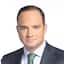 March 10, 2021 at 10:46 p.m. CSTOpinión de  León Krauzehttps://www.washingtonpost.com/es/post-opinion/2021/03/10/armas-estados-unidos-violencia-mexico-narcotrafico/?itid=lk_inline_manual_22Después de años y años de derramamiento de sangre, la guerra del narcotráfico en México no muestra señal alguna de aminorar. Mientras los cárteles hacen alarde de su impunidad, la violencia sigue aumentando. Solo el año pasado, el país sufrió más de 32,000 asesinatos. Y durante todo este proceso, dos factores han permanecido constantes.Las drogas continúan fluyendo hacia el norte, incluso durante la pandemia. El Cártel Jalisco Nueva Generación (CJNG) ha construido un “oleoducto” hasta el Medio Oeste y el uso del fentanilo letal está aumentando. Pero así como las drogas inundan el mercado negro estadounidense, las armas provenientes de Estados Unidos continúan blindando y empoderando a las organizaciones criminales mexicanas.Según el periodista Ioan Grillo, experto en el comercio de armas, al menos 164,000 armas “fueron incautadas a delincuentes en México y fueron rastreadas hasta armerías y fábricas en Estados Unidos” entre 2007 y 2019. Grillo llama a esto un “río de hierro”. No es una hipérbole. El gobierno mexicano ha sugerido que la cantidad de armas que ingresaron ilegalmente al país durante la última década se acerca a los dos millones. Este contrabando ha tenido un efecto devastador en México.El costo humano que estas armas han causado en México contrasta de manera dramática con la irritante facilidad con la que los compradores las adquieren en Estados Unidos. A lo largo de los años, las organizaciones criminales han contrabandeado miles de armas compradas de forma legal en Estados Unidos. Algunas historias desafían la imaginación. En su libro Blood Gun Money, Grillo recuerda el plan criminal de Hugh Crumpler, un veterano de la guerra de Vietnam que compró de manera legal más de 500 armas que luego revendió en ferias de armas de Florida.Crumpler traficó pistolas semiautomáticas, fusiles de asalto AR-15 y hasta lanzagranadas. El hecho de que Crumpler pudiera comprar y comerciar legalmente un arsenal de esta magnitud es un claro ejemplo de la responsabilidad de Estados Unidos en la violencia.Si Estados Unidos está realmente interesado en ayudar a México a salir de su larga pesadilla, debe tomar medidas legislativas rápido. Esta semana, la Cámara de Representantes tiene previsto aprobar las verificaciones de antecedentes universales, una medida con sentido común que, de alguna manera, ha permanecido fuera del radar del Congreso por años. Los proyectos de ley bajo consideración podrían eliminar notorias lagunas utilizadas frecuentemente por los contrabandistas, como la exención de la venta privada a la verificación de antecedentes.Para el gobierno mexicano, estos pasos son importantes, pero no suficientes. “Exigir verificaciones de antecedentes a los compradores de armas sería una medida positiva”, me dijo recientemente el secretario de Relaciones Exteriores, Marcelo Ebrard. “Pero lo que en realidad podría ser decisivo sería restablecer las restricciones a las armas de alta potencia que estuvieron vigentes desde 1994 hasta 2004”.Ebrard tiene razón. Para tener un impacto significativo en la violencia rampante en México, el Congreso debe prohibir de nuevo la venta de armas de asalto.El proyecto de ley original de 1994 prohibió la venta de armas como el AK-47 o el ya omnipresente AR-15, armas de guerra de alta potencia. Desafortunadamente, en lo que terminó siendo una concesión costosa, el gobierno de Bill Clinton hizo que la medida fuera temporal. Diez años después, en 2004, el presidente George W. Bush permitió que la prohibición caducara.Para Estados Unidos, las consecuencias han sido profundamente dolorosas. Estas armas han jugado un papel trágico en la epidemia de tiroteos masivos del país. Para México, el acceso a estas armas en Estados Unidos ha sido peor.Cuando expiró la prohibición de 1994, los cárteles de la droga aprovecharon al máximo el nuevo mercado abierto al norte de la frontera. La violencia en México se disparó. Según un estudio de 2010, “en los cuatro años posteriores a la expiración de la prohibición”, la tasa de homicidios en el país creció 45%, siendo el acceso a rifles de asalto un factor decisivo. Estas armas de guerra han envalentonado a los cárteles mexicanos y les ha permitido construir ejércitos enteros que pueden enfrentarse con arrojo a las fuerzas de seguridad mexicanas. Armados hasta los dientes, dominan regiones enteras.Hace unos meses, el CJNG publicó un video que mostraba una larga caravana de vehículos blindados estacionados en algún lugar del estado de Michoacán. Los hombres empuñaban sus armas como jefes de guerra: casi todos llevaban lo que parecían ser rifles de asalto.Los cárteles también han utilizado estas armas para sembrar el terror en las ciudades. En octubre de 2019, el Cártel de Sinaloa asedió la ciudad norteña de Culiacán, donde había sido capturado Ovidio Guzmán, el hijo de “El Chapo”. Las fuerzas de Guzmán utilizaron fusiles Barrett calibre .50 mientras establecían posiciones en diferentes esquinas de la ciudad. Una de las balas (de más de 10 centímetros de largo) alcanzó a un soldado mexicano, haciendo que la parte inferior de su pierna izquierda explotara con el impacto. El horrendo video fue ampliamente compartido en las redes sociales mexicanas.El amplio acceso a estas armas ha permitido que las organizaciones criminales mexicanas prosperen. Han puesto en peligro la estabilidad de México y la seguridad de toda una generación de mexicanos. Prohibir las armas de asalto en Estados Unidos “podría convertirse en la piedra angular de la estrategia para reducir el contrabando de armas a México”, me dijo Ebrard. “Disminuiría de inmediato el crimen y le quitaría capacidad armamentística a las organizaciones criminales. Ninguna otra medida podría ser más eficaz”.Los demócratas tienen los votos para ponerle fin al derramamiento de sangre. No deberían dudar.MEXICOMéxico 'ingobernable': narco controla hasta 35% del país, dice EUEs la causa de los problemas que se viven en la frontera, señala el US Northcom.https://www.elfinanciero.com.mx/nacional/controla-el-narco-hasta-35-del-territorio-en-mexico-alerta-eu/José López Zamoranomarzo 18, 2021 | 4:50 hrsWASHINGTON, D.C.- El jefe del Comando Norte de Estados Unidos (US Northcom), el general Glen VanHerck, estimó que los cárteles del crimen organizado transnacional operan en alrededor del 30 al 35 por ciento del territorio mexicano, "en áreas que son con frecuencia ingobernables", causando muchos de los problemas que está enfrentando la Unión Americana en la frontera con México.VanHerck, quien habló con los periodistas en el Pentágono luego de comparecer ante el Comité de Servicios Armados del Senado, salió al paso a los cuestionamientos a la administración Biden sobre las causas que están generado llegadas y detenciones récord de migrantes en la frontera con México."Diría que es un síntoma de un problema que se ha manifestado desde el año pasado. No voy a entrar en la política sobre si esto es una crisis o no. El hecho es que necesitamos una frontera segura y entender quién cruza la frontera", señaló."El tráfico de drogas, la migración, el tráfico humano, son síntomas de las organizaciones criminales trasnacionales que están operando con frecuencia en áreas ingobernables, de 30 a 35 por ciento de México, las que están creando algunas de las cosas con las que estamos lidiando en la frontera", indicó.En opinión del jefe castrense, la "inestabilidad" que han creado las organizaciones criminales transnacionales, así como la pandemia del COVID-19 y dos huracanes mayores, son indicadores y razones por las cuales los migrantes procedentes de América Central, Sudamérica y México están intentando llegar a Estados Unidos.Para VanHerck, el problema debe ser visto desde una perspectiva holística por parte de Washington."Creo que es un imperativo de seguridad nacional que debemos atender. ¿Por qué creo que debe verse desde una perspectiva de defensa nacional?, porque crea vulnerabilidades potenciales y oportunidades para actores alrededor", señaló.El Comando Norte tiene la responsabilidad en la defensa del territorio de Estados Unidos, apoyo a autoridades civiles y cooperación en seguridad regional con Canadá, México y las Bahamas.En su testimonio al Comité de Servicios Armados del Senado, el general hizo notar que las fuerzas militares mexicanas enfrentan "desafíos significativos", incluidos los embates de los "violentos cárteles de las drogas" y los efectos del COVID.Pero aseguró que las fuerzas militares de Estados Unidos continúan hombro con hombro con sus contrapartes mexicanas para fortalecer la defensa de América del Norte.Además, VanHerck sostuvo que México es un socio vital en la estructura de defensa y cooperación de Estados Unidos, y que la relación entre el Comando Norte con las Fuerzas Armadas mexicanas continúa siendo "robusta".México es presionado por Biden, como lo hacía Trump, para contener migrantes, dice NYTDe acuerdo con el diario, neoyorquino, quiere que las fuerzas de seguridad mexicanas contengan la migración desde la frontera con Guatemala y que abra sus puertas a más familias que son regresadas de allá.SINEMBARGO.MXhttps://www.noroeste.com.mx/nacional/mexico-es-presionado-por-biden-como-lo-hacia-trump-para-contener-migrantes-dice-nyt-AF68929918/03/2021MÉXICO._ El Gobierno del Presidente Joe Biden está presionando al de Andrés Manuel López Obrador de la misma manera que lo hacía el de Donald Trump, dice esta mañana The New York Times.De acuerdo con el diario, neoyorquino, quiere que las fuerzas de seguridad mexicanas contengan la migración desde la frontera con Guatemala y que abra sus puertas a más familias que son regresadas de allá.El texto de Natalie Kitroeff y María Abi-Habib está fechado en la capital mexicana.Dice que básicamente Biden está haciendo lo mismo que Donald Trump: “ha estado presionando silenciosamente a México para frenar el flujo de migrantes que llegan a Estados Unidos, instándolo a que acoja a más familias expulsadas por las autoridades estadounidenses y a que intensifique la aplicación de la Ley en su frontera sur con Guatemala”.Las periodistas citan fuentes en México y en el extranjero.“El Presidente Biden se ha movido rápidamente para desmantelar algunas de las políticas de inmigración distintivas del ex Presidente Trump, deteniendo la construcción de un muro fronterizo y la rápida expulsión de niños en la frontera, y proponiendo un camino hacia la ciudadanía para millones de inmigrantes en los Estados Unidos”.“Pero se aferra a un elemento central de la agenda de Trump: confiar en México para contener una ola de personas que se dirigen a Estados Unidos”, agrega.The New York Times dice que anticipándose a una oleada de migrantes y la mayor cantidad de detenciones por parte de agentes estadounidenses en la frontera en dos décadas, “Biden le preguntó al Presidente Andrés Manuel López Obrador de México en una videollamada este mes si se podía hacer más para ayudar a resolver el problema”.“Los dos Presidentes también discutieron la posibilidad de que Estados Unidos envíe a México parte de su suministro excedente de vacunas, dijo un alto funcionario mexicano. México ha pedido públicamente a la administración de Biden que le envíe dosis de la vacuna AstraZeneca, que no ha sido aprobada para su uso en Estados Unidos”, agrega.Los funcionarios mexicanos sostienen que los esfuerzos para asegurar las vacunas están separados de las negociaciones sobre la migración, dice el diario.“Pero reconocen que las relaciones entre Estados Unidos y México, que ha sufrido una de las epidemias de coronavirus más mortíferas del mundo, se verían impulsadas por un envío de dosis al sur”.Roberto Velasco, director general para la región de América del Norte de la Cancillería de México, le dijo al Times que vacunas y migrantes “son dos temas separados, ya que buscamos un sistema migratorio más humano y una cooperación mejorada contra el Covid-19, en beneficio de nuestros dos países y la región”.De acuerdo con el diario, México acordó aumentar su presencia en su frontera sur con Guatemala para disuadir la migración desde Centroamérica. “Pero también hay indicios de que el compromiso de México con la vigilancia de la migración, una demanda central de Trump, quien ejercía la amenaza de aranceles contra todos los productos mexicanos a menos que se frenara la migración, puede haber decaído en los últimos meses de la administración Trump”.De octubre a diciembre del año pasado, agrega, la cantidad de centroamericanos detenidos por México disminuyó, mientras que las detenciones por agentes estadounidenses aumentaron, según cifras del Gobierno mexicano y datos compilados por The Washington Office on Latin America, una organización de investigación que aboga por los derechos humanos.Migrantes usan papeles falsos de ACNUR, denuncia INMhttps://www.jornada.com.mx/notas/2021/03/17/politica/migrantes-usan-papeles-falsos-de-naciones-unidas-denuncia-inm/ Periódico La Jornada
miércoles 17 de marzo de 2021 , p. 12El Instituto Nacional de Migración (INM) interpuso una denuncia ante la Fiscalía General de la República (FGR), por la falsificación de documentación de la Oficina del Alto Comisionado de Naciones Unidas para los Refugiados (Acnur), con la que migrantes de diferentes nacionalidades buscaban justificar su estancia y tránsito por México hacia la frontera con Estados Unidos.Dependiente de la Secretaría de Gobernación, el INM explicó que con esa papelería apócrifa los indocumentados se hacían pasar como refugiados con Tarjeta de Visitante por Razones Humanitarias y Cédula Única de Registro de Población.Señaló que al verificar las solicitudes y los trámites mencionados, se comprobó que ni los formatos presentados ni el procedimiento de traslado correspondían a Acnur, la cual confirmó oficialmente que los documentos eran falsos y no fueron emitidos por su personal.El INM resaltó, en un comunicado, que durante las tareas de verificación migratoria se ha identificado este modus operandi. El más reciente fue en Nuevo León, donde agentes federales del instituto detectaron a 50 nacionales de Honduras y El Salvador con una estancia irregular en el país.De ellos, 20 mostraron papelería con las siglas “Acnur-Unhcr” relacionada con una supuesta “Solicitud de traslado…” a favor de aparentes beneficiarios de “condición de refugio”. La documentación estaba fechada a principios de marzo de 2021, firmada aparentemente por funcionarios de la agencia de Naciones Unidas en Chiapas e incorporaba listas de nombres de personas con estatus de “solicitante sin documentos” y solicitante para “trámite de regularización” ante el INM. Los migrantes viajaban en autobuses de pasajeros rumbo a Monterrey y Saltillo.El INM informó que Acnur dijo haber presentado una denuncia por los hechos que pudieran constituir un uso indebido de su logotipo.Los centroamericanos explicaron que esa documentación les fue proporcionada por supuestos “guías”, quienes les ofrecieron un “paso libre” por territorio mexicano.Investigarán presuntos delitos del fuero federal en masacre de Camargo 2021-03-25 21:17Gustavo Castillo Tiempo de lectura: 2 min.https://www.jornada.com.mx/notas/2021/03/25/politica/investigaran-presuntos-delitos-del-fuero-federal-en-masacre-de-camargo/La tarde del 22 de enero se hallaron al menos 19 cuerpos y vehículos calcinados en el poblado de Santa Anita del municipio de Camargo, Tamaulipas. Foto CuartoscuroCiudad de México. Por decisión de un juez federal con sede en Reynosa, Tamaulipas, la Fiscalía General de la República (FGR) inició una carpeta de investigación para determinar si en el asesinato de 17 migrantes y dos mexicanos, en hechos ocurridos en enero pasado en el municipio de Camargo, se cometieron delitos del fuero federal.Funcionarios del Poder Judicial de la Federación señalaron que la orden judicial fue notificada y de inmediato el Ministerio Público Federal respondió al juzgador la apertura de la indagatoria relacionada conteste caso en el cual ya un juez de control del fuero común, dictó vinculación a proceso en contra de 12 policías estatales por estar relacionados presuntamente con el homicidio de lo 17 migrantes de origen guatemalteco y dos mexicanos.Los homicidios ocurrieron el 22 de enero en el poblado Santa Anita, municipio de Camargo, y durante todo este tiempo fue la Fiscalía General de Justicia de Tamaulipas la que se hizo cargo de las investigaciones y la judicialización del caso, por lo que los imputados se encuentran presos en el Centro Estatal de Justicia Penal del Sistema Penal Acusatorio del Supremo Tribunal de Justicia de Tamaulipas.Ayer, fuentes judiciales informaron que el Ministerio Público Federal investigará si los homicidios pueden tipificarse como delitos del fueron federal, por lo que la FGR ya solicitó a la fiscalía de Tamaulipas copia de todas sus actuaciones para continuar con el análisis del caso.Arrestan a pareja de Victoria Salazar por abuso sexual en hija de salvadoreñaEl presidente Bukele dijo que la hija mayor de Victoria aún no ha sido localizada y que probablemente también fue abusada.https://diario.elmundo.sv/arrestan-a-pareja-de-victoria-salazar-por-abuso-sexual-en-hija-de-salvadorena/Una de las hijas de Victoria pidió refugio, a través de la Procuraduría de la Niñez, en Tulum, Quintana Roo.Iliana Cornejomiércoles 31, marzo 2021 • 4:45 amMedios mexicanos y el mismo presidente salvadoreño, Nayib Bukele, informaron sobre la captura de la pareja sentimental de la salvadoreña, Victoria Esperanza Salazar Arriaza, anoche, en Quintana Roo, México.Según Bukele, la Fiscalía General del Estado de Quintana Roo, en México, capturó a la pareja de Victoria, por supuestamente abusar sexualmente a una de las hijas de la salvadoreña.“Victoria lo denunció hace semanas y llevó a su hija a un albergue para protegerla del agresor. Lastimosamente no actuaron hasta ahora, que ya asesinaron a Victoria y que se le está dando seguimiento al caso”El lunes, el presidente salvadoreño dijo que en el caso de Victoria habían más víctimas y más agresores, y que no todos los culpables estaban arrestados.Anoche, el gobernador de Quintana Roo reveló la noticia en una transmisión en la red social Facebook: “La Fiscalía (General del Estado) me informa que pudo detener a la pareja de esta señora que desgraciadamente falleció, señora salvadoreña, que lamentablemente falleció y que tenía abusos sobre ella y abusos sobre las hijas, hoy se hizo la detención, me comentan”, señaló el gobernador  de Quintana Roo, Carlos Joaquín.A través de su cuenta de Twitter, Bukele también dijo que la hija mayor de Victoria no ha sido localizada y que una hipótesis es que la joven también huyó del agresor de su hermana y él agrega que “probablemente también habría abusado de ella”.Hija pide refugio.El coordinador de la Comisión Mexicana de Ayuda a Refugiados (Comar), Andrés Ramírez, reveló a Diario El Mundo que las dos hijas de Victoria no están registradas como refugiadas, pero que una de ellas, bajo custodia de la Procuraduría de la Niñez en el país azteca, pidió refugio.“La niña a través de la procuraduría de la niñez ha solicitado la condición de refugiada, nosotros ya mandamos toda la documentación con el objeto de, donde sea posible, poderla inscribir y registrarla para que se de trámite”, aseguró Ramírez.Ramírez dijo desconocer los motivos por los que Victoria no había solicitado el refugio para sus hijas. “Se les hubiera reconocido”, señaló.“La niña, a través de la Procuraduría de la niñez ha solicitado la condición de refugiada, nosotros ya mandamos toda la documentación con el objeto de, donde sea posible, poderla inscribir y registrarla para que se de trámite”. Andrés Ramírez, titular de la ComarEl titular de la Comar lamentó el asesinato de Victoria y calificó el hecho como “repudiable en todos los sentidos”.La fiscalía del Estado de Quintana Roo confirmó el lunes que la policía fracturó la columna vertebral de Victoria, al utilizar una técnica de sometimiento, colocando las rodillas sobre su espalda.Según medios mexicanos, Victoria fue arrestada por desórdenes públicos y ante la resistencia de la salvadoreña, los policías la sometieron con exceso de fuerza hasta asesinarla. La fiscalía procesa a cinco policías por feminicidio.Motivos de género.El coordinador general de Comar, Andrés Ramírez,  también confirmó que Victoria Salazar alegó motivos de género para huir de El Salvador, en 2017.“Nosotros tenemos en el registro que se hizo en aquel entonces de una forma muy genérica, por motivos de género...uno de los motivos por los que las personas pueden ser reconocidas como refugiadas es por motivos de género, es muy genérico, muy amplio, muy vago, pero así está establecido; yo no podría precisar en detalle”, explicó Ramírez anoche a Diario El Mundo.La Comar tiene registrado que Victoria entró a México en septiembre de 2017, por Tapachula, Chiapas, y se registró ante la Comisión Mexicana de Refugiados.“En noviembre se le reconoció por parte de la Comisión como refugiada y en diciembre, el 8 de diciembre, se le notificó que había sido reconocida como refugiada; ya con esos documentos, en el año 2018, el Instituto Nacional de Migración le dio su visa humanitaria, con la que ella, ya podía trasladarse en el país, a dónde ella quisiera”, dijo.Ejército suma 5 mil 500 quejas por abusos a migrantes ante Derechos HumanosLa Silla Rota https://lasillarota.com/nacion/ejercito-suma-5-mil-500-quejas-por-abusos-a-migrantes-ante-derechos-humanos/501771Marcos Muedano 30/3/2021CNDH ha denunciado la militarización del INM; Ejército no frena migrantes, solo aumenta quejas por abusosPolicías mexicanos matan a salvadoreña en Tulum durante brutal arrestoÁlvaro Cruz Rojasdomingo 28, marzo 2021 • 6:30 pmhttps://diario.elmundo.sv/policias-mexicanos-matan-a-salvadorena-en-tulum-durante-brutal-arresto/Policías de la localidad turística mexicana de Tulum, en el estado de Quintana Roo, mataron a la salvadoreña Victoria Esperanza Salazar Arriaza, de 36 años, en un episodio de brutalidad policial que evoca el episodio del afroamericano George Floyd.La mujer, originaria de Sonsonate, residía en aquel país y tenía visa humanitaria permanente. Medios mexicanos reportaron que la mujer murió la tarde del sábado cuando fue sometida brutalmente por policías mexicanos en Tulum, en un claro caso de exceso de fuerza, documentado por fotos y vídeos de testigos.Los policías de la patrulla 9276 abordaron a la mujer en la Avenida La Selva y procedieron a someterla con violencia innecesaria, al parecer porque se encontraba en estado de ebriedad alterando el orden público, según el medio mexicano Noticaribe.La mujer fue sometida y tirada al suelo por cuatro policías que usaron fuerza excesiva contra ella, lo que lo provocó la muerte, presumiblemente por asfixia. En los vídeos se ve cuando la mujer, que clama por ayuda, es silenciada por los agentes que le aprisionan con la rodilla contra el suelo hasta que deja de moverse.Posteriormente, cuando los policías se percatan que la mujer está muerta, otras patrullas llegan en ayuda de sus compañeros y finalmente el cuerpo ya sin vida es subido a un pickup policial.Los agentes de la Dirección municipal de Seguridad Pública y Tránsito de Tulum, que sometieron a una mujer hasta causarle la muerte en plena vía pública, fueron separados del cargo y fueron presentados ante la Fiscalía del estado, se conoció este domingo. La Fiscalía General de Quintana Roo dio a conocer que investiga lo ocurrido con carácter de “homicidio”, en agravio de una mujer de identidad reservada, en donde “probablemente participaron elementos de la policía municipal”.Este domingo ciudadanos de Tulum se manifestaron en las afueras de las oficinas de la policía municipal para pedir justicia  para la mujer salvadoreña que perdió la vida a  manos de los agentes.Leticia Calderón: “Quédense en su casa”"Lo que tampoco queda claro es si realmente el Gobierno mexicano quisiera tener una política migratoria diferenciada de la estadounidense".FacebookTwitterWhatsAppTelegramCorreoMás...SINEMBARGOMARZO 19, 2021https://www.sinembargo.mx/19-03-2021/3953126No se necesita ser demasiado perspicaz para entender que pasamos del “Aranceles o cuello” que Donald Trump le aplicó al Gobierno mexicano hace un año al “Vacunas y cooperando”. Desde hace varias semanas ya se reportaba en Honduras la salida de miles de niños, niñas y adolescentes con rumbo a Estados Unidos donde, era previsible, el discurso del nuevo Presidente de Estados Unidos tendría un “efecto llamada” para atraer a nuevos inmigrantes, independientemente de las intenciones del equipo de Biden de cambiar el escenario migratorio en su país por etapas, donde la primera orden implicaba que solo serían admitidos para presentar sus casos ante cortes migratorias estadounidenses aquellas personas que hubieran llegado a la frontera norte de México antes del 1 de enero del 2021. Esta restricción resultó ser solo una sugerencia para quienes tenían ya la intención de migrar, sobre todo por cuestiones económicas, de seguridad y por reencontrarse con sus seres queridos, lo que explica la movilización de los menores, que en el mejor de los casos buscan reunirse con sus padres o familiares cercanos.Aunque esta movilización masiva de nuevos migrantes provenientes sobre todo de distintos países de Centro América y El Caribe no tuvo la visibilidad que generaron las caravanas de hace dos años, si son parte de un flujo de personas que se mantuvo constante a lo largo del año y que se aceleró el último mes. Estos grupos, sin embargo, se encontraron en un cuello de botella en la frontera norte mexicana pues, aunque miles de sus paisanos ya empezaron a cruzar hacia Estados Unidos, la llegada de nuevos solicitantes de asilo desbordó, una vez más, las instalaciones y albergues del lado mexicano, preparados, en su mayoría y salvo excepciones, de manera muy rudimentaria.Como suele ocurrir con el tema migratorio, las imágenes construyen notas informativas que tienen un uso político inmediato. Para los republicanos la sola presencia de nuevos contingentes de migrantes, sobre todo de menores no acompañados (se calculan en cerca de 3 mil), ha sido el pretexto político ideal para fortalecer su posición dura contra los demócratas en un tema que Biden prometió cambiar de raíz y muy pronto, está teniendo que ajustar. De esta manera, aunque sin duda avanzará el debate entre congresistas en planes concretos hacia ciertos grupos específicos como son los trabajadores esenciales (agrícolas sobre todo), los dreamers, y los solicitantes de asilo ya en proceso, lo mismo que los nacionales venezolanos a la espera de un tipo especial de visado. En paralelo, estamos viendo ya los primeros golpes políticos contra los demócratas que al tener una mayoría muy frágil en el Congreso y prácticamente empate en el Senado, requieren de un número importante de votos de los republicanos para aprobar la propuesta prometida por Biden de regularizar a 11 millones de personas que viven sin documentos en ese país, lo que implica un nivel de negociación muy desgastante.En medio de este jaloneo es donde otra vez México se vuelve parte de un pleito ajeno y sin forma de darle la vuelta. Es ahí donde brincan los asegunes. Apenas ayer se anunció, como resultado del encuentro de Biden con López Obrador, que Estados Unidos aportará poco más de 2 millones de vacunas para que se acelere la protección contra la COVID-19 en México. Sin embargo, casi de manera simultánea al anuncio, México hizo públicas restricciones a la movilidad en sus fronteras para prevenir, se dice, la expansión de la COVID, cuando a lo largo de un año se ha repetido que ni cerrar las fronteras ni el flujo migratorio son por sí mismos factores que incrementen aún más el riesgo del contagio. Adicionalmente, esta medida se toma en un momento en que el país pasa de un Semáforo rojo de extrema gravedad en el contagio, a un punto de desaceleración, por lo que el argumento no convence fácilmente.Es evidente que la asimetría entre ambos países, la fragilidad del momento por la pandemia, los tantos frentes abiertos en la política interna mexicana, la intención de algunos grupos de poder mexicanos por amarrar navajas entre dos gobiernos que apenas tuvieron un primer encuentro, no ayudan a que México pudiera tener una estrategia distinta hacia los flujos migratorios que la que dicta Washington. Pero lo que tampoco queda claro es si realmente el Gobierno mexicano quisiera tener una política migratoria diferenciada de la estadounidense, que fuera más allá del papel de contención al tránsito y de la propuesta de invertir en los países de la región como apuesta a largo plazo, cuando hay mucho que podemos hacer desde aquí, desde ahora, en el tema migratorio, sin que tengamos ni que pedir permiso ni siquiera avisarle a nuestro vecino del norte, a veces bravucón y estridente, a veces de una delicadeza hostil, pero siempre tan incómodo como inevitable.Jorge Durand: Crisis migratoriaJorge Durand Tiempo de lectura: 5 min. 2021-03-28 08:22https://www.jornada.com.mx/notas/2021/03/28/politica/crisis-migratoria-jorge-durand/Ciudad de México. La crisis migratoria vuelve al primer plano nacional e internacional y todos los sectores involucrados, menos uno, han salido perjudicados.Lo que desató las alarmas es el nivel de aprehensiones que reporta cada mes la patrulla fronteriza. En mayo pasado fueron retenidos cerca de 100 mil migrantes, una cifra muy elevada y fuera de lo normal, y se estima que a fines de marzo podría llegar a 170 mil.Un poco más de la mitad son personas mayores de edad y en este grupo se incluye a un buen grupo de migrantes mexicanos, pero también hay familias y menores no acompañados de origen centroamericano. Estos últimos se han ido incrementando en los meses recientes, fueron detenidos 5 mil 500 en enero, 9 mil 300 en febrero y en los primeros 20 días de marzo ya se habían contabilizado a 11 mil. Por su parte, en cuanto a los grupos familiares, fueron detenidas 32 mil personas, aunque propiamente no son capturadas, sino simplemente se entregan a la patrulla fronteriza y solicitan refugio, al igual que los menores no acompañadosVarias razones explican este incremento. La política migratoria de Trump, brutalmente represiva, ciertamente operó como un factor disuasivo. A esto hay que añadir el cierre de fronteras por la pandemia, que dificultó el tránsito de los migrantes. Estos dos elementos, que operaron como factores disuasivos, se liberaron a comienzos de año, con la llegada de las vacunas y el cambio de gobierno en Estados Unidos.Al mismo tiempo, el mensaje de Joe Biden de una reforma migratoria y un cambio radical en la política de refugio fue interpretado como un signo de apertura, que fue aprovechado por las mafias que trafican personas migrantes para inducir su salida.El principal perjudicado por la crisis migratoria puede ser el gobierno de Joe Biden, lo que había ganado con el manejo de la pandemia puede perderlo con un mal manejo de la crisis migratoria. No es fácil, pero resulta alentador que quieran ir a la raíz del problema. Y no poner un parche más, como se hizo en 2014 con Obama y en 2019 con Trump.En segundo lugar, México también se vio afectado por la crisis migratoria. La pandemia era una excusa perfecta para contener el flujo migratorio, pero ciertamente relajaron los controles y provocaron un incremento notable de migrantes en tránsito que se dirigen a Estados Unidos. La reacción de la Casa Blanca ha sido clara, al enviar una delegación de alto nivel, con Roberta Jacobson a la cabeza. Pero en el futuro la relación con la nueva administración demócrata depende del manejo que tenga México con respecto al tema migratorio. En tres meses pasaron por el territorio mexicano 25 mil menores de edad no acompañados y nadie se dio cuenta.La relación con la administración Biden dependería de cómo México coopere para paliar la crisis migratoria. De hecho, antes de que llegara la delegación, ya se habían puesto las pilas en el Instituto Nacional de Migración. Pero la apuesta del presidente estadunidense es ahora mucho mayor, al encargar a Kamala Harris el asunto migratorio.En tercer lugar, también se verán afectados los migrantes mismos. No es un momento adecuado para emigrar. Todavía no se ha puesto en marcha, al cien por ciento, la economía estadunidense, existe mucho desempleo entre la población migrante radicada en Estados Unidos y la llegada de parientes podría complicar su situación.Tampoco es seguro que los recién llegados puedan encontrar trabajo, el sistema de refugio en Estados Unidos, a diferencia de otros, no otorga beneficios y ayudas, simplemente se recarga en los familiares o contactos que los migrantes tienen en ese país.Para los migrantes no acompañados, que no tengan parientes, el panorama también es incierto y nada promisorio. Tendrán que quedarse en centros de confinamiento o en familias sustitutas que reciben dinero por acoger a personas sin hogar. Un panorama muy poco halagador. Más allá del shock que significa para un joven abandonar su escuela, el barrio, la familia, los amigos, deben enfrentarse a otra cultura, otro idioma, otras reglas del juego.Pero quizá el saldo negativo más importante sea el peligro que ronda en torno de la reforma migratoria. Once millones de migrantes han esperado más de 20 años por una reforma integral y compasiva, como la que propone Biden. La crisis abona a polarizar las posiciones y dificultar las negociaciones en el Congreso y el Senado. La mayoría precaria de los demócratas no es suficiente para lograr un avance en ese sentido.En realidad, los únicos beneficiarios de la crisis migratoria son las mafias de traficantes de personas. El tráfico de drogas, de armas y de personas es de los negocios más redituables que existen en el mundo. Pero sólo se combate el tráfico de drogas, el de armas nunca le ha preocupado a Estados Unidos y tampoco el de personas.Si se quiere hacer algo para superar la crisis, se debe empezar por combatir a los traficantes, desmantelar sus redes, sus casas de seguridad, sus vínculos con las policías, aplicar la extinción de dominio a unidades de transporte, hoteles y casas donde los esconden, combatir la extorsión que se hace a través de los sistemas de transferencia y procesar a los traficantes.Hay que criminalizar a los criminales, no a los migrantes.Jorge Zepeda Patterson: Cadeneros de Centroamérica"La Casa Blanca necesita que su vecino del sur no abra las compuertas a los flujos migratorios procedentes de Centroamérica".SINEMBARGOMARZO 21, 2021https://www.sinembargo.mx/21-03-2021/3953914 “Para completar el mes fui cadenero por las noches un tiempito; de esos que trabajan afuera de los antros. La orden que me dieron fue tajante: ‘No dejes entrar a nadie que se parezca a ti’, así que solo le daba chance a güeritos y de nariz afilada con cara de comercial de la tele. No me pareció muy correcto ni muy digno para mi persona, pero eso permitió que mi hijo estudiara la prepa”. La cita es de la novela Milena, el fémur más bello del mundo, que escribí hace siete años, pero la he traído en la cabeza durante unos días, desde que vi imágenes de contingentes de la Guardia Nacional desplazándose a la frontera sur para impedir el ingreso de ilegales de Centroamérica. Entiendo que hay razones geopolíticas y muchas variables en juego, pero no he podido escapar al símil: cadeneros que evitan el paso de otros que se les parecen tanto, para no molestar a los güeritos que viven más arriba. Una tarea penosa pero necesaria, en este caso no para pagar la prepa del hijo, pero sí para conseguir vacunas.No se trata de satanizar a los cadeneros; en última instancia están haciendo su trabajo. Pero sí habría que señalar que el hecho de que exista tan ingrata tarea es en sí mismo un testimonio de las profundas desigualdades de raza y clase social que existen, sea que hablemos de países o de centros de diversión nocturna.Las autoridades han negado que la decisión de intentar sellar la frontera sur sea en respuesta de una petición del vecino del norte. Pero esa declaración parecería ser, más bien, una expresión de pudor; coincide puntualmente con el anuncio por parte de Estados Unidos de que “prestaría” 2.5 millones de dosis de vacunas AstraZeneca, luego de hacerse los remisos durante varias semanas.La graciosa concesión, y por demás está decir que Estados Unidos no tiene amigos sino intereses, se da en momentos en que Biden experimenta el primer contratiempo serio de su administración, justo por motivos migratorios. Después de un arranque idílico del nuevo Presidente con la opinión pública, gracias al dinamismo mostrado para acelerar la vacunación y un paquete de rescate económico de dimensiones históricas, sus adversarios políticos encontraron en el tema de ilegales un flanco débil y lo están explotando activamente. Han puesto al Presidente contra la pared. Y es que las medidas humanitarias de su Gobierno en esta materia, con las cuales intentaba contrarrestar la política autoritaria e intolerante de Trump, se han vuelto en su contra. Las promesas de legalización a los residentes sin papeles o atender las peticiones de asilo en propio suelo estadounidense (y no en México, como venía sucediendo) provocaron un repunte inmediato y notorio de inmigrantes.Para desgracia de esta bienintencionada disposición de Biden, la crisis económica generada por la pandemia y sus brutales efectos sociales en México y en Centroamérica, han acelerado desmesuradamente los flujos migratorios. A mayor penuria y disminución de oportunidades locales, obviamente, mayor desesperación por buscar “el sueño americano”. Eso, y la percepción de que por fin se han abierto ventanas de oportunidad legales tras la salida de Trump, han generado una presión sobre la frontera que a su vez se ha traducido en una presión política terrible sobre Biden, propinándole sus primeras abolladuras.Los republicanos se relamen anticipadamente de lo que eso puede significar en los comicios intermedios programados para el año que entra. Como resultado Biden comienza a experimentar una creciente presión desde adentro de su partido, al grado de sentirse obligado a decir que el aumento de oleadas de migrantes no tiene relación con sus decisiones. Sin embargo, también hizo un exhorto a mexicanos y centroamericanos: “No vengan (…) No dejen su ciudad o comunidad”, pidió en una entrevista con ABC News. Pero más allá de sus palabras, las cifras ofrecen un arsenal de municiones a Trump y los conservadores para enardecer a la opinión pública.s en su viaje al norteLa inesperada vulnerabilidad de Biden arroja un importante recurso de negociación al Gobierno mexicano, que no había iniciado con el pie derecho las relaciones con la nueva administración demócrata. La Casa Blanca necesita que su vecino del sur no abra las compuertas a los flujos migratorios procedentes de Centroamérica. La tarea de cadenero en la frontera sur súbitamente se ha convertido en una carta mágica que eventualmente puede ser negociada en otros ámbitos más desventajosos de la agenda bilateral (cambio climático, seguridad pública y drogas, relaciones comerciales, aspectos laborales y un abundante etcétera).En este punto, en realidad, los intereses de México estarían alineados con Biden (e insisto en este punto, no en otros). Si la presión doméstica sube de tono, el nuevo Presidente se sentirá tentado a ceder en su ambiciosa propuesta a favor de los ilegales, que supone la ciudadanización de millones de paisanos y la reunificación de miles de familias. Quiera o no, el Gobierno de López Obrador tiene un margen de maniobra en esta coyuntura, pues dependiendo de lo que haga en su frontera sur, puede aumentar la presión sobre Biden o, por el contrario, contribuir a aligerarla.Hay una dimensión ética, desde luego, en esto de intentar sellar el paso de centroamericanos. Pero también hay una responsabilidad con los muchos mexicanos que trabajan en condiciones precarias y han sido, en palabras del propio AMLO, los verdaderos héroes de la crisis provocada por la pandemia gracias a las remesas. Ahora Biden intenta hacer algo decisivo para la seguridad jurídica y el bienestar de millones de ellos y lo que haga México puede ser un factor que ayude a lograrlo. Duras realidades.Lo dicho, fungir de cadenero no es una tarea admirable pero, como dice el personaje de Milena, ayuda a pagar las cuentas. En nuestro caso, al menos, ya nos consiguió vacunas.@jorgezepedapFRONTERA SUR DE MEXICOUSA y México acuerdan pasos para frenar la migración de CentroaméricaCONEXIÓN MIGRANTE23 MARZO, 2021https://conexionmigrante.com/2021-/03-/23/usa-y-mexico-acuerdan-pasos-para-frenar-la-migracion-de-centroamerica/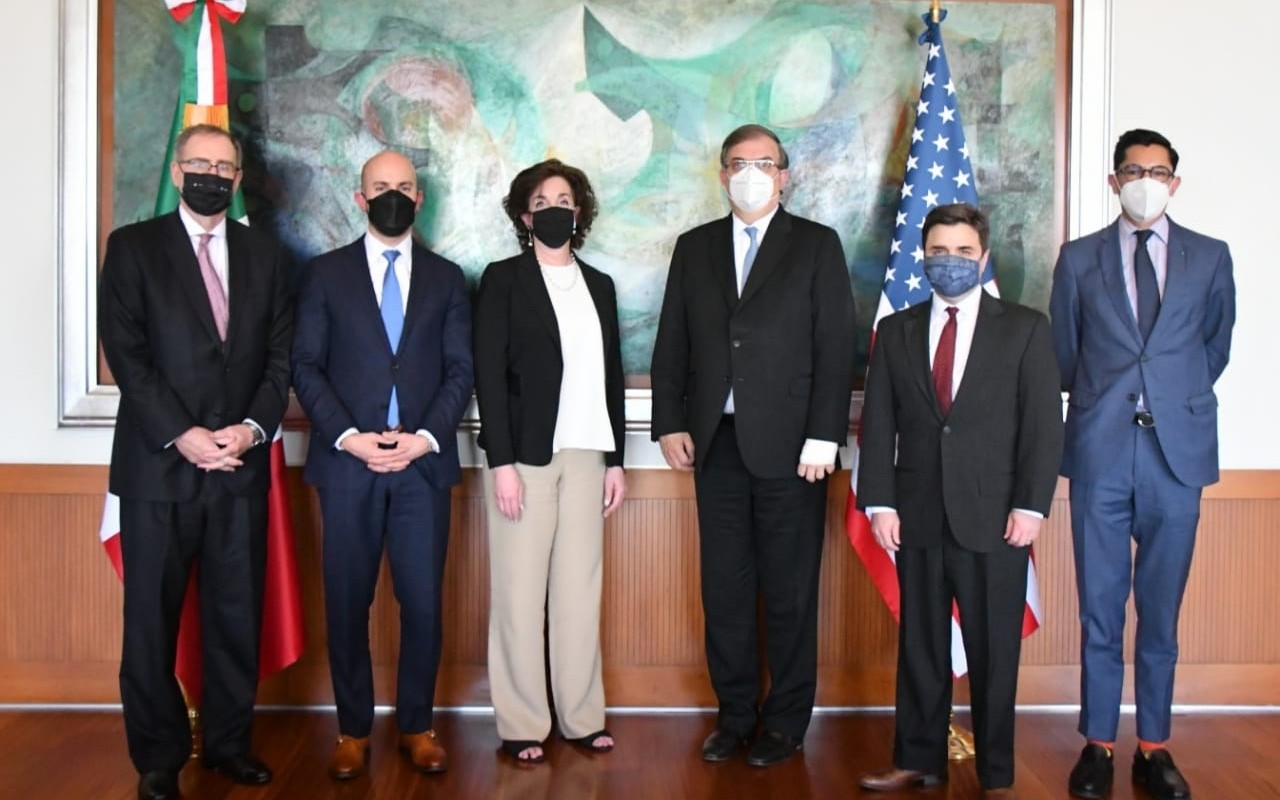 La reunión contó con la participación del secretario de Relaciones Exteriores, Marcelo Ebrard Casaubon, y la coordinadora de la frontera sur de Estados Unidos, la embajadora Roberta Jacobson | Foto: SRELos funcionarios conversaron sobre los retos para diseñar un modelo que atienda las causas de la migración y proteja los derechos humanosLas autoridades de Estados Unidos y México se reunieron este día para coordinar las acciones que implementarán para frenar el flujo migratorio originario de Centroamérica. Ambas naciones acordaron promover desarrollo económico y atender las causas que provocan la migración.A través de un comunicado, la Secretaría de Relaciones Exteriores (SRE) explicó que el objetivo es que los flujos migratorios en la región sean ordenados, seguros y regulares. En la reunión, encabezada por el secretario de Relaciones Exteriores (SRE), Marcelo Ebrard Casaubon, y la coordinadora de la frontera sur de EEUU, Roberta Jacobson, se destacaron las acciones humanitarias que seguirán para impulsar, en el corto plazo, un desarrollo económico inclusivo en el norte de Centroamérica que mitigue las causas de raíz detrás de los flujos migratorios en la región. Además, se abordaron distintos mecanismos de protección de derechos humanos, particularmente, enfocados en la protección de los infantes migrantes.En tanto, en una segunda reunión la secretaria ejecutiva de la Comisión Económica para América Latina y el Caribe de la ONU (Cepal), Alicia Bárcena, presentó un proyecto elaborado por la ONU junto a los gobiernos de México, Guatemala, Honduras y El Salvador para el desarrollo de la región.Bárcena presentó una propuesta de 15 programas temáticos en materia de desarrollo económico, bienestar social y combate al cambio climático. Estos 15 programas se agrupan en 114 proyectos.Además, en una tercera reunión, los funcionarios de EEUU dialogaron con autoridades de la cancillería y representantes del Instituto Nacional de Migración (INM). Los funcionarios conversaron sobre los retos para diseñar un modelo migratorio que proteja los derechos humanos, particularmente, enfocados en la protección de los infantes migrantes.Finalmente, México reiteró su compromiso con los derechos humanos y la cooperación internacional a favor de atender las causas de raíz del fenómeno migratorio.AMLO rechazó que el envío de vacunas de EU a México sea a cambio de cerrar la frontera surDijo que el país dará a cambio "la amistad y cooperación de siempre". Ayer la vocera de Biden fue deliberadamente ambigua al ser consultada.LPO19/03/2021https://www.lapoliticaonline.com.mx/nota/135311-amlo-rechazo-que-el-envio-de-vacunas-de-eu-a-mexico-sea-a-cambio-de-cerrar-la-frontera-sur/ El presidente Andrés Manuel López Obrador se refirió este viernes a la decisión del gobierno de EU de enviar a México y Canadá millones de sus vacunas contra el Covid-19, agradeciendo al presidente Joe Biden pero aclarando que el país solo dará a cambio "la amistad y cooperación de siempre", negando las versiones periodísticas que aseguraban que la administración demócrata dejó claro de manera más o menos explícita que esperaban como contraprestación que los ayudaran a contener el flujo de migrantes centroamericanos en la frontera sur."El gobierno de EEUU ha decidido ayudarnos y enviar 2,7 millones dosis de la vacuna AstraZeneca, le agradezco en especial al presidente Biden porque este tema se lo traté desde hace cerca de dos meses cuando tuvimos una conversación telefónica desde Monterrey y le pedí que nos ayudaran con dosis de vacunas", dijo el presidente esta mañana desde Veracruz, donde realizó su tradicional conferencia de prensa diaria.Y añadió: "En esa ocasión me dijo que se iba a analizar si ellos podían apoyarnos, luego en la última conversación que sostuvimos por teléfono volvimos a tratar el tema y acordamos de que tanto funcionarios de EU como de México iban a mantener comunicación y buscar la forma más conveniente para que se le diera respuesta a nuestra solicitud". LPO reveló que incluso el Papa Francisco le pidió en privado a Biden que liberase vacunas para México.A cambio de las vacunas, México dará lo que siempre ha dado: amistad  y cooperación en todos los órdenes con el gobierno de Estados Unidos. Teníamos buena relación con el presidente Trump y cuando asume el presidente Biden nuestros adversarios pronostican que iban a ser malas las relaciones y no ha sido así.Consultado sobre qué dará a cambio México por el préstamos de las vacunas, AMLO respondió: "Lo que siempre hemos dado: amistad y cooperación en todos los órdenes con el gobierno de EU. Teníamos muy buena relación con el gobierno del presidente Trump, se pensaba que no iba a ser fácil la conciliación y se logró una muy buena relación, de respeto mutuo. Cuando asume la presidencia el presidente Biden nuestros adversarios empiezan a pronosticar que iban a a ser malas las relaciones y no ha sido así".AMLO dijo que el envío de las vacunas luego que se las pidieran en el mes de enero era la "prueba fehaciente" de que la relación entre ambos es muy buena. Hemos platicado ya varias veces, hay una relación de respeto y cooperación". dijo. Si bien el gobierno de Biden también negó que se trata de un acuerdo de carácter transaccional, similar a los que abiertamente demandaba Donald Trump, la secretaria de prensa de la Casa Blanca, Jen Psaki, fue deliberadamente ambigua al ser consultada ayer sobre el envío de vacunas. La funcionario dijo que el asunto migratorio siempre está sobre la mesa cuando se conducen negociaciones con México y que hubo "conversaciones paralelas" para llegar a la decisión. "Rara vez hay un solo tema que se esté discutiendo con cualquier país al mismo tiempo", expresó. "Contribuir a prevenir la propagación de una pandemia mundial es uno de nuestros objetivos diplomáticos", dijo. "Otro de nuestros objetivos diplomáticos es trabajar para abordar los desafíos en la frontera. No debería sorprendernos que esas conversaciones estén en curso", afirmó, Psaki, quien pidió que no sobreinterprete el gesto y reiteró que la prioridad de la administración Biden sigue siendo vacunar a la población estadounidense. Unas horas antes que la agencia Reuters diera a conocer que EU cedería vacunas a México, citando fuentes de alto nivel de la propia Casa Blanca, el canciller Marcelo Ebrard había anunciado el cierre de la frontera con Guatemala y Belice. Si bien el jefe de la diplomacia mexicana dijo que se trataba de una medida por el aumento de los casos de Covid-19 en los países centroamericanos, la sucesión de los dos anuncios es llamativa.En las últimas semanas, y coincidiendo con la llega al poder de Biden, quien prometió revertir las políticas anti-inmigración de Trump, se ha disparado el flujo de migrantes provenientes especialmente de América Central en la frontera entre México y EU.  En el último mes, las autoridades estadounidenses detuvieron a más de 100 mil migrantes, miles de ellos menores sin la compañía de sus padres, en lo que representa la cifra más alta de los últimos cinco años.La situación se convirtió rápidamente no solo en una crisis humanitaria y sanitaria, sino también política, con los republicanos acusando al demócrata de promover las fronteras abiertas en medio de una pandemia. Roberta  Jacobson, coordinadora de la frontera sur y ex embajadora en México, admitió que hubo un "mensaje confuso" y el propio Biden aprovechó una entrevista televisiva esta semana para dirigirse a los migrantes y pedirles que no intenten entrar a los EU de manera irregular.¿Migración o covid-19? Por qué México cerró su frontera con GuatemalaDesde este viernes durante un mes México cerrará sus fronteras al tráfico no esencial con el argumento de frenar la pandemia del covid-19, analistas creen que es por detener la migración irregular.Por Sergio Morales Rodas19 de marzo de 2021https://www.prensalibre.com/guatemala/migrantes/migracion-o-covid-19-por-que-mexico-cerro-su-frontera-con-guatemala/El cierre de las fronteras terrestres al tráfico no esencial, anunciado ayer por México y que regirá como mínimo hasta el próximo 21 de abril, es visto por analistas como una respuesta a la entrega de 2.5 millones de dosis de vacunas anticovid-19 que EE. UU. acordó dar a México en calidad de “préstamo” y que se anunció coincidentemente el mismo día. Si bien es cierto, el gobierno mexicano atribuye la restricción en las fronteras a la necesidad de frenar la pandemia, este anuncio también coincide con el aumento, que empieza a ser alarmante, de migrantes centroamericanos que llegan a la frontera sur, sobre todo de menores de edad no acompañados y unidades familiares.También, un día después de que el propio secretario de Seguridad Interna, Alejandro Mayorkas, admitiera que se puede producir una ola migratoria que no ha tenido precedentes en los últimos 20 años, y que actualmente la situación en la frontera es “un desafío abrumador”.En una conferencia de prensa este jueves la portavoz de la Casa Blanca, Jen Psaki, descartó que ambos anuncios —la donación de vacunas y el cierre de fronteras en México— tengan relación, al indicar que, si bien EE. UU. ha planteado a su vecino del sur sus expectativas de que sean sus socios a la hora de lidiar con la crisis en la frontera, los temas “no están relacionadas”.Más bien, Psaki expuso que la estrategia va en la línea de que “la pandemia no conoce fronteras” por lo tanto, “garantizar que nuestros vecinos puedan contener el virus es una misión fundamental para contener la pandemia”. Añadió que las vacunas a entregar son de la casa Aztra Zeneca, puesto que aún no son aprobadas para su uso en EE. UU., pero sí en México.No obstante, en Guatemala analistas piensan distinto.Williams Álvarez, licenciado en Relaciones Internacionales y catedrático universitario, no duda que el cierre de fronteras sea parte de un intercambio de México con EE. UU., en el cual, a cambio, este país se compromete a darle una dotación de vacunas. Considera que, con esta medida, es posible que el presidente estadounidense Joe Biden busque “blindarse”, ante posibles señalamientos de inacción del Gobierno de EE. UU. por la situación en la frontera sur.Según Álvarez, miembros del Partido Republicano comienzan a “inventar” una crisis en esta frontera que de momento no existe o que al menos no ha llegado a los niveles de años anteriores, puesto que la migración es un tema muy sensible y lo están utilizando como “cortina de humo” en un momento en que se disponen a impulsar una serie de leyes que limitarían el voto de las minorías.México, otra vezSi el cierre de fronteras fue parte de un acuerdo —algo que ambos gobiernos niegan—, no sería la primera vez que EE. UU. recurre a México para enfrentar una crisis migratoria.En el 2014 durante la crisis de menores migrantes en EE. UU., por iniciativa de la Casa Blanca, el Legislativo estadounidense aprobó millonarios fondos para el Programa Frontera Sur, que financió a las fuerzas de seguridad mexicanas, refirió el analista en temas migratorios Pedro Pablo Solares.Aunque la excusa fue la protección de los derechos humanos de los migrantes centroamericanos, lo cierto es que de inmediato se redujeron las detenciones, y consecuentemente las deportaciones de desde EE. UU. y aumentaron en México, agregó.La dinámica continuó de esa forma hasta que llegó Donald Trump a la Presidencia. Como se recuerda, el mandatario estadounidense, aunque con un estilo distinto, consiguió que México recibiera a cerca de 70 mil solicitantes de asilo en sus ciudades fronterizas bajo el programa Quédate en México, en lo que se analizaban sus peticiones.Asimismo, bajo la amenaza de gravar las importaciones de los países centroamericanos, los hizo firmar acuerdos de asilo que garantizaban que ningún peticionario de refugio llegara a EE. UU.“Esta es una sucesión de medidas, diferentes en forma, pero que todas tienen en común el corto plazo, y no la búsqueda de soluciones a una migración irregular masiva que es ya sistémica”, subrayó Solares.Diplomacia de las vacunasPor su parte el analista político Jorge Wong no descarta que pueda haberse dado algún tipo de negociación entre EE. UU. y México para que este país recibiera vacunas, aunque sea en forma de préstamo, a cambio de cooperar más con frenar la migración; sin embargo, cree que la medida del cierre de fronteras obedece más a un interés mexicano de evitar contagios que podrían llegar con ciudadanos de otros países, no solo de Centroamérica, sino de otras latitudes.De lo que sí está seguro Wong es de que los países productores de vacunas anticovid-19 utilizarán esta como una moneda o mecanismo de presión para conseguir ciertos objetivos, en algo que denomina “la diplomacia de las vacunas”, que consistirá en priorizar la donación o agilización de la entrega del fármaco a países aliados.Como ejemplo citó la entrega de cinco mil vacunas que Israel donó a Guatemala, históricamente aliados, así como las presiones que está ejerciendo la Unión Europea hacia el Reino Unido para entregarle las dosis que le corresponden del mecanismo Covax a cambio de que cumpla sus compromisos del Brexit.“No solo es con donaciones, sino con las entregas —por compras—, que se están usando las vacunas como moneda de cambio en ámbitos multilaterales o bilaterales por países que ya la tienen, eso lo vamos más comúnmente por lo menos este año”, apunta Wong.Mientras tanto, el presidente de la Cámara de Comercio e Industria Guatemalteco-Mexicana, Arturo Soto, comentó que cada país es soberano al momento de tomar sus decisiones para controlar la pandemia, al referirse al cierre de la frontera de México por 30 días.A la vez confió en que esto no tenga ninguna repercusión entre el comercio bilateral puesto que este puede considerarse como esencial.Hasta el cierre de esta nota no se tenían detalles del anuncio del Gobierno de México, por ejemplo, qué se consideran actividades no esenciales.La Cancillería guatemalteca tampoco se pronunció al respecto.Activistas alertan sobre el cierre de la frontera Sur de MéxicoCONEXIÓN MIGRANTE22 MARZO, 2021https://conexionmigrante.com/2021-/03-/22/activistas-alertan-sobre-el-cierre-de-la-frontera-sur-de-mexico/El cierre de la frontera Sur de México y el despliegue del ejercito son medidas preocupantes para los migrantes. Activistas en conjunto de varias organizaciones han denunciado la narrativa violenta de estas medidas y cómo afectan a los migrantes que huyen de su país en busca de protección internacional.Hasta hace unos pocos días el Instituto Nacional de Migración (INM) anunció en un boletín que el Gobierno de México desplegaría las fuerzas armadas en la frontera norte y sur. Lo anterior, con el supuesto objetivo de proteger a las infancias migrantes y salvaguardar la frontera sur de México del crimen organizado.Sin embargo, a pocos días de esto múltiples organizaciones han alertado sobre el peligro de este tipo de medidas. Pues se tal pareciera que México le está cerrando las puertas a los migrantes, cuyo único modo de vivir es escapando de sus países. El hecho de que muchos sean devueltos a sus países sin seguir un protocolo o normas establecida, habla ya de la arbitrariedad de estas medidas. Los activistas enuncian a través de un comunicado:“Derivado de las actividades de monitoreo de las organizaciones de la sociedad civil desde la entrada en vigor de la normativa que establece que los NNA y sus familias no serán sujetos de detención migratoria, hemos identificado deficiencias y vacíos que resultan en violaciones a derechos humanos.”Los activistas denuncian que no hay lineamientos bien establecidos. Además, existe una mala coordinación entre los grupos de trabajo y peor aún, no existe hasta el momento ningún dictamen de la Secretaria de Salud que certifique que se debe restringir el acceso a extranjeros por vía terrestre.Sumado a esto, recalcan que la migración es el resultado de múltiples problemáticas sociales que afectan a Centroamérica, y que deportar sin considerar quienes son elegibles para solicitar asilo va contra lo predica el INM respecto a la defensa de los derechos del migrante.Ante esto, declaran“Es preocupante que sigan vigentes las restricciones por salud pública en la frontera terrestre Estados Unidos-México bajo la orden del Título 42 dictada por el Centro de Control de las Enfermedades, que niegan la posibilidad de buscar protección en EEUU, y que el gobierno mexicano replique esas restricciones”Obstaculizar el transito de las personas que buscan protección internacional es una violación a los derechos humanos. Por lo que exigieron al Gobierno de México lo siguiente:Garantizar el derecho a la movilización y a la solicitud de asilo.Reconocer las causas estructurales del desplazamiento de los migrantes.Eliminar toda medida de contención migratoria que afecta directamente la economía de la frontera Sur.Crear lineamientos, protocolos y manuales de operación para la implementación efectiva de la Ley de Migración vigente, la cual prohíbe estrictamente la detención de los NNA y sus familias. A esto, también se demandó que las instituciones tuvieran el material necesario para salvaguardarlos de ser necesario.Modificar las narrativas, los migrantes no son enemigos, por tanto evitar que los medios estigmaticen y criminalicen a los migrantes es parte de esta modificación.Por otro lado solicitaron al gobierno estadunidense que implementara un calendario por el que informara cuando y como restaurará el derecho a asilo. Sobre todo, que esta información esté disponible para las organizaciones en ambos lados de la frontera.Despliegue policiaco, militar, migratorio y corporaciones locales para anunciar «restricciones» en frontera surPor Isaín Mandujano19 marzo, 2021https://www.chiapasparalelo.com/noticias/chiapas/2021/03/despliegue-policiaco-militar-migratorio-y-corporaciones-locales-para-anunciar-restricciones-en-la-frontera-sur/Agentes de diversas corporaciones policiacas, marinos, militares, agentes migratorios, fuerzas de seguridad estatal y otras instituciones públicas sanitarias y de asistencia social, desplegarán esta mañana un  operativo para anunciar el inicio de las “restricciones” en las fronteras norte y sur del país, como lo anunció ayer la Secretaría de Relaciones Exteriores (SRE).A las 10 de la mañana de este viernes, el gobernador chiapaneco Rutilio Escandón Cadenas y el comisionado del Instituto Nacional de Migración (INM), Francisco Garduño Yáñez, de la Secretaría de Gobernación, se reunirán para encabezar el arranque del despliegue de todas las fuerzas interinstitucionales.La movilización abarcará varias calles del centro de la capital del estado, donde los contingentes tomarán sus lugares, entre estos grupos de uniformados estarán miembros de la Guardia Nacional, la Secretaría de la Defensa Nacional (SEDENA), Agentes del Instituto Nacional de Migración (INM) y de la Marina por la parte federal.A este contingente se sumarán miembros de la Secretaría de Salud, del Desarrollo Integral de la Familia (DIF), de a Derechos Humanos nacional y local, policías de la Secretaría de Seguridad y Protección Ciudadana (SSYPC) y de Protección Civil del Estado.Todos y cada uno de estos grupos tomaran posiciones para realizar el desfile cívico militar que anunciará el despliegue en la región de la frontera sur mexicana.Ayer,  a través de sus redes sociales, la cancillería mexicana, encabezada por Marcelo Ebrad, informó que para evitar un repunte en la curva de contagios por coronavirus y proteger la salud de las y los mexicanos, estas medidas se mantendrán vigentes hasta el 21 de abril.“Para prevenir la propagación del COVID-19, México impondrá a partir del 19 de marzo de 2021, restricciones al tránsito terrestre para actividades no esenciales en la frontera norte y sur del país”, precisó la dependencia federal.Agregó que, adicionalmente a lo anterior, se desplegarán medidas de control sanitario en ambas fronteras, reiterando el llamado a la ciudadanía de seguir acatando los protocolos de autocuidado, aislamiento social y uso de cubrebocas.Ayer también, ‘The Washington Post’ reveló que a cambio del préstamo de 2.5 millones de vacunas de AstraZeneca, México ayudaría a EU a contener la migración en la frontera sur.La SRE informó que las autoridades restringirán el tránsito terrestre para frenar los casos de Covid-19.Militares asesinan a guatemalteco en la frontera surLA VERDAD JUÁREZ31 MARZO, 2021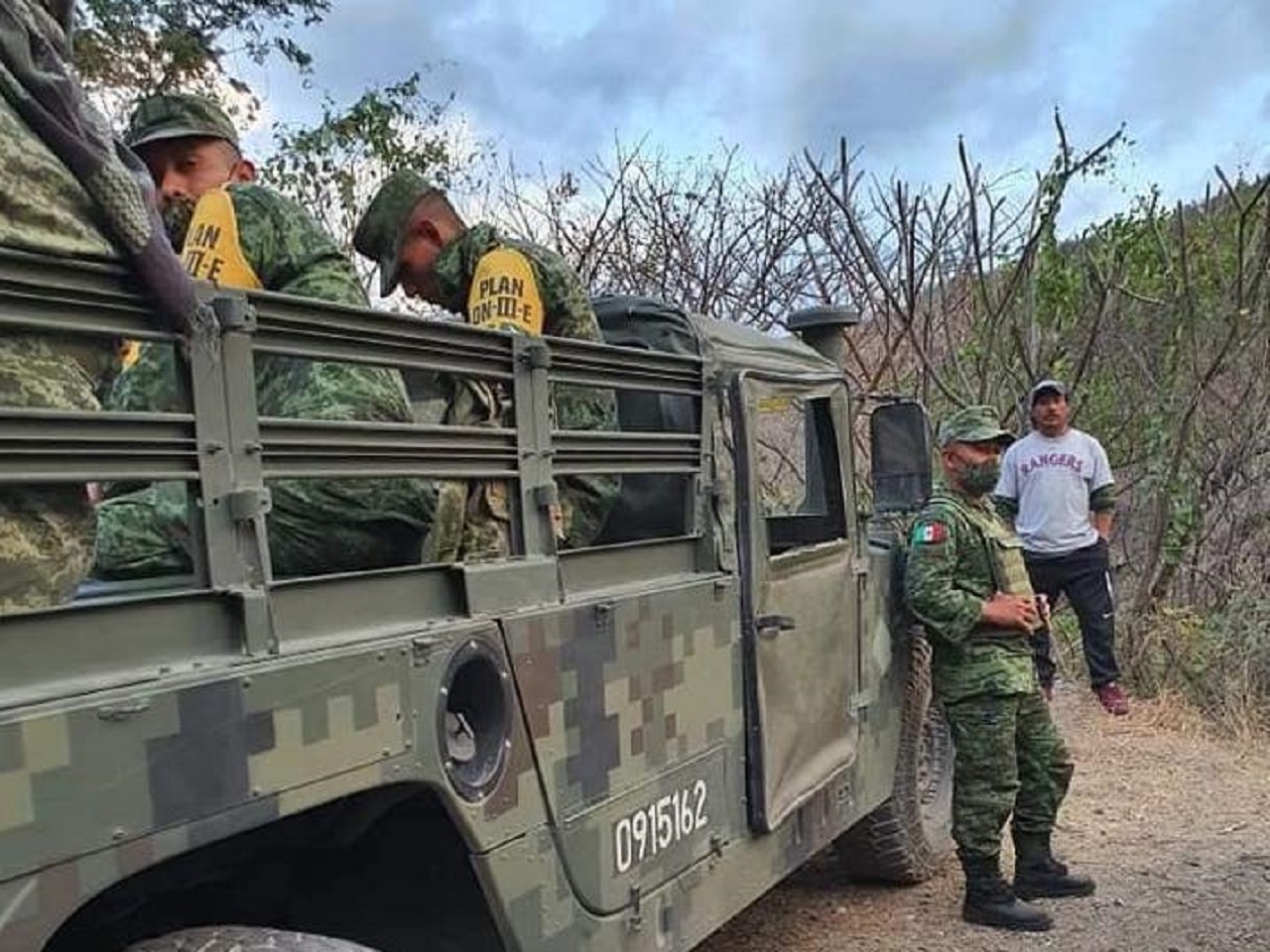 https://conexionmigrante.com/2021-/03-/31/mexico-militares-asesinan-a-guatemalteco-en-la-frontera-sur/El cuerpo de Elvin Mazariegos quedó en el interior de la camioneta en la que cruzó a México para realizar compras. Tras los hechos, habitantes de la comunidad fronteriza de Guatemala detuvieron a ocho militares mexicanos y los trasladaron a su territorio. | Foto: La Verdad Juárez.Diversas organizaciones han criticado la decisión del gobierno de México de militarizar la frontera con Guatemala. Sin embargo, se hizo un trato con EEUU.Este 29 de marzo, en Tuxtla Gutiérrez, Chiapas, elementos de la Secretaría de la Defensa Nacional (SEDENA) dispararon contra el guatemalteco Elvin Mazariegos Pérez. Él había cruzado la frontera con México para comprar mercancía, según narraron sus familiares.Los militares le dispararon cuando regresaba a su país, Guatemala. Esto ocurrió a la altura de la comunidad Bacantón, municipio de Mazapa de Madero.Elvin Mazariegos habitaba en el poblado La Esperanza, Departamento de San Marcos, un área de Guatemala colindante con México. De acuerdo con vecinos del lugar, la mañana de este lunes, Elvin había cruzado la frontera para comprar mercancía.Los habitantes de las ciudades fronterizas de ambos países hacen esto todo el tiempo.Los militares asesinaron a Elvin Mazariegos porque se negó a identificarseAlrededor de las 13 horas, cuando Elvin regresaba a bordo de una camioneta color gris, soldados del XV Regimiento de Caballería Motorizada lo interceptaron. Le exigieron se identificara y que presentara su Tarjeta de Visitante Regional.Familiares de Elvin Mazariegos explicaron que ellos no portan ese documento. Entre habitantes de La Esperanza, Guatemala, y el municipio chiapaneco Mazapa de Madero existe un intercambio comercial, de trabajo y familiar, que no requiere de documentos para llevarse a cabo.“Nuestros padres, abuelos, los padres de nuestros abuelos, y nosotros, hemos intercambiado productos, hemos emparentado. Tenemos una vida en común con los mexicanos. Mi hermano le dijo eso a los soldados y en respuesta ellos dispararon”, explicó Guadalupe, quien se identificó como hermano del guatemalteco asesinado.El cuerpo de Elvin Mazariegos quedó en el asiento del copiloto. Recibió dos disparos que entraron por la parte frontal de la camioneta en la que viajaba junto con otra persona. De acuerdo con los militares que dispararon, Elvin y su acompañante se negaron a identificarse. Además, dicen, manifestaron una actitud amenazante y arrancaron el vehículo en el que viajaban.Al escuchar los disparos, habitantes de La Esperanza acudieron al lugar. Cuando vieron a su connacional muerto reclamaron a los militares. También retuvieron a ocho de ellos, a quienes llevaron a su poblado en Guatemala.Sin embargo, la madrugada del martes, después de horas de negociaciones, la comunidad de Mazapa de Madero liberó a los militares. Esto bajo la promesa de que las autoridades mexicanas aplicarán las sanciones necesarias contra ellos.Sobre el camino quedó la camioneta de  Elvin Mazariegos, el vehículo en el que viajaban los militares, así como sus armas y pertrechos.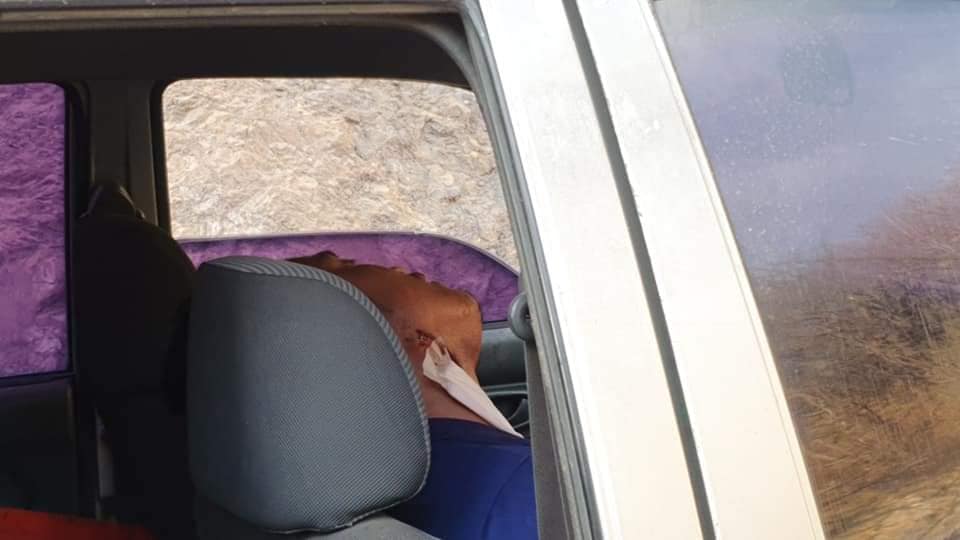 Elvin Mazariegos. | Foto: La Verdad Juárez.Insisten en militarizar su frontera surLa presencia de militares en la frontera sur de México se incrementó en días recientes. Esto se debe, principalmente, a los acuerdos con Estados Unidos para limitar la migración centroamericana. También a algunos acuerdos con Guatemala. Debido a esto, elementos de la SEDENA, la Guardia Nacional, la Marina, y del Instituto Nacional de Migración (INM)se han desplegado en al menos cuatro ciudades fronterizas entre México y Guatemala.La participación de las fuerzas armadas en acciones de contención migratoria y de seguridad interior ha sido cuestionada por organizaciones no gubernamentales de México y otros países.Estas organizaciones han señalado que la formación de dichas instituciones militares hacen que su personal emplee su fuera de manera desproporcionada.“Están entrenadas para situaciones de combate para abatir a un enemigo armado, no para labores de seguridad con la población civil”, han señalado en diversas ocasiones.La Fiscalía General del Estado, a través de la Fiscalía de Inmigrantes, informó que inició la carpeta de investigación «por el delito de homicidio calificado en agravio del migrante Elvis “N”», quien recibió dos disparos, uno en el pecho y otro en el cuello.****Texto tomado de La Verdad Juárez, con información de Proceso. Este trabajo fue publicado originalmente en Chiapas Paralelo que forma parte de la Alianza de Medios de la Red de Periodistas de a Pie. Aquí puedes consultar la publicación original.Pacta México y Guatemala frenar migración irregularLUNES 29 DE MARZO DE 2021https://www.elheraldodechiapas.com.mx/local/municipios/pacta-mexico-y-guatemala-frenar-migracion-irregular-6535647.htmlComandante de la 36ª Zona Militar, advirtió que se parará toda la actividad migratoria no esencial en la frontera sur para proteger a los migrantesAlejandro Gómez | Diario del SurVicente Antonio Hernández Sánchez, comandante de la 36ª Zona Militar, advirtió que se parará toda la actividad migratoria no esencial en la frontera sur para proteger a los migrantes de los traficantes de humanos, menores y trata de perdonas.Destacó, que si se cuida a los migrantes, también se cuida a todos los mexicanos, máxime, por la presencia del coronavirus que sigue contagiando a personas de ambos países. “No se trata de obstruir, no se trata de limitar, se trata de proteger, ya que la migración es permanente, sin embargo se tiene que hacer segura y regulada, por ello vamos a restringir todas las actividades migratorias no esenciales”, expresó.Recalco, que todo lo que no sea esencial se le limitará el paso en la frontera sur y también se le revisar sanitariamente a la hora que ingrese al país.“La intención es que no hay migración irregular por la presencia de este virus, pues esta de por medio la seguridad y la salud de los México”, abundó.Destacó, que se mantendrán puestos de control migratorios fijos y se realizará patrullajes para frenar toda actividad no esencial, tanto en los puntos formales como informales a los largo de la frontera sur.“Ahora les decimos a los migrantes no vengan, porque la pandemia nos obliga a que no haya transito por la frontera de México con Guatemala”, finalizóSin higiene y amontonados, así están los migrantes en la frontera Sur de MéxicoCONEXIÓN MIGRANTE27 MARZO, 2021https://conexionmigrante.com/2021-/03-/27/sin-higiene-y-amontonados-asi-estan-los-migrantes-en-la-frontera-sur-de-mexico/Los migrantes en la frontera Sur de México se encuentran en La Mosca, una estación migratoria en la que los tienen encerrados en una bodega, amontonados y sin seguir protocolos de higiene.Hace unos días la REDODEM mando una solicitud a la CNDH, al Gobierno Mexicano y al Instituto Nacional de Migración (INM) en la que solicitaba trato digno y humanitario para los migrantes en la frontera sur de México. Muchos de ellos provenientes de Centroamérica.Lo anterior, a pocos días de que el Gobierno de México, por medio de un boletín, anunciara el despliegue de las fuerzas armadas sobre la frontera Sur con el “objetivo” de salvaguardar a los migrantes, especialmente los niños. El Colectivo de Observación y Monitoreo de Derechos Humanos en el Sureste Mexicano también informó que el INM obstaculizaba su activismo en la bodega acondicionada como Estación Migratoria Cupape II – La Mosca – en el municipio de Chiapa de Corzo, Chiapas. Denunció que las autoridades migratorias tienen detenidas a varias familias, de las cuáles no hay información o registros claros.Por otro lado, esto va contra la Ley General de Derechos de Niñas, Niños y Adolescentes (LGDNN) en su artículo 111, señala queen ningún momento las niñas, niños o adolescentes migrantes, independientemente de que viajen o no en compañía de una persona adulta, serán privados de la libertad en estaciones migratorias o en cualquier otro centro de detención migratoria.De las personas que se tienen registro suman 329 las que están privadas de la libertad y piden por su liberación. La organización indicó que estas personas deben recibir atención de la Procuraduría Federal de Protección y del Sistema DIF Estatal y Municipal.Asimismo, una de las preocupaciones más grandes es que estén amontonados en un solo lugar, pues no se guarda la sana distancia ni se siguen los protocolos de salud pertinentes. Lo que supone un riesgo de contraer Covid-19 tanto para los detenidos como para las autoridades que los custodian.Esto supone una gran violación a los derechos humanos. Aunque esta es la explicación que dieron el INM y el Gobierno mexicano, la realidad es que este tipo de acciones sólo contribuyen a la estigmatización de los migrantes. A esto la REDODEM también denunció que no hay una certificación por parte de las autoridades sanitarias que sustenten las medidas que está tomando el gobierno mexicano.¿Cuáles son las peticiones de los colectivos?Los colectivos piden en calidad de urgencia que las autoridades y el INM:Otorguen la Tarjetas de visitante por razones humanitarias a los NNA que se encuentran detenidos en la Mosca y otros Centros, en cumplimiento a lo señalado por los artículos 52, inciso b) y 74 de la Ley de Migración.Evitar deportaciones de NNA que pongan en riesgo su vida e integridad física, sobre todo si esta medida no deriva de las medidas de protección dictadas por la Procuraduría de Protección, ya sea Municipal o Estatal.Dejar de crear narrativas que estigmaticen a los migrantes.CENTROAMERICAEEUU anuncia la creación de fuerza de tarea anticorrupción para el Triángulo Norte23 de marzo de 2021 - 12:30 pm Por:Proceso Digitalhttps://proceso.hn/eeuu-anuncia-la-creacion-de-fuerza-de-tarea-anticorrupcion-para-el-triangulo-norte/Tegucigalpa/Ciudad de México – Estados Unidos creará una fuerza de tarea regional anticorrupción que robustezca la prosperidad, la institucionalidad y la dignidad en Honduras, El Salvador y Guatemala, aseguraron este martes el Asistente Especial del Presidente y director principal del Consejo Nacional de seguridad para el Hemisferio Occidental, Juan González y el enviado especial para el Triángulo Norte, Ricardo Zúñiga.La instancia regional busca llenar el espacio de la Comisión Internacional contra la Impunidad en Guatemala (CICIG) y la Misión de Apoyo Contra la Corrupción en Honduras (MACCIH).La iniciativa no está enmarcada en un plazo cerrado, sino que la misma busca afianzar las condiciones de justicia y lucha contra la corrupción e impunidad en la región, para que un día no se necesite, expusieron.Ambos funcionarios hablaron de trabajar en la región con actores de sociedad civil, empresa privada y representantes claves, para combatir la corrupción como parte central de lo que Washington quiere hacer para avanzar hacia una Centroamérica que proteja la dignidad humana en cada país.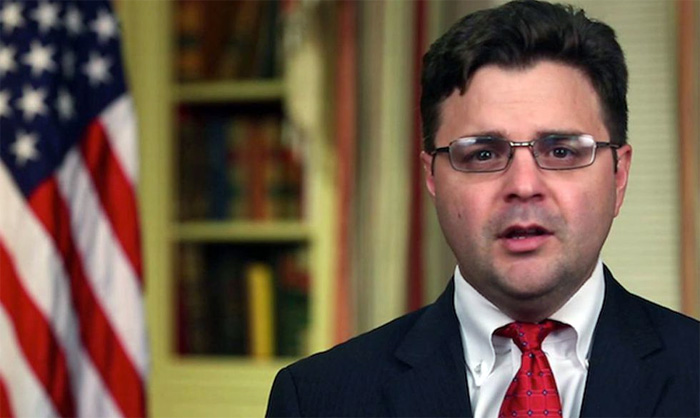 El enviado especial para el Triángulo Norte, Ricardo Zúñiga.En una conferencia en la que participó Proceso Digital, los altos cargos externaron estar convencidos de que hasta que no cambien las condiciones en Centroamérica, no va a cambiar la realidad y por ello abogaron por gobiernos que respondan a las necesidades de sus pueblos.La lucha, -expresaron Gonzales y Zúniga-, contra el crimen organizado y la corrupción pública es el eje en el deterioro de Centroamérica.Más adelante también aseguraron que “Centroamérica está entre las tres prioridades más altas en política exterior de los Estados Unidos”.Detallaron que la fuerza anticorrupción trabajará con los Ministerios Públicos y fiscales que combaten el crimen, así como con otras instancias que luchan por la transparencia.Agregaron que, al par, otras medidas que castiguen individualmente a los vinculados en actos corruptos y criminales también serán aplicadas. En ese sentido, se detalló la afectación de visados y cuentas financieras. Hay acciones individuales a través del Departamento de Estado, del Tesoro, apostillaron, los enviados de Washington, desde Ciudad de México, en una rueda de prensa con periodistas de El Salvador, Guatemala y Honduras. Tanto Zúniga como González, dijeron que el presidente Biden quiere retomar el fortaleciendo de las acciones enmarcadas en el Plan Alianza para la Prosperidad que avanzó durante él fue vicepresidente de su país, en la administración de Barack Obama.Igualmente, recordaron que este, no es momento para migrar a los Estados Unidos y pidieron a las personas abstenerse de hacerlo.“La frontera está cerrada y los Estados Unidos va a hacer cumplir la ley”, remarcaron.PDEE. UU. afina detalles de fuerza regional anticorrupción para el Triángulo NorteFuncionarios de alto nivel insisten en que el estado de derecho es fundamental para que los países alcancen la prosperidad y a la vez dicen que EE. UU. tendrá un trato “preferencial” con los actores comprometidos a luchar contra la corrupción.Por Sergio Morales RodasPrensa Libre24/3/2021https://www.prensalibre.com/guatemala/migrantes/ee-uu-afina-detalles-de-fuerza-regional-anticorrupcion-para-el-triangulo-norte-breaking/La fuerza de tarea regional anticorrupción de la que habló el presidente de EE. UU. Joe Biden para hacer frente a este problema en el Triángulo Norte de Centroamérica comienza a tomar forma, según las declaraciones de dos importantes funcionarios del gobierno de ese país, que están por arribar a Guatemala. Juan González, encargado de Latinoamérica y el Caribe en el Consejo de Seguridad Nacional, y Ricardo Zúñiga, enviado especial para el Triángulo Norte, están por arribar a Guatemala como parte de una misión de alto nivel del Gobierno de EE. UU. que discutirá con autoridades guatemaltecas la creciente ola de migrantes que están llegando a la frontera sur.González refirió que, como parte del funcionamiento de dicha fuerza de tarea, EE. UU. cuenta con herramientas dentro de su sistema financiero, así como de sanciones individuales las cuales “buscaremos manejar en colaboración con el Gobierno de Guatemala” al momento que identifiquen a individuos que estén involucrados en corrupción.“Nuestros recursos para que nuestros investigadores del departamento del tesoro están listos y dispuestos a sancionar individuos involucrados en actos corruptos”, añadió.Sin embargo, González reconoció que las medidas que puede adoptar EE. UU. no son suficientes.“Sabemos que es difícil, no se puede arreglar o fortalecer un sistema judicial a través de sanciones”, enfatizó. “Se tiene que trabajar con los gobiernos para fortalecer la capacidad doméstica” para que los sistemas de justicia sean transparentes y no protejan a quienes están involucrados en actos de corrupción.“Estamos interesados en que el Gobierno —de Guatemala— tenga éxito y que avance en apoyar y crear trabajos y oportunidades para los guatemaltecos”, dijo el funcionario.Añadió que los pueblos de Centroamérica tienen derecho a gobiernos “libres de la influencia del crimen organizado u otra influencia nefasta” y EE. UU. “como socio y amigo de los pueblos estamos dispuestos a ayudar a ver maneras de sacar esas influencias de cualquier forma posible”.Mencionó, por ejemplo, las contribuciones ilícitas a las campañas electorales.“Lo importante aquí, es el reconocimiento de que EE. UU. va a tener una relación preferencial con actores comprometidos con los esfuerzos contra la corrupción”, dijo González, quien mencionó que estos actores están no solo dentro de los gobiernos de la región, sino en la sociedad civil y el sector privado.Lucha contra corrupción es la prioridadGonzález añadió que el combate a la corrupción e impunidad es el eje de la política de EE. UU. hacia el Triángulo Norte, y en ese sentido aseveró que una de las razones por las que Biden estuvo de acuerdo en conformar esta fuerza de tarea es porque los gobiernos decidieron poner fin a la Maccih (Misión de Apoyo contra la Corrupción y la Impunidad en Honduras) y la Cicig (Comisión Internacional contra la Impunidad en Guatemala).“La falta de esas comisiones han dejado que el Ministerio Público y la sociedad civil —de estos dos países— no tengan herramientas suficientes para formar casos y combatir estos temas”, subrayó.Zúñiga añadió que el enfoque de lucha contra la corrupción de Biden es precisamente porque esas dos misiones fueron removidas. “Entendemos que con todos sus defectos se han atribuido a esos organismos, vimos que no eran los actores internacionales, sino los fiscales e investigadores de los propios países los que llevaban investigaciones importantes”, remarcó.No obstante, agregó que en estos países como en toda Latinoamérica hay fiscales comprometidos con la justicia, pero trabajan solos, por lo cual, parte de las funciones de la fuerza de tarea es apoyarlos en su trabajo; además, crear capacidades en el Ministerio Público que a veces no cuenta con lo necesario para avanzar en los casos.ConvenioHugo Guevara, director de Agencia Internacional para Asuntos Antinárcoticos y Aplicación de la Ley de la embajada de Estados Unidos; Óscar Dávila, director de la Comisión Presidencial contra la Corrupción, y Leyla Lemus, secretaria general de la Presidencia, firmaron un convenio de cooperación por US$530 mil -Q4.08 millones- para el proyecto Promoviendo reformas estructurales para combatir la corrupción en Guatemala.Para la ejecución del proyecto Estados Unidos promoverá cooperación técnica y en especie a la comisión, como capacitaciones, mobiliario, equipo, vehículos y demás gastos conexos para fortalecer las capacidades institucionales para identificar, implementar, monitorear y controlar mecanismos y acciones para prevenir y combatir la corrupción en el Ejecutivo. El proyecto durará dos años.Ricardo Zúñiga, el hombre de Biden para el problema centroamericanoNacido en Honduras, el funcionario estará encargado de frenar la emigración y canalizar los 4.000 millones de dólares en ayudas anunciados por Estados UnidosJACOBO GARCÍAMexico - 23 MAR 2021 - 04:21 CSThttps://elpais.com/mexico/2021-03-23/ricardo-zuniga-el-hombre-de-biden-para-el-problema-centroamericano.htmlDiplomático de carrera y hondureño de nacimiento, Ricardo Zúñiga, de 52 años, es desde este lunes el nuevo ‘hombre fuerte’ del presidente Joseph Biden para el triángulo norte de Centroamérica, que comprende Honduras, Guatemala y El Salvador. Ricardo Zúñiga será el encargado de frenar el éxodo diario de decenas de centroamericanos que aspiran a entrar en Estados Unidos y de distribuir el plan de ayuda a la región anunciado por Biden.Afable, conocedor de la región y sensible a la crisis de Derechos Humanos en Centroamérica, el principal éxito diplomático de Zúñiga fue formar parte del equipo que preparó en 2014 durante muchos meses el cambio en la política de Estados Unidos hacia Cuba, y que se consumó con el histórico encuentro entre Obama y Raúl Castro en la Habana en 2016. Zúñiga forma parte del equipo encabezado por la coordinadora para la frontera sur, Roberta Jacobson, que visita México y Guatemala desde este lunes hasta el jueves.Según el Departamento de Estado, Zúñiga dirigirá sus esfuerzos en “detener la migración irregular” y buscará responsabilizar a los socios regionales para “abordar las causas fundamentales de la migración y el aumento de las llegadas de niños no acompañados a la frontera sur de los Estados Unidos”, señaló en un comunicado. “También tendrá la función de implementar la política del presidente Biden que implica 4.000 millones de dólares para abordar las causas de la inmigración”. El Departamento de Estado indicó que parte de su trabajo será involucrar a la sociedad civil y al sector privado en la búsqueda de soluciones.Hijo de una funcionaria de la embajada de Estados Unidos y un agregado militar, la familia paterna de Zuñiga está vinculada al Partido Nacional de Honduras, el mismo del actual presidente Juan Orlando Hernández, y uno de los partidos que se han repartido tradicionalmente el poder. Zúñiga es nieto del político y excandidato presidencial Ricardo Zúñiga Agustinus y sobrino de una ministra de Inversión Social durante el Gobierno de Ricardo Maduro (2002-2006).Tras finalizar sus estudios en la Universidad de Virginia, el enviado especial fue destinado en 1993 al consulado de EE UU en Matamoros, en la frontera entre México y Estados Unidos y a partir de ahí ha pasado por las embajadas de países como España, Brasil o Ghana. Fue oficial de Derechos Humanos en la Sección de Intereses en La Habana y en 2012 fue nombrado director senior de Asuntos del Hemisferio Occidental en el Consejo de Seguridad Nacional.Según The Washington Post, durante su gestión para lograr la normalización de las relaciones con Cuba, Zúñiga estuvo encargado del diálogo con la sociedad civil y el establecimiento de la libertad de expresión en Cuba para plantear avances en esa dirección al régimen cubano. “Tenía serios problemas con la situación de los derechos humanos en Cuba y todavía los tiene”, comentó un funcionario citado por el Post.El enviado especial tiene frente a él una misión llena de retos, pero entre los que sobresale un problema: Honduras. El país centroamericano es el principal expulsor de migrantes hacia la frontera con Estados Unidos y nada hace pensar que la tendencia pueda cambiar. Al caos económico provocado por los huracanes Eta e Iota en noviembre, que destrozaron el norte del país y el sector industrial del Valle de Sula dejando a cientos de miles de personas en indigencia de un día para otro, se suma la tensión política. Honduras encara un año electoral marcado por las acusaciones de vínculos de Juan Orlando Hernández con el crimen organizado lo que podría complicar la estabilidad política durante sus últimos meses. Los 4.000 millones de dólares con los que cuenta en ayudas son claramente insuficientes para revertir esta tendencia y deberá aliarse con México para poner en marcha un plan Marshall para la región que hasta el momento no ha salido de las buenas intenciones del presidente mexicano Andrés Manuel López Obrador. Fuentes mexicanas consultadas por este periódico admiten que el paquete de ayudas para recuperar la región debería ser cinco veces mayor, de unos 20.000 millones de dólaresPero el triángulo Norte centroamericano no es un área monolítica y cada país tiene sus particularidades. La reducción de la violencia en El Salvador se ha convertido en un argumento importante para que haya descendido la migración en los últimos meses. Paralelamente Estados Unidos tendrá que dialogar con el reforzado Gobierno de Nayib Bukele en El Salvador a quien un grupo de senadores han reprochado los tintes autoritarios de su gestión. Guatemala, por su parte, es el gran expulsor de menores no acompañados, con cifras cinco veces superiores a las de sus vecinos, debido a una población joven, altas tasas de desempleo, las poderosas redes de contrabando en las zonas rurales y el impacto del cambio climático que ha desertificado áreas que antes eran fértiles.Juan González achaca a las “elites depredadoras” la migración irregularPor: Rony Ríos/elPeriódico Publicado 27-03-21https://elperiodico.com.gt/nacionales/2021/03/27/gonzalez-achaca-a-las-elites-depredadoras-la-migracion-irregular/El asistente especial del Presidente de EE.UU. también habló de su preocupación por la elección de magistrados de la CC.Rony Ríos/elPeriódicoEl asistente especial de Joe Biden y director del Consejo de Seguridad Nacional (CNS, por sus siglas en inglés), Juan González, aseguró en una entrevista con la Radio Pública Nacional (NPR)  de Estados Unidos, que “hay una elite depredadora que se beneficia del statu quo, que es no pagar impuestos ni invertir en programas sociales”.Además, González enfatizó que muchos migrantes que llegan a EE. UU. desde Centroamérica, lo hacen porque la elite depredadora está vinculada a una serie de problemas en los países de origen. “Cuando los padres y los jóvenes miran a su alrededor en países que carecen de carreteras pavimentadas y buenos trabajos, y que también pueden llevar la amenaza de la violencia de las pandillas y la violencia contra las mujeres, no ven otra alternativa que arriesgar sus vidas dirigiéndose al norte”, dijo González a NPR.El funcionario agregó que la migración es “una válvula de liberación social para los migrantes”.Preocupan las CortesPosteriormente González participó en una conferencia de prensa en la que calificó como preocupante el proceso de elección de magistrados ante la Corte de Constitucionalidad (CC), considerando que la misma puede tener efectos adversos a la seguridad del país.En tanto que el enviado especial del Departamento de Estado para Centroamérica, Ricardo Zúñiga, resaltó la importancia del Estado de derecho como una parte esencial para atraer la inversión; el funcionario refirió que sus socios en Guatemala y otros países han manifestado en reiteradas ocasiones la relevancia de la independencia de las Cortes.Asimismo, Zúñiga dijo que se requieren señales claras de que “las Cortes serán independientes, libres de interferencia y que puedan ejercer sus funciones para fomentar esos intereses tan importantes para fortalecer la economía, gobernanza y la situación social. Esto seguirá siendo un enfoque de EE. UU. porque lo que pasa en Centroamérica afecta a EE. UU.”.El asistente especial de Biden se manifestó inquieto porque la integración de la CC podría “proteger a ciertos individuos que están involucrados en actos de corrupción, narcotráfico u otras actividades ilícitas”.Combate al narcoZúñiga resaltó que en los últimos meses han visto importantes esfuerzos de Guatemala en el combate al narcotráfico. “Yo creo que aquí es muy importante resaltar que, en los últimos meses, hemos visto esfuerzos de colaborar con Estados Unidos en contra del crimen organizado y narcotráfico, específicamente contra personas buscadas por las autoridades de EE. UU.”, enfatizó el Enviado Especial.El Corredor Seco, donde millones de personas están al borde del hambre y la pobreza extrema Por el coronavirus y los desastres naturalesBoris Miranda (@ivanbor)BBC News Mundohttps://www.bbc.com/mundo/noticias-america-latina-5640724317 marzo 2021"El panorama es sombrío".Así describe Wendy Cruz, líder campesina hondureña, la realidad que se vive en el Corredor Seco centroamericano, un área geográfica rural que cruza desde México hasta Costa Rica.La región lleva al menos dos décadas sufriendo los efectos del cambio climático, los que se traducen en largos periodos de sequía y temporales de lluvia que castigan las cosechas. Pocas veces hay un punto intermedio.Y en el último año la situación se agravó por dos motivos: la pandemia del coronavirus y una intensa temporada ciclónica que incluyó el paso de los devastadores huracanes Iota y Eta a finales de 2020.Por ello, entidades internacionales como la Organización de las Naciones Unidas para la Alimentación y la Agricultura (FAO) señalan que gran parte de la población en el Corredor Seco se encuentra "al borde de la hambruna".Y organismos de ayuda humanitaria indican que más del 80% de sus habitantes sufren de una severa crisis de inseguridad alimentaria y están en el límite de la pobreza extrema."La situación es dramática. La mayoría de los hijos tienen que migrar a las grandes ciudades o salir del país, mientras la gente de mayor edad trata de sobrevivir en trabajos mal pagados. La precariedad obliga a vivir bajo estas condiciones", señala a BBC Mundo la dirigente Cruz, quien es parte de la organización Vía Campesina y colabora con los habitantes del departamento de Choluteca, parte del Corredor Seco en el sur de Honduras.El corredorEl área geográfica cruza desde el estado de Chiapas, en México, hasta el noroeste de Costa Rica, pasando por El Salvador, Honduras y Nicaragua.También se considera como parte de esta zona de tierras áridas el Arco Seco de Panamá, aunque no tenga continuidad territorial.Se trata de un tramo de 1.600 kilómetros de largo y de 100 a 400 kilómetros de ancho.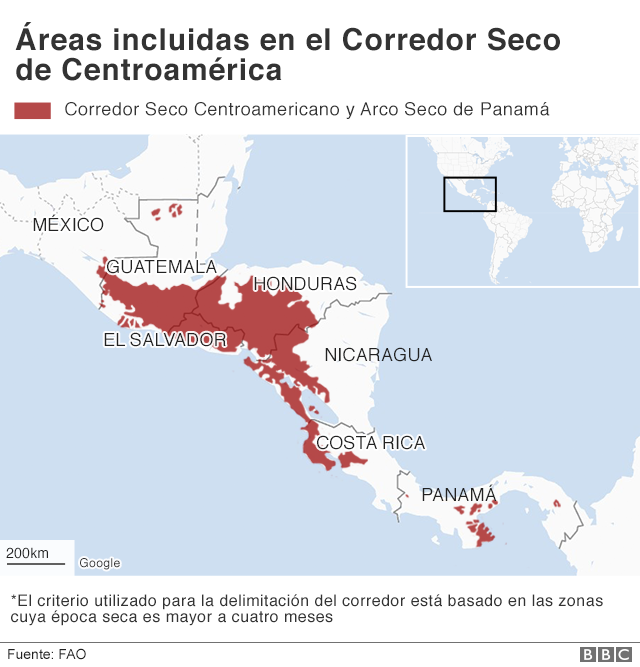 Sus sequías cíclicas están relacionadas con el fenómeno de El Niño y con eventos climatológicos extremos provocados por el cambio climático.Paradójicamente, Centroamérica solo es responsable del 0,5% de la emisión de gases de efecto invernadero y la región es considerada como una de las más vulnerables a la crisis ambiental global.¿Qué es el Corredor Seco y por qué está ligado a la pobreza extrema en casi toda Centroamérica?En el Corredor Seco habitan, de acuerdo a estimaciones de 2019, más de 10 millones de personas.La mayoría de su población se dedica a trabajar la tierra y es muy extendida la práctica de la agricultura de subsistencia debido a los bajos niveles socioeconómicos existentes.El Consorcio de Organizaciones Humanitarias, una coalición de entidades no gubernamentales, publicó la anterior semana que entre 2018 y 2019 se produjo una grave crisis de seguridad alimentaria por las sequías sufridas en el corredor que afectaron las cosechas.Sin embargo, 2020 fue más difícil para la región debido a que se superó el récord de tormentas tropicales y huracanes en una misma temporada ciclónica.Además, la pandemia y las medidas tomadas para frenar los contagios "tuvieron un impacto negativo en las dinámicas de las familias agricultoras, personas trabajadoras informales y jornaleros agrícolas".Al respecto, Gloria García, coordinadora humanitaria regional de Oxfam y parte del equipo que elaboró el informe sobre el Corredor Seco, explicó a BBC Mundo que los habitantes de la zona adaptan su vida a las condiciones del territorio desde hace años, pero lo sucedido desde 2020 afecto el día a día de la mayoría de ellos."Sus modos de vida están normalmente asociados a la agricultura de subsistencia y otras labores adicionales para conseguir el sustento diario. Sin embargo, la vulnerabilidad que comienza a percibirse en los últimos años se agrava porque la pandemia corta las actividades laborales adicionales y los intensos huracanes afectan directamente a las cosechas", indica.El maíz, el arroz y el frijol, junto a otros cultivos que no demandan mucha agua para el riego, son los más usuales en los sembradíos de esa área geográfica.Sin embargo, añade García, muchos de los pobladores viven en condiciones de seguridad alimentaria "al límite" porque no siempre tienen garantizadas las tres comidas diarias y una dieta equilibrada por los periodos de escasez de recursos o ausencia de productos.Las mediciones señalan que en 2018 existían más de dos millones de personas que se encontraban en situación de inseguridad alimentaria en el corredor, la cifra se duplicó en 2019 y con la pandemia el número de afectados pasó a más de siete millones hasta de octubre de 2020."Después se produce el paso de huracanes muy densos, con cifras récord en número e intensidad, que extiende el problema hasta casi 8,5 millones de habitantes. Si ese cifra sigue creciendo año con año, llegaremos a un punto en el que el 100% del Corredor Seco y los territorios aledaños sufrirán de inseguridad alimentaria", concluye García.PerspectivasEl coordinador subregional para Mesoamérica de la FAO, Adoniram Sanches, indica a BBC Mundo que uno de los efectos visibles del agravamiento de la situación en la zona son las migraciones masivas en forma de caravanas hacia Norteamérica."Estamos hablando de una crisis de inseguridad alimentaria que coloca a la gente al borde de la hambruna con un porcentaje de incidencia muy alto. Por eso vemos desplazamientos", indica el directivo de Naciones Unidas.Sanches advierte que los problemas actuales en el Corredor Seco corren el riesgo de agravarse si es que no se realizan esfuerzos conjuntos entre gobiernos, organismos internacionales, otras entidades de cooperación internacional y la sociedad civil.La FAO lleva adelante diferentes programas de apoyo a los agricultores de los países centroamericanos para mitigar los efectos de las sequías y la escasez de alimentos debido a que ya se advirtió la creciente inseguridad alimentaria antes de la pandemia del coronavirus y la temporada ciclónica de 2020.Sanches indica que la crisis ambiental coloca no solo al corredor, sino a diferentes zonas de Latinoamérica, en riesgo de una emergencia alimentaria no vista antes.Y además sostiene que, bajo las condiciones actuales, se volverá difícil cumplir con los Objetivos de Desarrollo Sostenible (ODS) impulsados por la ONU entre los que se encuentra "poner fin al hambre, lograr la seguridad alimentaria, la mejora de la nutrición y promover la agricultura sostenible" hasta 2030.Dentro de estas metas también se apunta a "garantizar la disponibilidad de agua y su gestión sostenible y el saneamiento para todos", además de "adoptar medidas urgentes para combatir el cambio climático y sus efectos".Ante tal panorama, los países miembros del Sistema de Integración Centroamericano (SICA) promueven diferentes iniciativas para mitigar los impactos que sufre el Corredor Seco.Sin embargo, entre los problemas que comparten estos gobiernos están la falta de recursos económicos y capacidades logísticas, lo que se agravó a partir de la pandemia.Por ejemplo, El Salvador reportó que durante 2020 tuvo inconvenientes para avanzar con su plan de intervención en 114 municipios de "profunda vulnerabilidad" que son parte del corredor debido a la emergencia sanitaria y las tormentas.El gobierno de ese país intenta, con ayuda de la FAO, reforestar 17.000 hectáreas y mejorar los sistemas alimentarios de 50.000 familias a través de un proyecto de cuatro años de duración.Guatemala, por su parte, implementó un programa con el apoyo de la cooperación alemana para que los pobladores del corredor se adapten a condiciones climáticas cada vez más difíciles.Uno de los pilares del plan es la entrega de semillas de mejor adaptación para reactivar la pequeña producción agrícola, además de la capacitación en la gestión del agua, suelo y los bosques.Los primeros resultados del uso de los granos repartidos son auspiciosos, según informó el gobierno guatemalteco.PesimismoPese a los esfuerzos, la preocupación de los organismos internacionales es compartida por Wendy Cruz.Como es parte de Vía Campesina, que tiene presencia en diferentes países de la región, sabe que la realidad que ve cotidianamente en Honduras se repite en otros países que conforman el Corredor Seco centroamericano.Y a las migraciones internas y transnacionales, además de la crisis de trabajo y falta de recursos, añade lo que en su opinión es la problemática del agronegocio que se instaló en diferentes puntos de la zona."Vemos políticas de Estado que consideramos discriminatorias porque favorecen a la agroindustria en desmedro de los pequeños productores", indica la dirigente.Cruz explica que todo lo ocurrido en los últimos años, sobretodo en 2020, cambió drásticamente la vida de los campesinos."La gran industria es la beneficiada, incluso en tiempos de pandemia, con las mejores tierras y a ellos no les interesa el bienestar ni la alimentación de las familias", concluye.PANAMALa "crisis olvidada" en el Darién, la tupida y peligrosa selva entre Colombia y Panamá"Me voy a meter en la boca del lobo y le voy a salir por atrás como un estiércol"Daniel PardoEnviado Especial a Urabá, Colombiahttps://www.bbc.com/mundo/noticias-america-latina-5645216029 marzo 2021No solo es que la selva es tupida, sino el que viento, la humedad y el salitre, entre otras cosas, hacen el espacio más agresivo que apacible.Van con maletas, niños y bidones de agua. Muchos no hablan español. Están dándole un giro rotundo a sus vidas. Y ahora van a entrar a una agreste selva por varios días.Son los migrantes de África, Haití y Cuba que esperan en Colombia para cruzar a Panamá en su camino hacia Estados Unidos. Ya caminaron por Brasil, Ecuador o Chile y ahora entrarán a un espacio biológicamente irrepetible: el Tapón del Darién, una de las selvas más intactas y tupidas del mundo.Y nadie los está ayudando.Les cobran sobreprecios, los maltratan, duermen en las calles y van de la mano de "coyotes" vinculados a grupos armados. Sin embargo, acá no se ve rastro de organizaciones humanitarias ni del Estado colombiano para socorrerlos."Esta es una crisis profunda, una de las más olvidadas e importantes de América, y los gobiernos, al no tener cómo resolverla, la ignoran o incluso la empujan hacia afuera", me dice Caitlyn Yates, antropóloga experta en esta problemática.Casi todas las miradas se centran en el aluvión de migrantes que llegan a las fronteras sur y norte de México. Pero muchos de ellos pasaron antes por aquí prácticamente inadvertidos.La migración irregular, sin embargo, no es la única crisis que se vive en esta región colombiana del Urabá: acá también hay narcotráfico, contrabando, control criminal, servicios públicos precarios y uno de los despojos de tierra más grandes que vio la historia del país.Colombia y Panamá fueron parte de un mismo país y la separación, en 1903, se suele explicar por la desconexión entre Bogotá, la capital, y las regiones: el llamado "centralismo", fuente fundamental de muchos traumas colombianos.Pero aquí, ahora, para muchos la situación no ha cambiado: la palabra "olvido" se repite una y otra vez cuando uno les pregunta por la región a las personas que viven o transitan cerca del Darién. Se les oye a agricultores y obreros, a biólogos y políticos, a nativos y extranjeros. Y a los migrantes.Tan profundo es el abandono histórico, explican biólogos expertos en el área, que aquí se encuentra uno de los ecosistemas más intactos del planeta.El camino por el Darién puede durar entre 10 y 20 días, pero la lluvia, peligrosos animales y presencia criminal, entre otras contingencias, pueden modificar la ruta.Migrantes "inadvertidos"La lejanía entre Bogotá y la frontera con Panamá se siente desde que se da el primer paso: llegar a ella exige varios trayectos en avión y lanchas vacilantes que luchan contra olas de tres metros.Una vez aquí, se entiende por qué la zona es más reconocida por su hostilidad climática que por cualquier otra cosa: la humedad se trepa por los muros, la densidad de la vegetación se torna agresiva y el mar asusta más de lo que marea.Biólogos han encontrado aquí jaguares, osos hormigueros y tapires, pedazos de tierra que nunca han sido intervenidos por la agricultura y árboles bongo tan viejos e intactos que tienen la capacidad de absorber, cada uno, cientos de kilos de dióxido de carbono, la mayor amenaza que enfrenta el planeta.El Darién es el único lugar de América que interrumpe la red vial que va de Alaska a Tierra del Fuego. Usualmente la desconexión se explica por esta hostilidad geográfica, pero algunos sospechan que también ha influido la posibilidad de que se propague la fiebre aftosa del ganado, presente en toda Sudamérica y una amenaza para Norteamérica.De cualquier forma, la zona ha sido habitada, sobre todo, por grupos indígenas y transitada por contrabandistas, narcotraficantes, algunos turistas y cientos de migrantes en camino al norte.Elidio tiene 54 años. Vendía películas en La Habana. Se fue para Surinam y los expulsaron. Ahora intenta llegar a EEUU.Elidio George, un cubano de 54 años, salió de su país hace un año. En Surinam trabajó como agricultor hasta que lo expulsaron y luego viajó por el Amazonas y Colombia hasta que llegó acá, a esta playa de Necoclí que en teoría es un escenario turístico, lleno de palmeras y puestos de cerveza y empanadas, pero que ahora sirve de sala de espera antes de entrar al Darién.George, en un relato plagado de humor y entusiasmo, se declara ignorado: "No ha sido ni a favor ni en contra. Hemos pasado por los países inadvertidos. Esa es la palabra correcta"."Bastante válido está que me estén dejando pasar por el país, que no me hayan deportado para mi infierno y que me vayan a dejar continuar hacia la victoria que yo quiero tener", apunta. Su victoria: ver a su madre en Estados Unidos.Cuando nos sentamos a hablar, Elidio y Leodani Rebe, su compañero de 34 años, no se quitan las mochilas de la espalda, porque, me dicen, "acá llevamos nuestras vidas": unos zapatos deportivos descosidos, ropa vieja, cables de celular y una hamaca para compartir el día que la humedad les impida acostarse.En el Darién han encontrado espacios y tierras que nunca han sido intervenidos por el ser humano. Pocos lugares del mundo están tan intactos."La mejor esquina de América"La antesala del Darién en Colombia es el Golfo de Urabá, un vasto entorno marítimo y selvático que ha sido escala de migrantes durante siglos. Algunos la llaman "la mejor esquina de América".Según diversos registros, por aquí entraron los colonizadores españoles a la América continental y fundaron dos poblaciones —San Sebastián de Urabá y Santa María Antigua del Darién— que pronto se desvanecieron por la rebeldía de agrupaciones indígenas.Desde 1950, la migración desde zonas montañosas de Antioquia, en Colombia, incentivó la producción de banano, hoy la tercera más grande del mundo en exportaciones, y el desarrollo de una pequeña oferta de turismo.Pero ninguna de estas industrias se ha traducido en empleos formales, universidades u hospitales. Y el banano, se lee en expedientes judiciales, sirvió de vehículo para despojar, en parte de la mano del paramilitarismo, a casi todos los nativos de su tierra.Muchos de los pueblos que ahora deben acoger a miles de migrantes cada año no gozan de sistemas de alcantarillado, conexión eléctrica al sistema nacional, planeación urbana ni un acueducto integrado.En Capurganá, el último pueblo antes de la frontera y la última dosis de ciudad que ven los migrante antes de entrar al Darién, la electricidad es producida por plantas de gasolina, la basura se elimina con fuego y la arena de la construcción de viviendas es extraída de las hermosas playas de la zona.La idea de que estoy en un paraíso, asumida por fotos de playas claras y mares transparentes, pronto se matiza cuando me bajo de la lancha en la que temí por mi vida y pongo pie en tierra en un pueblo desorganizado, bullicioso, que intenta gestionar la migración irregular sin la ayuda del Estado.Pero con apenas entrar al Darién, y sentir una selva rugiente que entra por los poros, caigo en cuenta que estoy ante una maravilla de la naturaleza.Una maravilla hoy amenazada por el turismo insostenible y una carretera Panamericana que lleva décadas en suspenso, pero que cada día parece más inminente."Es increíble, pero nadie le pone atención ni le importa este bosque capaz de luchar contra el cambio climático", opina Catherine Potvin, ecóloga de bosques tropicales de la Universidad McGill, en Canadá.Biólogos encontraron que estos árboles bongo absorben 200 kilos de dióxido de carbono al año. Es decir: son un arma supremamente eficiente para luchar contra el calentamiento global.Con dinero, pero sin dónde irAdemás de cubanos, en la población migrante que se ve en el Darién hay decenas de haitianos.Algunos se diferencian de los cubanos, por ejemplo, en que usan ropa a la moda, portan celulares nuevos y tienen dinero con qué pagar los alimentos y pasajes que les venden a sobreprecio en el trayecto migratorio.También es diferente su reacción a la prensa, porque "no queremos que nuestras familias nos vean así", viviendo en la calle."Nosotros no nos vamos de Haití porque seamos pobres", me dice uno de ellos, que habla español porque vivió en Chile. "El problema allá no es de pobreza, sino de políticos corruptos". Viajan a Estados Unidos por Centroamérica porque en su país no logran sacar una visa.Agua, comida, ropa y carpas donde dormir: eso llevan los migrantes a los temibles caminos del Darién.En la playa de Necoclí —aunque a veces también parten de la ciudad de Turbo— los migrantes pasan días en un pequeño puerto a medio terminar debajo del cual hacen sus necesidades y arman pequeñas fogatas para cocinar.Durante esos días, su único objetivo es sobrevivir y esperar a que les den luz verde para arrancar.El primer paso es tomar una de las magulladas lanchas de empresas turísticas que tienen horario y trayectos concretos para los migrantes. Luego llegan al otro lado del golfo, a Capurganá, y son guiados por "coyotes" que supuestamente conocen la selva y los entregan, varios días después, a las autoridades panameñas, que los suben en buses del Estado y trasladan a la frontera con Costa Rica.El cruce del Darién puede durar entre 10 y 20 días y alcanzar entre 150 y 230 kilómetros. Pero todo allí es impredecible, porque la humedad, las lluvias, los peligrosos animales y las redes de tráfico humano y de drogas obligan a cambiar los planes durante el recorrido.A veces los migrantes cruzan el Golfo de Urabá en lanchas turísticas como esta, pero a veces lo hacen de noche y en lanchas más precarias.Aunque existen reportes de la ONU que estiman el paso de migrantes por el Darién en 30.000 personas al año, los expertos dudan de cualquier cifra, puesto que decenas de lanchas informales los trasladan e introducen a la selva de noche sin que nadie se entere.De hecho, en los cementerios del lado colombiano son cada vez más los cuerpos de migrantes, muchos de ellos sin nombre ni apellido, que son enterrados por la comunidad en un gesto de dignidad luego de haberlos encontrado flotando sobre el agua.El comandante de Guardacostas de Urabá, capitán Óscar Ortiz, me dice que por mucho que intenten, la naturaleza parece diseñada para la actividad ilegal."Las condiciones geográficas aquí del golfo de Urabá favorecen muchísimo el empleo de lanchas rápidas", asegura."Es un área bastante extensa que dificulta cubrir completamente y permanentemente. Y un espacio, que puede ser un muelle artesanal o una playa normal, puede ser aprovechado para la salida de una embarcación empleada por el narcotráfico, el contrabando o la salida de migrantes".Los pueblos como Capurganá, en la orilla del Darién, tienen un atractivo turístico que no ha sido organizado.En la boca del lobo de la mano de "coyotes"La parte colombiana de la frontera ha sido durante décadas una de las regiones más afectadas por la guerra y el narcotráfico del país.El Urabá fue gobernado por dos guerrillas y un grupo paramilitar. Los tres firmaron desmovilizaciones con el Estado que no acabaron con los problemas.Hace unos cinco años volvieron los paramilitares bajo el nombre de las Autodefensas Gaitanistas de Colombia, mejor conocidas como El Clan del Golfo. Tienen 3.000 soldados en todo el país y, aunque luchan por el control de otras regiones, acá ya parecen haber ganado la batalla.Grafitis con sus iniciales se ven con frecuencia en las paredes de las casas de los barrios como marcas del grupo que manda.El capitán Ortiz admite que el Clan del Golfo "controla las actividades comerciales tanto legales como ilegales, el narcotráfico, el contrabando e incluso migración irregular".Y, según dice, la razón de su poderío en la zona es, de nuevo, "esta selva, que es muy tupida".Uno de los dilemas que no se han resuelto en el Darién es cómo hacer un desarrollo turístico que no dañe el ecosistema.Quienes viven en esta región pronuncian la palabra "olvido" cada tanto, pero, como me dijo la líder social y emprendedora Beatriz Arias, hay otras palabras que no se dicen: "La presencia de todas las fuerzas armadas, las legales y no legales, nos enseña a las personas que participamos en el desarrollo de esta comunidad que tenemos que aprender a guardar silencio".El olvido, dice ella, no solo se manifiesta en el abandono del Estado, sino en la mala implementación de recursos públicos y en permitir que los grupos ilegales ejerzan su poder aquí.Teo Ballvé, experto en ecología política y autor de un libro sobre el tema, argumenta: "Se suele pensar que estas regiones no tienen gobernantes, que son tierras de nadie, salvajes, pero eso desconoce que otros grupos diferentes al Estado también han tenido proyectos de gobernanza, como los paramilitares en Urabá".Más que ausencia del Estado legal, concluye Ballvé, lo que ha habido acá es una "relación simbiótica entre el Estado y los grupos armados".El capitán Ortíz rechaza que en la actualidad haya una simbiosis con grupos armados y, por el contrario, recalca que dichos movimientos son "el enemigo a vencer".Pero en la cuestión de los migrantes sí parece haber una coordinación al menos implícita: el Estado legal se abstiene de deportarlos, las élites económicas proveen alimentos y pasajes con sobreprecio y los grupos ilegales los pasan por los caminos temibles del Darién.Elidio y Leodani, los migrantes cubanos "inadvertidos", saben que están por entrar a una de las selvas más peligrosas del mundo de la mano de personas poco confiables.Apenas llegan a Capurganá, los migrantes pasan a manos de "coyotes" que les dan órdenes desde motos en tono amenazante.Pero la aspiración de los migrantes —llegar a Estados Unidos— supera cualquier noción de miedo."Me voy a meter en la boca del lobo y le voy a salir por atrás, como un estiércol, pero le voy a salir", me dice George, el flaco que vendía películas piratas en La Habana."No me importa. Me importa llegar a mi destino, ver a mi madre que tiene 85 años, mi progenitora, ese es mi enfoque".COSTA RICANICARAGUANicaragua devolvió a Costa Rica a 528 migrantes irregularesProcedían de casi todos los rincones del mundo. Entraron al país por la frontera sur.https://www.vozdeamerica.com/centroamerica/nicaragua-retuvo-y-devolvio-costa-rica-528-migrantes-irregularesPor Voz de América - Redacción01 Abril 2021 06:39 PMEl Ejército de Nicaragua, dio a conocer el jueves que detuvo y devolvió a Costa Rica a unos 528 migrantes  capturados entre el 10 y el 30 de marzo; todos ellos entraron de forma irregular por la frontera sur nicaragüense que colinda con ese país, según la institución.El organismo castrense afirma en un comunicado que las personas ingresaron “por pasos no habilitados” y procedían de países de África, Asia, América del Sur, el Caribe, Centroamérica y Europa.“Los migrantes ilegales fueron rechazados hacia el país de procedencia”, es decir, Costa Rica, mediante un operativo en el que participaron miembros del Destacamento Militar Sur y el Cuarto Comando Militar Regional, reza el despacho citado por AP.La frontera sur de Nicaragua es paso frecuente de personas que utilizan el territorio de Centroamérica como “puente” para cruzar clandestinamente hacia México y Estados Unidos, por no tener permisos legales de ingreso.Más de medio millón de personas de Honduras, Guatemala y El Salvador viajaron a EE.UU. en el 2019 en busca de un mejor futuro.El Ejército afirma que antes, entre el 1 de enero y el 10 de marzo pasado, también había retornado a unos 1.166 extranjeros como parte del operativo de retención de migrantes llamado “muro de contención”, mediante el cual militares interceptan a personas involucradas con el narcotráfico y el crimen organizado.A inicios de marzo pasado, las autoridades nicaragüenses reportaron el hallazgo de seis migrantes africanos muertos, al parecer por deshidratación, en el sector del Cayo Las Palomas, en Bluefields, Caribe Sur.En 2016, miles de africanos y haitianos se reunieron en la frontera con Costa Rica con el objetivo de cruzar hacia Nicaragua. La negativa del gobierno de Daniel Ortega de permitirles el paso provocó que quedaran varados durante varias semanas en la zona norte costarricense.HONDURAS Incrementa flujo de haitianos y cubanos en Honduras que buscan llegar a EEUU23 de marzo de 2021 - 9:29 amPor:Proceso Digitalhttps://proceso.hn/incrementa-flujo-de-haitianos-y-cubanos-en-honduras-que-buscan-llegar-a-eeuu/Tegucigalpa- La directora del Instituto Nacional de Migración (INM), Carolina Menjívar, informó este martes que el flujo de ciudadanos haitianos y cubanos han incrementado en el territorio nacional en su ruta por llegar a Estados Unidos.-Este año, suman dos mil 500 las retenciones de migrantes irregulares en el territorio nacional.Señaló que durante este primer trimestre del año se ve un aumento considerable de ciudadanos provenientes de Haití y Cuba, en su mayoría hombres.Precisó que los migrantes han ingresado en su mayoría por la frontera con Nicaragua, muchos de ellos han sido retenidos y se encuentran en las instalaciones del INM en Choluteca.Indicó que el cambio de gobierno en Estados Unidos ha incrementado el flujo de los migrantes irregulares provenientes de los países de Sudamérica, África y el Caribe.Detalló que para las personas que se encuentran retenidas para verificar su estatus, se trabaja con un protocolo de bioseguridad y esas personas puedan cumplir su cuarentena en el país.Explicó que a los migrantes irregulares tras cumplir su cuarentena se les realiza un registro migratorio para que puedan salir del país.Agregó que la ley establece una sanción para los migrantes irregulares, por lo que muchas de estas personas se ponen a pedir dinero en Choluteca para pagar la multa.Menjívar recordó que la frontera entre México y Estados Unidos se encuentra cerrada y solo están trabajando con las solicitudes de asilo de personas que aguardan en la frontera desde hace tres años.La funcionaria hizo un llamado a los ciudadanos de los diferentes países a no movilizarse ya que no serán atendidos por el gobierno estadounidense.2019 fue el año en el que más migración irregular se registró en el país, apuntó. IRHonduras ha detenido en 2021 a 2.454 inmigrantes extranjeros en ruta a EEUUEFE - 23/03/2021, 09:22 PMhttps://www.diariolibre.com/actualidad/internacional/honduras-ha-detenido-en-2021-a-2454-inmigrantes-extranjeros-en-ruta-a-eeuu-CP25193526Tegucigalpa, 23 mar (EFE).- Las autoridades de Honduras han detenido en lo que va de 2021 a 2.454 inmigrantes extranjeros, incluidos 376 menores, por ingresar de manera ilegal al país con la intención de llegar a Estados Unidos.Así lo informó este martes la directora del Instituto Nacional de Migración (INM) de Honduras, Carolina Menjívar, quien indicó que la mayoría de los inmigrantes requeridos en el país son de Cuba y Haití.Según cifras del INM, el 48,13 % de los inmigrantes son de Cuba, 33,84 % de Haití, 2,57 % de Chile, 2,36 % de Brasil, 0,86 % de Sierra Leona, 0,77 % de la República Democrática del Congo y 0,77 % de Nicaragua.En un comunicado de la institución estatal, Menjívar dijo que los extranjeros son recibidos en los Centros de Atención al Migrante Irregular (CAMI) que el Gobierno hondureño ha habilitado en diferentes puntos del país.'Nuestro trabajo consiste en recibirlos, verificar sus documentos y si llegan de manera irregular, la Ley de Migración y Extranjería nos faculta a aplicar una multa', explicó.La pandemia de la covid-19 'redujo la migración irregular en un 76 % (en 2020), pero estamos viendo (que) en 2021 están transitando de nuevo, (aunque) nunca se detuvo ', subrayó la funcionaria, sin precisar cifras del total de inmigrantes requeridos el año pasado.La labor del Instituto Nacional de Migración y del Gobierno de Honduras 'es totalmente humanitaria', señaló Menjívar.Los inmigrantes reciben además atención humanitaria y cumplen un proceso migratorio a través del Sistema Integral de Control Biométrico Migratorio de Honduras.Las autoridades hondureñas les proporcionan a los indocumentados, además, alimentación y revisión médica, en coordinación con la Dirección de Niñez, Adolescencia y Familia, y la Cruz Roja Internacional.Un total de 34.206 extranjeros fueron detenidos en diferentes puntos aduaneros de Honduras en 2019, la cifra 'más alta' en los últimos siete años, de acuerdo al INM. EFECARAVANA: ¿Por qué cada vez son menos seguras?La Red Jesuita con Migrantes de Centroamérica tiene conocimiento que en las masivas movilizaciones de indocumentados se infiltran coyotes y redes de tráfico de personas que aprovechan el momento para captar potenciales clientes.Por Douglas Cuevas31 de marzo de 2021https://www.prensalibre.com/guatemala/comunitario/caravana-migrante-por-que-cada-vez-son-menos-seguras/ Un grupo de migrantes hondureños salió este martes hacia el punto de Corinto, fronterizo con Guatemala, como parte de una caravana que se dirige hacia Estados Unidos, pese a los riesgos del viaje y las medidas anunciadas por las autoridades guatemaltecas para contener la movilización. Fotografía: EFE/ José Valle.La Red Jesuita con Migrantes de Centroamérica tiene conocimiento de que en las masivas movilizaciones de indocumentados se infiltran coyotes y otras redes de tráfico de personas que aprovechan el momento para captar potenciales clientes. Desde el 2018, cuando se registró la primera movilización masiva de indocumentados centroamericanos hacia EE. UU., la práctica se ha reproducido, cada vez con menos eficacia y mayores riesgos, según Karla Rivas, coordinadora de la Red Jesuita con Migrantes de Centroamérica.Desde Honduras, Rivas señala que la seguridad que transmitía a los migrantes el estar acuerpado de cientos de connacionales se ha perdido y algunos grupos criminales intentan esconderse en la necesidad de las personas.Aunque no existe certeza de que esos grupos delictivos sean los organizadores de las amplias movilizaciones, es un hecho que se han ido filtrando poco a poco, señala la activista.¿Cómo ven el fenómeno migratorio en Honduras?Ha ido cada vez más en detrimento, porque cada vez más estamos viendo cómo se organizan estas salidas masivas en lo que denominamos también verdaderos éxodos migratorios. Desde la primera que tuvimos en el 2018, han ido siendo cada vez más frecuentes estas caravanas que se organizan a través de las redes sociales.En enero del 2021 tuvimos una bastante fuerte que fue desintegrada en Guatemala, y hoy —ayer— tenemos una nueva caravana pequeña, casi unas 200 personas, la mayoría hombres jóvenes que están intentando salir del país para cruzar a Guatemala, México y después a los Estados Unidos.¿Cómo nacieron las caravanas migrantes?En octubre del 2018, fue la primera y la que nos ha tomado por sorpresa a todas las organizaciones que trabajamos en los temas de migración, porque hasta ese momento la migración irregular hacia los Estados Unidos era invisible, era a través de los puntos ciegos, de los coyotes o por goteo, es decir, cada uno intentando salir sin llamar la atención, en algunos casos ni la misma familia se enteraba.A partir de ese momento, encontramos una convocatoria masiva de personas en las que sienten que la publicidad de las caravanas y el colectivo también les da algún tipo de seguridad. Encontramos que son personas con pocos recursos, que no tienen la posibilidad de pagar tres mil, cuatro mil o hasta ocho mil dólares para un coyote, y en las caravanas pueden buscar alguna manera de seguir avanzando.No es la manera más efectiva de llegar, porque hemos visto que las caravanas desde el 2018 para acá cada vez más están siendo reprimidas, no solo por muros físicos, sino también por muros legales, como nuevas leyes, más militarización e incluso decretos de prevención o estados de Sitio, como los que ahora declara también Guatemala. Desde el 2018 para acá, —las caravanas— han sido un mecanismo muy recurrente, pero no es el único para huir, prácticamente, de Honduras.¿Quién convoca a las caravanas? ¿Cómo funcionan?La convocatoria suele hacerse en redes sociales, en grupos de WhatsApp, sabemos que dentro de esos grupos hay traficantes de personas, coyotes, porque entre mayor cantidad de personas hay más posibilidades que tienen ellos de conseguir clientes para ofrecer sus servicios y traficar con ellos.También es cierto que hay muchísima gente que va producto de la desesperación que tienen en sus casas, personas que no tienen empleo, que no pueden pagar servicios básicos, que tienen una familia por la cual están buscando seguridad por estar amenazados. Sí hay un perfil mucho más grande para el migrante, no es solo aquel que va a buscar trabajo; cada vez más se huye del país porque su vida está amenazada y el Estado no quiere o no puede protegerlos.La caravana sí que anima a un montón de gente, algunos que quieren intentarlo por primera vez, otros que quieren escapar del país y otros más que lo quieren seguir intentando hasta que consigan llegar a los Estados Unidos.¿Son seguras las caravanas para los migrantes?Creo que cada vez son menos seguras. Digamos, con lo que pasó en el 2018, al ser masivas, las personas entre ellas se organizaron y vimos muchos liderazgos que salían de la propia gente para organizarse, para hacer turnos para cuidar a los niños, para asegurar lugares o trayectos cortos, para pensar en las mujeres; desde lo del 2018 al 2021 ha cambiado, porque justamente hoy vemos este tipo de traficantes que están infiltrados dentro de la gente que tiene la necesidad de buscar un futuro mejor fuera del país.No podría decir yo que las caravanas son organizadas por traficantes, porque no tenemos esa información, lo que tenemos son testimonios de gente que expresa las razones vinculadas a motivos económicos y a violencia, y que son las razones principales que les está obligando a salir.¿Son tan malas las condiciones de vida en Honduras para tener que huir de esta manera?Las condiciones de pobreza del país cada vez más van en detrimento. En la última década, un partido político ha estado cooptando prácticamente toda la institucionalidad, es el Partido Nacional, que está ahora vinculado con casos de corrupción, desfalco de organizaciones públicas. Es un partido que está vinculado también con el tráfico de influencias y el trasiego de drogas. De hecho, se está por conocer la sentencia del hermano del presidente en Nueva York, acusado de tráfico de cocaína.Hemos visto varios juicios en Estados Unidos de funcionarios vinculados con estos actos criminales y al Partido Nacional. El Estado ha estado sirviendo a estas estructuras de poder, con lo cual la gente tiene cada vez menos opciones de acceder a justicia, incluso hasta para hacer protestas para la defensa de sus propios territorios, esto hace que, además de no sentirse protegidos por el Estado, las situaciones económicas del país nos ubican en los niveles de más pobreza y la pobreza está muy relacionada a la corrupción y a la impunidad.También la gente se siente insegura por el control de grupos criminales en los territorios, con lo cual se tiene un caldo de cultivo que hace que la gente piense que hay más oportunidades de que lo maten a que pueda conseguir un trabajo. En los últimos meses, hubo la presencia de dos huracanes que afectaron la zona norte, una zona expulsora de migrantes; eso hace que si la gente ya tenía un préstamo, un trabajo o un emprendimiento, con el tema de las inundaciones se acabó.En el último año también sumamos la pandemia, que ha significado el desempleo de muchísima más gente, pues encontramos muchas de las razones que hacen que la gente tome la decisión de salir del país, a pesar de conocer cuáles son los riesgos. Si usted pregunta a cualquier hondureño si tiene familiares o amigos viviendo fuera del país, todos le van a levantar la mano, la migración sí es un fenómeno que la gente conoce, pero siente que las razones que le obligan a salir son más fuertes que los peligros que puedan encontrar en el camino y quieren encontrar como última salida ese sueño americano, que realmente es una pesadilla.Caravana de migrantes hondureños se diluye rumbo a GuatemalaFEPublicado 31 marzo 2021Algunas de los migrantes que lograron llegar a la frontera no pudieron pasar por la aduana al no llevar la prueba de la Covid-19.https://www.telesurtv.net/news/honduras-caravana-migrantes-diluye-frontera-guatemala-20210331-0002.htmlLa caravana de migrantes que partió el martes desde la ciudad hondureña de San Pedro Sula rumbo a Estados Unidos, se diluyó debido a los bloqueos policiales en la frontera con Guatemala. De los casi 300 migrantes, muy pocos lograron cruzar por puntos ciegos la frontera con Guatemala, evadiendo los controles de las fuerzas de seguridad.Pequeños grupos de hondureños han ingresado al territorio guatemalteco, en jurisdicción de Izabal, al cruzar la frontera con Honduras a través de puntos ciegos para esquivar los puestos de control y cordones de seguridad instalados en las fronteras, informó Radio Progreso. pic.twitter.com/Dfl7tISHoz— Santiago Botón ���� (@SantiagoteleSUR) March 31, 2021La nueva caravana, se trata de un grupo reducido en comparación a las movilizaciones multitudinarias que suelen salir desde Honduras con destino Estados Unidos.En el recorrido desde San Pedro Sula a la localidad fronteriza de Corinto, la caravana se fue diluyendo en grupos pequeños. Decenas de menores fueron retenidos por las autoridades por no llevar permisos de los padres.Algunas de las personas que lograron avanzar hasta Corinto no pudieron pasar por la aduana al no llevar la prueba de la Covid-19 y unos pocos pudieron cruzar la frontera, o legalmente o por puntos ciegos. Los demás se regresaron."Los fuertes operativos de Honduras la dispersaron y regresaron a las personas", dijo un representante de migración de Guatemala, cuyo gobierno había dispuesto incluso usar la fuerza para contener la llegada masiva de migrantes hondureños.La mayoría de los caminantes argumentan su decisión en la violencia y pobreza que azota el país centroamericano, situación que se agravó en 2020 con el paso de dos huracanes y la pandemia de la Covid-19.El nuevo éxodo de migrantes hondureños se produce en momentos en que Estados Unidos busca solucionar una aglomeración de cerca de 14.000 menores no acompañados que llegaron desde Guatemala, El Salvador y Honduras.La última caravana salió el 15 de enero con unas 7.000 personas, que fueron devueltas desde Guatemala por la represión policial contra los migrantes.Desde octubre de 2018, más de una docena de caravanas han partido de Honduras.Caravana: Qué pasó con el pequeño grupo que salió de Honduras con el fin de llegar a EUhttps://www.prensalibre.com/guatemala/migrantes/migrantes-honduras-caravana-guatemala-breaking/La mayoría de los caminantes dice huir de la violencia y de la pobreza que azota a sus territorios.Por EFE30 de marzo de 2021Al menos 300 migrantes hondureños salieron este Martes Santo 30 de marzo hacia la frontera con Guatemala en una nueva caravana rumbo a Estados Unidos, pero el éxodo se diluyó en el camino por los bloqueos policiales y muy pocos lograron cruzar por puntos ciegos.Equipaje al hombro, los migrantes -que aseguran huir de la violencia y la pobreza en su país- partieron desde la terminal de buses de San Pedro Sula caminando por la orilla de la carretera hacia la frontera con Guatemala.Algunos de ellos lograban subir a las tolvas de las camionetas que transitaban por la carretera, para tratar de avanzar más rápido.Se trata de un grupo reducido en comparación a las multitudinarias caravanas que suelen salir desde Honduras con destino Estados Unidos.En el recorrido de unos 100 km desde San Pedro Sula a Corinto, la caravana se fue diluyendo en grupos pequeños. Decenas de menores fueron retenidos por no llevar permisos de los padres y retornados en patrullas policiales a San Pedro Sula.Algunos mayores de edad fueron también detenidos por no llevar identificación y regresados en buses a San Pedro Sula, según reportaron las autoridades.Los que lograron avanzar hasta Corinto no pudieron pasar por la aduana al no llevar la prueba del covid-19 y unos pocos pudieron cruzar la frontera, o legalmente o por puntos ciegos. Los demás se regresaron.“Los fuertes operativos de Honduras la dispersaron y regresaron a las personas”, dijo un representante de migración de Guatemala, cuyo gobierno había dispuesto incluso usar la fuerza para contener cualquier ingreso ilegal.Un militar guatemalteco dijo a la AFP que no tenían “nada en contra de los hermanos hondureños” y lo único era que tenían que llevar para entrar al país una prueba negativa para el covid-19 y un documento de identidad.La mayoría de los caminantes dice huir de la violencia y de la pobreza que azota a sus territorios, situación que se agravó en 2020 con el paso de dos huracanes y la pandemia de covid-19.Tras las fuertes restricciones migratorias en Estados Unidos bajo la gestión del expresidente republicano Donald Trump (2017-2021), su sucesor demócrata, Joe Biden, prometió aplicar una política más humana.Esto avivó la llegada de migrantes, colocando una fuerte presión en la frontera mexicano-estadounidense, pese a que el propio Biden les ha advertido que no fueran de forma ilegal.El nuevo éxodo se produce en momentos en que Estados Unidos busca solucionar una aglomeración de cerca de 14.000 menores no acompañados que llegaron desde Guatemala, El Salvador y Honduras.Desde octubre de 2018, más de una docena de caravanas ha partido de Honduras.EL SALVADORBukele insta a EU dejar de lado «concepto de Triángulo Norte» para abordar flujo migratoriohttps://lahora.gt/bukele-insta-a-ee-uu-a-dejar-de-lado-el-concepto-de-triangulo-norte-para-abordar-el-flujo-migratorio/Por Diario La Hora25 marzo, 2021MADRIDAgencia DPA/Europa PressEl presidente de El Salvador, Nayib Bukele, ha instado al Gobierno estadounidense a «abandonar el concepto de Triángulo Norte» para referirse a los flujos migratorios procedentes de la frontera sur.Bukele ha sugerido así a Washington que «si quiere abordar seriamente la migración en la frontera sur, debería abandonar el concepto y trabajar con sus socios de todos los tiempos para impulsar soluciones probadas», en un mensaje difundido en su cuenta de Twitter.Así, ha manifestado que Honduras sigue siendo un país «inestable», con «una violencia de pandillas arraigada, pobreza profunda, malas cosechas y daños devastadores por huracanes».«Muchos hondureños ven la migración casi como una forma de protesta, un rechazo a la élite política del país, que tiene vínculos cada vez más evidentes con las drogas», ha expresado Bukele, que también ha abordado la situación guatemalteca.«Tiene las redes de contrabando más desarrolladas, una alta tasa de desempleo y una población joven. Los coyotes (traficantes) en las áreas rurales han estado capitalizando el deseo de reunificación familiar, los fracasos de la agricultura de subsistencia en medio de la sequía y el cambio climático», ha dicho.Sobre El Salvador –el tercer país del llamado Triángulo Norte–, ha aseverado que las «olas migratorias han respondido en gran medida a la violencia e inseguridad de las pandillas en los últimos años».Bukele ha reafirmado recientemente que la inseguridad es una de las principales razones que provocan la migración de salvadoreños hacia diferentes destinos, mayormente hacia Estados Unidos. «Las principales razones de la migración son la inseguridad y la falta de oportunidades económicas. La migración solo disminuirá si resolvemos esas dos cosas», ha aseverado.A las bandas que actúan en El Salvador se achacan además el desplazamiento de miles de personas que viven en zonas rurales. De acuerdo con Bukele, «la gente no quiere irse de sus casas ni dejar a sus familias, pero la falta de oportunidades y de seguridad hace que tengan que irse».Asamblea aprueba la Ley contra el Tráfico Ilegal de PersonasEsta normativa eleva de 8 a 12 años de cárcel a quien sea encontrado culpable de la trata de personas.https://www.elsalvador.com/noticias/nacional/asamblea-legislativa-aprueba-ley-contra-trafico-de-personas/821190/2021/Por Milton RodríguezMar 25, 2021- 19:36Los diputados de la Asamblea Legislativa aprobaron este jueves con 58 votos la Ley Especial contra el Tráfico Ilegal de Personas que tiene como objetivo la detección, persecución penal integral, juzgamiento y prevención del delito de tráfico ilegal de personas, ya sea que se cometa o no con la vinculación de organizaciones o grupos criminales.Esta normativa tiene como finalidad promover y facilitar la cooperación nacional e internacional para la eficaz detección y persecución integral del delito de tráfico ilegal de personas, promover la protección de los derechos de las personas que han sido víctimas del delito por medio de la Ley Especial para la protección y Desarrollo de la persona migrante salvadoreña y su familia.Para la diputada de GANA, Sonia López perteneciente a la comisión de Seguridad Pública esta ley beneficiará a los salvadoreños que mueren en las fronteras ya que se van a penalizar los delitos.“Me siento satisfecha con el trabajo de la Comisión de Seguridad por el gran aporte a la sociedad salvadoreña ya que muchos compatriotas mueren en las fronteras y hoy con la ley de Tráfico Ilegal de Personas van a penalizar este delito”, expresó López.En ese mismo sentido opinó el diputado José Armendáriz del PCN. “Estamos trabajando para que no se aprovechen de todas las personas que quieren cruzar fronteras en busca de un sueño, con la queremos combatir ese grave delito”.“Aumentamos las penas de 8 a 12 años, además de otras medidas en contra de los bienes de las personas que cometen este delito, que tanto daño hace a las familias salvadoreñas”, expuso el diputado Javier Valdez del partido FMLN.Bukele dice que vetará ley de tráfico de personas acuerpada por la Fiscalía y Embajada de EULa Asamblea Legislativa aprobó una nueva ley contra el tráfico ilegal de personas que busca castigar a quienes promuevan desde redes sociales el tráfico humano. Bukele aseguró en Twitter que la legislación debe perseguir traficantes y no a quien “ayuda a un grupo de gente desesperada a cruzar una frontera". Tanto la Fiscalía como el agregado de la Embajada estadounidense habían celebrado en sus redes la aprobación de la ley. https://www.elfaro.net/es/202103/el_salvador/25371/Bukele-dice-que-vetar%C3%A1-la-ley-de-tr%C3%A1fico-de-personas-acuerpada-por-la-Fiscal%C3%ADa-y-la-Embajada-de-EUA.htmGabriela Cáceres y Roman Gressier*El presidente Nayib Bukele aseguró en Twitter que vetará la ley de tráfico ilegal de personas aprobada por la Asamblea Legislativa el jueves 25 de marzo, que ampliaría hasta a 12 años de cárcel a aquellos que sean condenados por tráfico ilícito de personas y estipularía un nuevo delito por “promover” la migración irregular a través de redes sociales. “El que directamente o por cualquier medio que involucre el uso de las tecnologías de la información y la comunicación, promueve el tráfico ilegal de personas nacionales o extranjeras, con el propósito de evadir o violentar de manera individual o colectiva controles migratorios del país u otros países”, se lee en la artículo 10 de la nueva ley que ha causado discrepancias entre Ejecutivo y Legislativo en el marco de todo un debate en Washington sobre el aumento de la migración irregular centroamericana en la frontera estadounidense.Hace dos meses, la Fiscalía salvadoreña ordenó la captura de tres personas acusadas de organizar una caravana migrante a través de Whatsapp, ya que pretendían salir de El Salvador para incorporarse  el 16 de enero a la caravana de unos 9,000 hondureños que buscaban pasar a México, en ruta a Estados Unidos. Los acusados continúan detenidos esperando una audiencia preliminar por el delito de tráfico de personas en los tribunales de San Salvador. La ley recién aprobada por la Asamblea permitiría perseguir no solo a los coyotes, que cobran por sus servicios, sino a toda persona que promueva desde cualquier red social o servicio de mensajería digital la migración indocumentada. Al parecer, Bukele se refería a ese punto cuando señaló que la propuesta no pasaría de su escritorio. “Soy la última persona que quiere que nuestra gente se vaya. Pero no podemos seguir criminalizando la migración. Alguien que secuestra y trafica a su víctima es muy diferente de alguien que ayuda a un grupo de gente desesperada a cruzar una frontera. Esta ley será vetada”, escribió el presidente en su cuenta de Twitter este viernes 26 de marzo.La respuesta de Bukele ante la aprobación de este proyecto de ley, que tiene el respaldo público de la Fiscalía y de la Embajada de Estados Unidos, es otro evento del tono cada vez más frío del diálogo público entre los gobiernos de El Salvador y Estados Unidos desde que Trump dejó la Casa Blanca en enero. Por el momento, y a juzgar por declaraciones públicas de funcionarios de ambos países, la Fiscalía ha marcado una relación más cercana con la Embajada de Estados Unidos y agencias federales que el propio Gobierno de Bukele. Desde hace varios meses, el fiscal general, Raúl Melara, ha recibido muestras públicas de congresistas y funcionarios estadounidenses. Desde la llegada de Biden, e incluso en las últimas semanas de Trump, el Gobierno ha vivido lo contrario, con diferentes cartas abiertas cuestionando a esta administración por su falta de transparencia, ataques a la prensa o negociaciones con la MS-13.“Este día concretamos un objetivo histórico en el país,” escribió Melara en Twitter el jueves 25 mayo por la noche. “Esta Ley nos dará herramientas para castigar severamente a quienes arriesgan la vida de miles de víctimas ofreciéndoles un viaje ilegal e inútil.”Después de más de tres meses de estudio, el pleno de la Asamblea aprobó la propuesta presentada por Melara. Desde que el fiscal propuso la reforma, el 7 de diciembre, ha argumentado que la ley vigente contra la trata de personas “es insuficiente para afrontar las estructuras del crimen organizado”, ya que el único delito que la engloba está contemplado en el artículo 367-A del Código Penal. Su iniciativa ha recibido el respaldo de la Oficina de las Naciones Unidas contra la Droga y el Delito (UNODC). El actual delito de tráfico de personas establece que “la persona que por sí o por medio de otra u otras, en contravención a la ley, intentare introducir o introduzca extranjeros al territorio nacional, los albergue, transporte o guíe, con el propósito de evadir los controles migratorios del país u otros países será sancionado con prisión de cuatro a ocho años”. De acuerdo al anteproyecto de ley, al que El Faro tuvo acceso, los cambios comienzan con el incremento de la pena de cárcel que es de 12 años de prisión y la cantidad puede aumentar hasta cuatro años más cuando “el objeto de tráfico ilegal sea niña, niño o adolescente, adulto mayor, persona con discapacidad física o que adolezca de alguna enfermedad mental.” En la actual propuesta de ley, quien promueva la migración en redes sociales, por ejemplo, podría ser condenado a entre cuatro y ocho años de prisión. Si Bukele no veta la ley, esta entrará en vigencia 60 días después de su publicación en el Diario Oficial.Tras la aprobación del proyecto por la Asamblea, la Embajada celebró el logro de Melara en redes sociales. “Hay júbilo cuando un país reconoce que sus ciudadanos no pueden ser usados como mercancía de tráfico. El paso que ha dado El Salvador protege a las personas vulnerables al tráfico ilegal de personas y castiga duramente a los traficantes que les ofrecen #UnViajeEnVano,” escribió la mañana de este viernes 26 el encargado de negocios de la Embajada, Brendan O’Brien, el más alto funcionario estadounidense en el país mientras no se nombre embajador. O'Brien publicó eso y anexó bajo su mensaje el tuit del fiscal Melara.El Faro consultó a la Embajada sobre este tema y remitieron a una conferencia de prensa sobre Centroamérica que ocurrió este mismo viernes y que protagonizaron Juan González, asistente especial del Presidente estadounidense y director del Consejo Nacional de Seguridad para el Hemisferio Occidental; y Ricardo Zúñiga, enviado especial del Departamento de Estado para el Triángulo Norte. Sin embargo, en el evento no hablaron sobre la ley recién aprobada por la Asamblea salvadoreña, aunque se refirieron al tema migratorio: “Entendí también el interés del Presidente de El Salvador en que tratemos a los países (del triángulo norte) de una manera diferenciada. Les puedo asegurar que será así. Ya ha sido así y será así en el futuro”, dijo Zúñiga. Por diferencia, la mayor cantidad de migrantes centroamericanos detenidos en la frontera estadounidense actualmente son hondureños. El Faro buscó una reacción de la Fiscalía, pero hasta el cierre de esta nota no hubo respuesta.El diputado Mauricio Vargas, actual diputado de Arena, dijo a este periódico que, desde antes de las elecciones legislativas y municipales de febrero, los diputados comenzaron a estudiar la propuesta de ley presentada por la Fiscalía. Vargas cree que el interés de la Embajada de los Estados Unidos viene desde cuando Trump estaba en el poder. “Esto fue mucho antes de la toma de Biden. Presumo que Estados Unidos le dan apoyo a la Fiscalía y presumo que tiene un grado de interés. La inmigración irregular (hacia El Salvador) es insignificante. Por tanto, es de responsabilidad de nosotros hacer una ley especial que regule el delito del tráfico de personas", dijo el diputado. Javier Valdez, miembro de la comisión de seguridad por parte del FMLN, apuntó solo hacia la Fiscalía como promotora de esta ley: dijo que su compromiso es "contra el tráfico ilegal de personas y dotar de herramientas a la Fiscalía para realizar su trabajo”, y aseguró que el Ejecutivo “decidirá qué es lo mejor para su administración".De Trump a Biden, una relación bilateral más turbulentalas administraciones de Bukele y Trump mantuvieron una relación cercana, en la que el Departamento de Estado norteamericano exigía cooperación, sobre todo en el tema migratorio, como con la firma del acuerdo de ‘tercer país seguro’ en El Salvador o recibir vuelos de deportación con gente posiblemente contagiada de Covid-19 en plena pandemia. A cambio, el Gobierno de Trump respaldó los temas prioritarios en la agenda de Bukele, como su plan de seguridad. Ocurrieron también gestos de cercanía que fueron desde fotografías en redes sociales donde el exembajador estadounidense, Ronald Johnson, y Bukele, junto a sus familias, compartían paseos, o declaraciones de alineación con el Gobierno de Trump pronunciadas por el presidente salvadoreño.  Hechos como las negociaciones clandestinas del Gobierno salvadoreño con la ranfla de la MS-13 o la toma militar de la Asamblea pusieron a prueba la capacidad del entonces embajador Johnson, de brindar apoyo a Bukele en momentos críticos para su gestión. Johnson siempre defendió a la administración salvadoreña actual y elogió a Bukele una y otra vez como ‘socio confiable’ de Estados Unidos, principalmente por su colaboración en temas migratorios.Si bien frenar la migración es prioritario en la agenda de Biden, su Gobierno ha hecho énfasis en que afirmaría las relaciones bilaterales con los gobiernos centroamericanos sobre la base de criterios más amplios, incluyendo la lucha anticorrupción, respeto a principios democráticos, como la separación de poderes y libertad de prensa. Por su trayectoria como vicepresidente y en el comité de relaciones exteriores del Senado, Biden conoce la región, y fue uno de los arquitectos de la Alianza para la Prosperidad en Centroamérica bajo el mandato de Obama. Ahora encargó a la vicepresidenta, Kamala Harris, encabezar los esfuerzos de su Gobierno por frenar la migración desde Centroamérica a Estados Unidos, atacando también las causas que la provocan. Tanto el Departamento del Estado como la Casa Blanca optaron por no recibir a Bukele cuando este viajó a Washington para moderar las crecientes sospechas entre Demócratas sobre su acciones hacia la institucionalidad, libertad de expresión, y transparencia en el gasto gubernamental.Este último pronunciamiento del presidente salvadoreño, sobre su intención de vetar la propuesta de ley de Melara, constituye la primera vez que traza una raya entre su política y la de la Embajada de Estados Unidos, al menos de forma pública, y ocurre justo cuando la relación entre gobiernos es más frágil.
Con reportes de Roxana Lazo*GUATEMALAComitancillo llora a sus migrantes calcinados en Tamaulipas, Méxicohttps://crnnoticias.com/comitancillo-llora-a-sus-migrantes-calcinados-en-tamaulipas-mexico/Por Redacción Publicado el 12/03/2021  3 min. de lecturaCon velas y rosas blancas fueron recibidos en el estadio municipal de Comitancillo, San Marcos, los cuerpos de los migrantes calcinados en Tamaulipas, México.“Vamos a darle la bienvenida a jóvenes comitecos que volvieron a su tierra”, dijo uno de los comunitarios, antes mencionar, uno a uno, la identidad de 11 de los 16 guatemaltecos que perdieron la vida en busca del sueño americano. Cada nombre fue acompañado de aplausos.Recuerdan a migrantesEn las honras fúnebres participaron diputados, autoridades locales y del Consejo Nacional de Atención al Migrante (Conamigua). Así como familiares, amigos y vecinos. También se celebró una misa póstuma.De la masacre, José Luis Miranda, de la Red Jesuita, dijo “los hermanos y hermanas que hoy recordamos iban hacia el norte en busca de una mejor vida”. Asimismo que los migrantes iban dispuestos a dar unos años de su vida para ayudar a sus familias. El mensaje fue traducido al idioma maya mam.El sacerdote también mencionó los sueños de alguno de los fallecidos: uno quería comprar instrumentos, otro ganar dinero para la operación de su hermana y otro, para su mamá, dijo Miranda. Por eso refirió el evangelio de Juan “no hay amor más grande que aquel que da su vida por sus amigos”.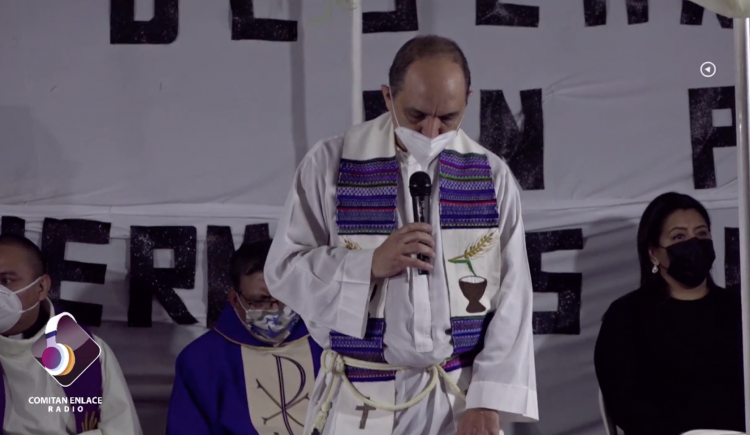 El sacerdote José Luis Miranda, de la Red Jesuita, participó en la misa póstuma. (Foto: Comitan Tv)Piden justicia por víctimasPor lo ocurrido enfatizó que piden justicia. “Pero no pedimos justicia solo por esta masacre, sino una muy antigua”, aseveró.A la vez que mencionaba la decisión de jóvenes que buscan otros caminos, las drogas, negocios inmorales, donde no hay que meterse.  En esa búsqueda, dijo, “se encuentran en Tamaulipas un valle lleno de huesos secos como dice el libro de Ezequiel. Un valle lleno de maleza y gente mala”, expresó el jesuita. Refirió el mismo libro también para recordar la resurrección de los huesos secos.Antes de concluir su mensaje, pidió a los presentes repetir una frase de Monseñor Juan José Gerardi: “nunca más indiferentes ante la injusticia y la violencia”. Exortó a repetirla con fuerza recordando que “con las masacres no solo quiere matarnos sino meternos miedo”, puntualizó.Finalmente, intervino el alcalde de Comitancillo, Héctor López Ramírez, diputados, el Gobernador Departamental, quienes se comprometieron a continuar con el acompañamiento a las familias y el desarrollo de Comitancillo.Pedro Pablo Solares sobre discurso de Giammattei ante víctimas de la masacre: El último insultoPor Pedro Pablo Solares14 de marzo de 2021https://www.prensalibre.com/opinion/columnasdiarias/el-ultimo-insulto/No soy psicólogo, pero creo no estar solo al pensar que al presidente Giammattei se le nota una personalidad que toma gusto en despreciar a otras personas. A ciertas personas, a quienes mira despectivamente. Quienes lo hayan seguido desde antes podrán dar cuenta del pasado. Yo tengo muy presente cuando, en julio, el aún novel mandatario tuvo un comportamiento totalmente inaceptable contra autoridades ancestrales en Comalapa. Esto se ha repetido contra muchos gremios e individuos. No solo es lo que dice, es también cómo lo dice. Su expresión, su tono, su semblante, tienen la capacidad de ofender, antes de siquiera decir una palabra. Es tarea presidencial ponerse en los zapatos de los otros. Pero esto, para alguien que disfruta de la prepotencia, supongo que es imposible. Y justamente eso es lo que presenciamos este viernes desde el Aeropuerto, cuando vinieron repatriadas las víctimas de una masacre en Tamaulipas. El gobierno de Giammattei, a quien le llueve crítica por su indiferencia en este caso, dio la impresión de que quizo lavar imagen con un acto digno para los deudos. Y todo iba “bien”, hasta que el presidente habló. En ese momento, ese Estado históricamente abusador contra las poblaciones desfavorecidas soltó la piel de oveja y se reveló como lo que es.El viernes, una plana superior del Estado acompañó a los familiares de 16 muchachas y muchachos que fueron martirizados en México cuando iniciaban su trayecto buscando la vida que no encuentran en su país. En el pasado ha habido más tragedias de peregrinos de las que quisiéramos recordar. Y los restos de muchos regresaron a encontrar el mismo desdén oficial que los provocó a irse. Pero esta vez, Guatemala instaló una recepción protocolaria, llena de simbolismos, desde esta tierra que patenta la expulsión de su juventud como su propio modelo del futuro. Esta vez, el Estado se vistió de luto, luto mismo que fue declarado por tres días a nivel de la Nación. Parecía que Giammattei, finalmente, lograría un atino, aunque solo fuera de forma. Pero este se derrumbó cuando él habló. Hasta entonces el mensaje era apropiado. Un avión aterrizó, y de él descendieron féretros, cubiertos cada uno por un celeste y blanco pabellón. Una larga fila se hizo al costado de la pista, con sillas para los familiares, a la par de cada caja. Un sobrio edecán, con la foto del rostro de la víctima. Eran tan solo unos chicos, y el viernes regresaban a sus padres. En Twitter vi cómo un papá se tomó el pecho con la mano, como necesitando sostener su propio corazón. Era don Ricardo, de Comitancillo, junto a su hija Santa Cristina, acostada en la caja de madera.
Ella viajó queriendo pagar la operación de labio leporino de su hermanita. Los sueños más nobles fueron la intención de cada uno de ellos.El esfuerzo por mostrar a un Estado empático cayó como una pantalla cuando habló el presidente Giammattei. Contrario a dignificar las causas nobles que buscaron los jóvenes, se sumó a la larga fila de quienes señalan a los coyotes como el problema. Como si la gente no tuviera un criterio plenamente informado. Como si la gente fuera tonta y cayera ingenua ante cualquier embuste. Dijo que los coyotes se “aprovechan de las necesidades”. Que “los engañan”, “los estafan” y “los embarcan en un viaje peligroso”. Desde su superioridad lejana, lo que le dijo a los padres es que sus hijos cayeron de ingenuos en un engaño.Los países involucrados en el éxodo creciente, Estados Unidos incluido, han de buscar revertir esa estrategia embustera de culpar a quien solo facilita el viaje para quien escapa de donde no hay vida. Mientras eso no pase, seguiremos viendo estas personalidades bruscas incluso insultar a los deudos mientras sus hijos yacen presentes adentro de una caja de madera.
¿Hasta cuándo habrá respeto, cercanía y la más mínima empatía?Informe revela los factores subyacentes al desplazamiento forzado internohttps://www.jotayguatemala.org.gt/es/articulo/informe-revela-los-factores-subyacentes-al-desplazamiento-forzado-internoCon el apoyo del Programa ACTuando Juntas Jotay, la Procuraduría de los Derechos Humanos (PDH) y el Instituto de Investigación y Proyección sobre Dinámicas Globales y Territoriales de la Universidad Rafael Landívar produjeron una documento con los principales hallazgos de sus investigaciones, enfocándose en los factores subyacentes al desplazamiento forzado interno, en los desplazamientos derivados de desalojos judiciales y en los efectos que estos tienen en los individuos, grupos de personas y comunidades.Como resultado, se elaboró el informe titulado: Un éxodo que no se nombra. Aproximaciones al desplazamiento forzado interno por violencia en Guatemala (2010 2019), el cual presenta evidencia de los altos índices de violencia que afectan a la población en general y a grupos en situación de vulnerabilidad, así como la desprotección que enfrentan las personas forzadas a desplazarse dentro del país, producto de amenazas y otros hechos de violencia.Descargue el documento, resumen ejecutivo e infografía aquí.Misión Internacional de verificación constata actitud indiferente de los Estados para atender la migración23 marzo, 2021 Escrito por Neida Solishttps://www.fger.org/mision-internacional-de-verificacion-actitud-indiferente-de-los-estados-para-atender-la-migracion/Durante cuatro días organizaciones sociales y eclesiales se reunieron en Esquipulas, Chiquimula; un municipio fronterizo con Honduras, para analizar, dialogar y proponer acciones en favor de las personas migrantes y refugiadas.Al menos unas 40 personas de México, Guatemala, El Salvador, Honduras, Nicaragua y Costa Rica, participaron en la Misión Internacional de Verificación: Encuentro Regional de Movilidad Humana para la Justicia y Dignidad de las Personas Migrantes.El punto de encuentro fue la casa del Migrante San José, un refugio para quienes huyen de Centroamérica y Latinoamérica. En los últimos meses el lugar ha recibido a miles de migrantes.Los días 16, 17 y 18 de marzo analizaron los retos y desafíos de la realidad  migratoria en la región, “estamos aquí para identificar nuestras acciones, que es lo que estamos haciendo, que es lo que hace el Estado en respuesta a estos movimientos migratorios, cuales son los vacíos, cuales son las grandes realidades, cuales son los compromisos realizados y  cuales son las recomendaciones no realizadas”, expresó el Padre Juan Luis Carvajal, secretario ejecutivo de la Pastoral de Movilidad Humana (PMH).La actividad finalizó el viernes 19 de marzo con una declaración a 35 años de los acuerdos de Esquipulas que buscaron la paz en Centroamérica, y que en este contexto, se le recuerda a las naciones la necesidad de responder al fenómeno migratorio, señalaron en su comunicado.El Monseñor, Domingo Buezo, presidente de la PMH, lamentó la falta de acciones de los Estados de la región,  “constatamos con  preocupación e indignación la actitud pasiva e indiferente de los Estados de la región para crear condiciones de vida acordes con la dignidad de las personas”, indicó. Además, el cardenal Álvaro Ramazzini resaltó que la corrupción, la cooptación del sistema de justicia, la pobreza, el crimen organizado son factores que obligan a migrar a las personas, “ante este escenario deshumanizante condenamos categóricamente la constante violación de los derechos humanos y la persecución a los defensores de los mismos, la falta de un abordaje integral y humano para las personas que se ven obligadas a migrar y la violencia ejercida contra los migrantes que ha llegado al extremo de acabar con sus vidas”, puntualizó.Exigieron el cumplimiento de la legislación en materia de derechos humanos y migración, así como una respuesta regional e integral para evitar la migración forzada y para garantizar la vida de todas las personas.Finalmente se llamó a unificar los esfuerzos de las iglesias, sociedad civil y personas de buena voluntad para promover la justicia y dignidad de las personas en movilidad.Guatemala decreta Estado de Prevención para disuadir a migranteshttps://www.prensa-latina.cu/index.php?o=rn&id=439216&SEO=guatemala-decreta-estado-de-prevencion-para-disuadir-a-migrantes Guatemala, 29 mar (Prensa Latina) El presidente guatemalteco, Alejandro Giammattei, declaró hoy estado de prevención en cinco departamentos para evitar el paso irregular de migrantes, tras una reunión del Consejo de Ministros.De acuerdo con el Decreto 3-2021, la medida incluye a Izabal, Zacapa, Chiquimula, El Progreso y Petén, territorios donde pueden verse afectados el orden, la gobernabilidad y la seguridad de sus habitantes en medio de la pandemia de la Covid-19.

La víspera, Guatemala y México lanzaron un operativo conjunto en la frontera entre Tapachula y Tecún Umán con vigilancia las 24 horas para frenar el paso de caravanas que aspiran a ingresar a Estados Unidos.

En ese sentido, el viceministro guatemalteco del Exterior Eduardo Hernández informó que su gobierno busca persuadir a los migrantes de emprender un viaje muy peligroso.

'Lo mejor para todos, incluyéndonos a nosotros mismos, por la seguridad sanitaria que tenemos que preservar, es que la caravana no se llegue a formar', manifestó.

El 19 de enero de este año, Guatemala reprimió violentamente a nueve mil hondureños indocumentados en una carretera de Vado Hondo, uno de los tantos retenes militares instalados para disolver al grupo, luego de traspasar por la fuerza un día antes el paso fronterizo de El Florido.

Entonces, Giammattei decretó también Estado de Prevención, pero en siete departamentos, con el fin de impedir el avance de la caravana y montar un operativo de control en carreteras nunca antes visto.

Salvadoreños y guatemaltecos se han sumado desde inicios de año a las caravanas con la esperanza de solicitar asilo en Estados Unidos debido a las condiciones extremas de pobreza y violencia en sus países, a lo cual se suma el impacto económico de los huracanes Eta e Iota a finales de 2020.

Datos divulgados aquí por el diario local Publinews estiman en 100 mil las personas detenidas solo en febrero en la frontera sur de Estados Unidos, incluidos casi nueve mil 500 menores, un aumento del 28 por ciento en relación con enero último.

msm/mmcAutoriza Guatemala uso de fuerza ante posible nueva caravana migranteshttps://www.uniobregon.com/noticias/internacional/630742/autoriza-guatemala-uso-de-fuerza-ante-posible-nueva-caravana-migrantes.htmlpor: Agencias - 29 Marzo 2021, 11:00 pmMÉXICO.- Informo el gobierno de Guatemala que decretó el estado de prevención que autoriza el uso de la fuerza en su frontera con Honduras para evitar el ingreso de una nueva caravana de migrantes que saldrá desde ese país en su intento por llegar a Estados Unidos, publicó Excelsior.El decreto, firmado por el presidente Alejandro Giammattei y su gabinete, establece que "existe riesgo de desplazamiento" de migrantes en cinco departamentos fronterizos que "no cumplirían" los controles legales ni presentarán una prueba negativa de covid-19, exigidos para ingresar a Guatemala.La caravana generará una "crisis de seguridad ciudadana" en su ingreso y desplazamiento por el país "agravando la emergencia sanitaria epidemiológica" por la pandemia del nuevo coronavirus, justificó el gobierno.Durante el estado de prevención se podrá "disolver por la fuerza toda reunión, grupo o manifestación pública que se llevare a cabo sin la debida autorización", agregó el texto.Alejandra Mena, vocera del Instituto Guatemalteco de Migración de Guatemala, dijo a periodistas que, aunque su contraparte en Honduras no ha confirmado el éxodo, se mantienen en monitoreo debido a que en "grupos de Facebook y WhatsApp" se alerta del "posible movimiento" para este martes.A mediados de enero pasado, policías y soldados guatemaltecos hicieron retroceder con porras y gas lacrimógeno una caravana de cerca de 7 mil migrantes hondureños que irrumpieron en la frontera sin pasar los controles requeridos por Guatemala.También marchaban esperanzados en cambios en la política migratoria de Estados Unidos con la llegada al poder de Joe Biden.PDH: hay una política de criminalización a los migrantesPor Redacción Nacional Publicado el 29/03/2021  https://crnnoticias.com/pdh-hay-una-politica-de-criminalizacion-a-los-migrantes/ El procurador de los Derechos Humanos, Jordán Rodas rechazó el Estado de Prevención decretado por el Ejecutivo para detener las caravanas de migrantes. El presidente Alejandro Giammattei tomó esta medida ante el riesgo de que una caravana de migrantes hondureños ingrese al país.“Con este Gobierno los estados de excepción son una “normalidad”, no hay capacidad de gobernar sin restringir derechos. Se pone de manifiesto una política de criminalización a los migrantes. El Estado de Excepción se hubiese esperado en Zacapa donde campea el crimen organizado”, señaló Rodas.En el tuit el procurador de los Derechos Humanos señaló que los Estados de Prevención deben ser implementados en departamentos como Zacapa. El fin de semana pasado ocurrió un ataque armado entre grupos vinculados al narcotráfico y el resultado fue dos personas fallecidas y dos heridas.Ejército para detener a los migrantesEl 18 de enero ingresó una caravana de migrantes hondureños a Guatemala. Durante la noche el ejército disolvió a la fuerza la caravana compuesta por más de 6 mil hondureños.Más de 500 agentes de la Policía Nacional Civil -PNC- y decenas de soldados del ejército desalojaron la carretera. En ese lugar los migrantes se encontraban varados en el departamento de Chiquimula, cercanos a la frontera con Honduras.Tras ese enfrentamiento en el que se usó las lacrimogeno, la Comisión Interamericana de Derechos Humanos -CIDH- se pronunció en contra. Señaló que Guatemala debe implementar otros mecanismos para evitar el paso de los migrantes hondureños.IMUMI, GMIES, AI a Guatemala: pandemia no es pretexto para negar protección internacional30 marzo 2021, 16:57 UTChttps://www.amnesty.org/es/latest/news/2021/03/guatemala-la-pandemia-no-puede-ser-un-pretexto-para-negar-proteccion-internacional/Ante una autorización firmada el 29 de marzo por el Presidente de Guatemala Alejandro Giamattei que en la práctica permitiría el uso de la fuerza contra una posible caravana de migrantes, la Alianza Movilidad Inclusiva en la Pandemia —liderada por el Instituto para las Mujeres en la Migración, AC (IMUMI), el Grupo de Monitoreo Independiente del Salvador (GMIES) y Amnistía Internacional— recuerda a las autoridades guatemaltecas que imponer medidas que pudieran incitar el uso excesivo de la fuerza contra personas migrantes y solicitantes de protección internacional es inexcusable como respuesta a las necesidades de esta población. Más aún en este contexto de pandemia en la que la vida de las personas que se movilizan se encuentra en inminente riesgo.“En la práctica, este decreto le daría carta blanca a las autoridades guatemaltecas de vulnerar los derechos humanos de personas que ya están en una situación de vulnerabilidad extrema usando como excusa la COVID-19. La pandemia, más que un pretexto para impedir el paso de personas en busca de protección, debe ser un elemento adicional para considerar respecto de la grave situación de riesgo a la salud que enfrenta esta población por su condición de movilidad”, dijo Erika Guevara Rosas, directora para las Américas de Amnistía Internacional, en representación de la Alianza.El decreto gubernativo 3-2021, firmado por el Presidente Giamattei, restringe el derecho de protesta pacífica, la libertad de reunión y de locomoción, entre otros, en cinco departamentos del país. La firma de este decreto se da tras comunicaciones en redes sociales y medios de que podría formarse una caravana a partir del 30 de marzo. Las autoridades afirman la necesidad de entrar en un “estado de prevención” ante el riesgo que “grupos de personas con características de migrantes... cruzaran las fronteras del país” sin cumplir con los requisitos sanitarios establecidos por las autoridades para prevenir la propagación de la COVID-19 en el país, e incluso ordena “disolver por la fuerza toda reunión, grupo o manifestación pública que se lleve a cabo sin la debida autorización”. Si bien Guatemala ha impuesto ciertas medidas para contener la pandemia, éstas no pueden ser un pretexto para impedir el libre tránsito y el derecho a solicitar protección.La pandemia, más que un pretexto para impedir el paso de personas en busca de protección, debe ser un elemento adicional para considerar respecto de la grave situación de riesgo a la salud que enfrenta esta población por su condición de movilidad. Erika Guevara Rosas, directora para las Américas de Amnistía Internacional, en representación de la AlianzaEste nuevo llamado, que estigmatiza a las personas migrantes y que permitiría usar la fuerza en su contra, genera preocupación para la Alianza. Los estados deben detener el despliegue de militares y asegurar que en ninguna instancia se haga uso excesivo de la fuerza en contra de la población en movilidad.El pasado 16 de enero, miles de migrantes y personas en necesidad de protección internacional integrantes de una caravana se encontraron con un fuerte dispositivo militar, principalmente en el punto de Vado Hondo, Chiquimula, en Guatemala. Militares reprimieron duramente a las personas que intentaban avanzar, con la excusa de estar implementando medidas de contención sanitaria.“Hechos como los del 16 de enero en Guatemala donde la fuerza pública enfrentó a palos y con gases lacrimógenos a familias desamparadas, dejaron un terrible precedente en este contexto histórico de pandemia, y no se deben repetir en ningún otro país de la región. Más que nunca la protección internacional y el respeto a los derechos de las personas migrantes es vital”, dijo Vinicio Sandoval, director ejecutivo del GMIES.Por otro lado, el 29 de marzo, los medios reportaron que un soldado mexicano disparó a un hombre guatemalteco en el cruce fronterizo entre Guatemala y México. La acción resultó en la muerte de la persona, demostrando una vez más la urgencia de retirar al personal militar de funciones de seguridad civil y migratorias en México y Guatemala.Guatemala y otros países de tránsito deben dejar de tomar medidas que ponen en riesgo a miles de personas migrantes que tratan de encontrar una salida a la situación extrema en la que viven. Brindar protección internacional a quienes lo necesitan no es una obligación ética, sino legal Gretchen Kuhner, directora del IMUMILa delicada situación económica de la población en países como Honduras, y los recientes huracanes que azotaron ese país, hacen que miles de personas se vean forzadas a dejar sus hogares para sobrevivir. A esto se suma la corrupción y la violencia generalizada en uno de los países con mayor tasa de homicidios del planeta. La pandemia de COVID-19 en conjunto con el paso de los huracanes Eta e Iota han sumido a Honduras en una situación de precariedad insoportable.“Perdimos todo, buscamos estos caminos para ver si mejora un poco nuestra vida. Mi casa era de madera y el agua se la llevó toda. No quedó nada más que la pura tierra”, dijo José Antonio, migrante hondureño que salió con su familia tras el paso de los huracanes en la caravana de enero de 2021.Con o sin pandemia, las personas seguirán migrando porque las causas que les obligan a dejar sus países no han desaparecido. La respuesta de las autoridades debe garantizar siempre su derecho a la protección internacional y evitar a toda costa la criminalización, persecución y respuestas violentas.“Guatemala y otros países de tránsito deben dejar de tomar medidas que ponen en riesgo a miles de personas migrantes que tratan de encontrar una salida a la situación extrema en la que viven. Brindar protección internacional a quienes lo necesitan no es una obligación ética, sino legal”, dijo Gretchen Kuhner, directora del IMUMI.Kamala Harris agradece a Guatemala control de migración en la frontera con Honduras2021-03-30 20:32AFP https://www.jornada.com.mx/notas/2021/03/30/mundo/kamala-harris-agradece-a-guatemala-control-de-migracion-en-la-frontera/Washington. La vicepresidenta de Estados Unidos, Kamala Harris, agradeció el martes al presidente de Guatemala, Alejandro Giammattei, su control de la frontera con Honduras, durante una conversación teléfonica sobre el éxodo de centroamericanos hacia territorio estadunidense, informó la Casa Blanca.Harris, designada la semana pasada por el presidente Joe Biden para trabajar con México, Guatemala, El Salvador y Honduras para abordar las causas fundamentales de la afluencia de migrantes a Estados Unidos, destacó los esfuerzos de Giammattei "para asegurar la frontera sur de Guatemala".Durante la llamada, Harris y Giammattei discutieron sobre los riesgos de emprender "el peligroso viaje a Estados Unidos, especialmente durante una pandemia mundial", y convinieron en colaborar para "crear las condiciones para ampliar las oportunidades para las personas en sus países de origen".La oficina de Harris dijo que la vicepresidenta "reafirmó" al mandatario guatemalteco el compromiso del gobierno de Biden de "expandir las alianzas para beneficiar a la gente de la región"."Acordaron explorar oportunidades innovadoras para crear empleos y mejorar las condiciones para todas las personas en Guatemala y la región, incluso mediante la promoción de la transparencia y la lucha contra la delincuencia", según un comunicado.Guatemala y México lanzaron el fin de semana un operativo conjunto con militares y policías para detener a los migrantes que buscan llegar a Estados Unidos.Aún así, al menos 300 hondureños partieron el martes en una nueva caravana rumbo a Estados Unidos. Desde octubre de 2018, más de una docena de caravanas ha salido de Honduras con destino al norte.Organizaciones y líderes religiosos se pone a disposición para abordar la migraciónPor Grecia Ortíz23 marzo, 2021https://lahora.gt/organizaciones-y-lideres-religiosos-se-pone-a-disposicion-para-abordar-la-migracion/Por Grecia Ortíz
gortiz@lahora.com.gtAnte la necesidad de abordar las causas que generan la migración en el Norte de Centroamérica, en diciembre de 2019, más de 300 organizaciones y líderes religiosos de Guatemala, Honduras, El Salvador y México, trazaron una línea de trabajo sobre la pobreza, desempleo, cambio climático, corrupción y la violencia que motivan el éxodo de miles de familias, para darlo a conocer a autoridades de Estados Unidos y abordar juntos las necesidades que impulsan a las comunidades a migrar.El trabajo de esas organizaciones se concentra en la iniciativa Hope y Faith in Action, que inició en 2019 cuando se reunieron con líderes centroamericanos y de México en el que se percataron de la necesidad de un cambio fundamental en la política de EE. UU.“Sí vamos a ayudar a crear una América Central donde las familias puedan prosperar, acceder a buenas oportunidades económicas y vivir con seguridad. Este marco es el resultado de más de un año de trabajo organizado por socios religiosos y de base en la región”, afirmaron.ENVÍAN CARTA A PRESIDENTE JOE BIDENComo parte de esa iniciativa, el grupo publicó en diciembre del año pasado una carta al entonces presidente electo, Joe Biden, en la que aseguraban que, al criminalizar la migración, militarizar la región fronteriza, y usar ayuda para acosar “a nuestros vecinos”, la administración del entonces presidente Donald Trump, contribuyó al sufrimiento y el alza en los niveles de corrupción, violencia, inseguridad económica y hambre en Centroamérica y México.Al documento le añadieron que los huracanes Eta y Iota, sólo causaron más dolor y presión para emigrar.“Debemos anular las políticas inhumanas como Permanecer en México y restaurar las reglas legales y humanas de asilo. Pero debemos hacer más que regresar al 2016. Debemos cambiar fundamentalmente cómo los EE. UU. se relaciona con Centroamérica”, enfatizaron.EXPLICAN ACCIONES QUE NECESITAN DE ATENCIÓNPor ello, diseñaron un documento que detalla un marco inicial que cubre siete áreas de acción, incluyendo el desarrollo con inversión a largo plazo y que este sea liderado por la comunidad local.Luego centrarse en trabajos y trayectorias profesionales, democracia en la que se incluya a organizaciones cívicas, indígenas y religiosas, punto en el que remarcaron los esfuerzos anticorrupción para abordar las desigualdades en el acceso a recursos económicos.Además, mencionaron acciones enfocados en derechos humanos, seguridad pública, medio ambiente y su protección, la desmilitarización y vías legales para lograr una migración segura.En el documento figuran más de 300 organizaciones, y la carta dirigida al presidente Biden la firmó el cardenal Álvaro Ramazzini.INSISTEN EN LA LUCHA CONTRA LA CORRUPCIÓNAl respecto de la iniciativa, Brenda Peralta de JPIC Familia Franciscana Guatemala, dijo que esta es una alianza de personas y organizaciones, quienes trabajan sobre el tema de la migración en el Norte de Centroamérica.“La propuesta nace en 2019 de buscar convocar a todos los interesados en esta línea, principalmente personas y organizaciones de fe”, contó.Sin atacar las causas que generan el éxodo, mencionó que solo se continuará “apagando incendios” en las fronteras y así las personas no dejarán de salir.El marco político que presentaron en conjunto explicó que define prioridades entre las causas del éxodo.“Nosotros creemos que es muy importante que exista una presión de parte de Estados Unidos por la lucha contra la corrupción porque es una de las cuestiones que está afectando, principalmente porque eso afecta todo el resto del sistema”, aseguró.A la vez, destaca, que es necesario que, si se piensa en trabajar proyectos, estos se hagan directamente con las comunidades.Peralta señala que lo que se percibe, es que ahora en EE. UU., saben que, si no se mejoran las condiciones de vida de las personas, estas querrán migrar como lo han hecho antes.SI LAS PERSONAS NO VEN UN FUTURO, MIGRANHannah Holland del Hope Border Institute, que trabaja en El Paso Texas, así como Ciudad Juárez, refirió ante la llegada de migrantes que se ha visto en los últimos días, que existen varios factores que empujan a las personas a migrar.“Si las personas no ven un futuro en sus países, sus familias están en peligro de perder sus vidas y sino encuentran opciones van a migrar, sabemos que es un fenómeno que está sucediendo en todo el mundo”, afirmó Holland.Además, enfatizó en que el movimiento humano no lo ven como una crisis, sino más bien como la infraestructura para recibir personas y atender pedidos de asilo.“Vemos que la corrupción e impunidad y exclusión económica son causas fundamentales cuando agregas el impacto ambiental de una economía injusta, es obvio que las personas van a huir de esa situación”, destacó.CENTROAMÉRICA NO PUEDE TRATAR EL TEMA MIGRATORIO SOLOEl director de Hope Border Institute, Dylan Corbett, expresó que saben que los países del Norte de Centroamérica no pueden tratar el tema migratorio solos, por lo tanto, se necesita de un plan regional y comprensivo para que se logre un cambio.“Los programas de ayuda y los planes estratégicos para Centroamérica en el pasado no fueron suficientes, no llegaron a alcanzar… en algunos casos fueron contraproducentes, en el sentido que criminalizaron a migrantes y militarizaran fronteras”, refirió.Corbett, destacó la necesidad del combate de la corrupción y el tema de derechos humanos.El entrevistado, también refirió que lo visto en la frontera ahora, en parte es resultado de lo que no se ha hecho y que más bien se habla de disuadir a los solicitantes de asilo, en vez de abordar las causas que lo generan y eso ha sido un errorLa iniciativa que impulsan las organizaciones toma relevancia pues una misión diplomática que incluye a Juan Sebastián González, asistente Especial del presidente Joe Biden y Director Principal del Consejo Nacional de Seguridad para el Hemisferio Oeste, llegará al país para abordar las causas que generan la migración. En la visita también estará presente Ricardo Zúñiga, recién nombrado enviado especial del Norte de Centroamérica.HOSPITALIDAD Y LUCHASolicitante de asilo guatemalteco creó refugio para proteger migrantes gais y transgéneroEstuardo Cifuentes huyó del hostigamiento de la policía en Guatemala por ser homosexual. Atrapado por las políticas de Trump en México, montó un albergue para ayudar a la comunidad LGBTLORENA ARROYOMéxico - 24 MAR 2021 - 12:02 CSThttps://elpais.com/mexico/2021-03-24/el-solicitante-de-asilo-guatemalteco-que-creo-un-refugio-para-proteger-a-los-migrantes-gais-y-transgenero.htmlUn beso a su pareja un día cualquiera antes de ir a trabajar cambió la vida de Estuardo Cifuentes, un guatemalteco de 32 años. Fue a mediados de 2019 cuando salió a despedir a su novio a la puerta de su casa en Ciudad de Guatemala antes de que abordase un Uber. Una patrulla de policía que vio la escena se le acercó para una supuesta revisión de rutina y uno de los agentes le acabó golpeando e insultando por su orientación sexual. Cifuentes denunció lo sucedido, pero lo único que consiguió fue aumentar el hostigamiento. Según su relato, en la estación policial le retuvieron su documento de identidad y le pusieron vigilancia en su vivienda las 24 horas. Asustado, decidió que lo mejor que podía hacer era huir del país en busca de asilo, aunque eso supusiera dejar atrás su vida acomodada en la capital guatemalteca.“Pese a que en Guatemala la comunidad LGBT es discriminada, yo había logrado vivir con eso. Tenía a mi pareja desde ocho años atrás y tenemos una empresa de marketing y publicidad que ya tiene siete años. En algún momento fuimos extorsionados por las pandillas y tuvimos que hacer unas modificaciones. Pero habíamos logrado vivir con todas las condiciones malas de Guatemala, nos habíamos adaptado”, asegura Cifuentes. Como hacen muchos de los cientos de miles de guatemaltecos que cada año ponen rumbo a Estados Unidos, contactó a un coyote y emprendió un viaje de 17 días en el que, dice, hubo jornadas de caminatas de más de 12 horas, compartió un tráiler con decenas de migrantes y acabó secuestrado 21 días en Reynosa, en el norte de México.Cuando consiguió el dinero para pagar el rescate, los secuestradores le volvieron a entregar a los coyotes, que le ayudaron a cruzar el río Bravo para que se presentase ante la Patrulla Fronteriza para pedir protección. Pero la pesadilla no había acabado. Era finales de julio de 2019 y la Administración de Donald Trump acababa de implementar los Protocolos de Protección de Migrantes (MPP, por su sigla en inglés), el programa por el que Estados Unidos regresaba a México a los solicitantes de asilo. Después de siete días detenido, le devolvieron a la ciudad mexicana de Matamoros.Mientras esperaba su turno en la corte, Cifuentes trabajó de taxista, de mesero y de limpiador hasta que, en marzo de 2020, el Gobierno de Trump cerró la frontera y puso en pausa indefinida las audiencias para los solicitantes de asilo. “Estando en esa situación me di cuenta de que era una persona privilegiada y que había otras personas que necesitaban más ayuda y aproveché un poco de lo que tengo para ayudar”, afirma. Junto con el Centro de Recursos de Matamoros, una ONG que le había ayudado a buscar casa y le había dado asistencia legal a su llegada a México, el guatemalteco creó Rainbow Bridge, una organización para asistir a otros migrantes de la comunidad LGBT.La doble discriminación de los migrantes LGBTEn sus meses en Matamoros, Cifuentes se había dado cuenta de que los gais y transexuales que estaban en el programa MPP sufrían una doble discriminación: por migrantes y por su orientación sexual, que los hacía más vulnerables a ataques violentos. La situación era especialmente dura para los que vivían en el campo de refugiados erigido a la orilla del río Bravo que llegó a tener más de 2.000 personas antes de la pandemia y donde se registraron amenazas y agresiones a mujeres transgénero.En Rainbow Bridge empezaron ofreciendo asistencia médica y legal a los migrantes que lo necesitaban. También ayudaron a una solicitante de asilo transgénero que estaba siendo obligada a prostituirse por los cárteles del narcotráfico en el campamento. Atemorizada y sin saber cuándo volverían a abrir la frontera para casos como el suyo, la mujer les pidió que le ayudaran a regresar a su país, El Salvador. Tras conocer esa experiencia, la organización de Cifuentes decidió crear un albergue para proteger a la comunidad LGBT y ofrecerles refugio hasta que pudieran encontrar un trabajo con el que pagarse un alquiler en la ciudad mientras esperaban una respuesta de la justicia estadounidense. “Creamos un plan integral donde nos encargamos de salud, vivienda, alimentación, seguridad, salud mental y recreación para mantenerlos entretenidos hasta cierto punto y que puedan tener un proceso más fácil”, explica Cifuentes.El albergue tiene capacidad para nueve migrantes. En una visita al refugio a finales de febrero, había tres mujeres transgénero, dos hondureñas y una cubana que habían sido perseguidas en sus países de origen por su identidad, y cinco hombres homosexuales de Cuba, Nicaragua y Venezuela. Para todos ellos, el refugio fue una especie de salvavidas frente a la discriminación y la inseguridad que tuvieron que enfrentar cuando vivían en el campamento o en otras zonas de la frontera.“Nosotras no hemos hecho nada malo, pero por ser como somos nos tratan mal. Por ser como somos no nos quieren ver”, afirma Valery, una mujer transgénero hondureña que llegó a Matamoros en marzo de 2020. “Estuardo ha sido conmigo una persona muy buena. Me sacó del campamento cuando ya me había rendido, cuando yo le dije que no podía más estar en el campamento, que no sabía qué hacer. Me trajo para aquí y él siempre está pendiente de nosotras”. “Ha sido como un ángel para todos nosotros. Es una pieza fundamental en todo esta situación. Con lo que uno gana acá no da para alquilar un apartamento, comprar comida”, coincide Noel, un migrante hondureño que dice estar lidiando con el trauma tras haber sido secuestrado en Matamoros.En las últimas semanas, algunos de los migrantes que estaban en el albergue ya han podido cruzar a Estados Unidos gracias al programa implementado por Joe Biden para recibir a los solicitantes de asilo que fueron enviados a México por Trump. El propio Cifuentes también se ha beneficiado del plan y el pasado 3 de marzo cruzó a Texas. Aunque su idea inicial era ir a Las Vegas con un familiar mientras prepara la defensa de su caso de asilo, el guatemalteco ha decidido quedarse en la ciudad fronteriza de McAllen para poder seguir asistiendo en la gestión del albergue de Matamoros y ayudando a otros migrantes que cruzan a EE UU.“Queremos continuar asesorando con el grupo de asistencia legal y estando pendientes de que se presenten a sus Cortes, que entreguen los documentos necesarios y seguirles apoyando en la asesoría que necesiten”, asegura. Y aunque reconoce que empezar de nuevo otra vez no está siendo fácil, Cifuentes quiere seguir usando su voz para que se conozca la realidad que viven los migrantes que, como él, se quedaron casi dos años varados en la frontera. “Quiero que las personas puedan conocer lo que ha sucedido aquí porque la anterior Administración bloqueó el proceso de asilo. El expresidente de EE UU, Trump, no pudo, pero quiero enseñar todo el daño que se creó por sus programas”.Protesta fronteriza: 300 migrantes centroamericanos se amotinan en MéxicoLos inconformes se quejan de la falta de atención médica, agua y alimentos.https://www.telemundo40.com/noticias/mexico/protesta-fronteriza-300-migrantes-centroamericanos-se-amotinan-en-mexico/2113487/Por EFE • Publicado el 25 de marzo del 2021TUXTLA GUTIÉRREZ, Chiapas - Unos 300 migrantes centroamericanos se amotinaron en la instalación del Instituto Nacional de Migración (INM), conocida como "El Cupapé", en la ciudad de Tuxtla Gutiérrez, capital del estado de Chiapas, sureste de México.Los inconformes, entre ellos mujeres, hombres y menores de edad, se manifestaron el miércoles en el interior de las oficinas del INM y demandaron la presencia de autoridades y de medios de comunicación.Se quejaron por la falta de atención médica, agua, mantenimiento de las instalaciones y un supuesto caso de COVID-19, además exigieron a las autoridades un mejor trato, comida, mejores condiciones para dormir y sobre todo que no sean regresados a sus lugares de origen. La protesta de los migrantes duró poco más de una hora y al no cumplirse sus demandas comenzaron a gritar, golpear puertas y a derribar las vallas metálicas de seguridad que los separaban de las oficinas y de la puerta principal que da hacia el exterior.Una de las migrantes de El Salvador de nombre Alma logró llegar hasta la barda de concreto del INM, con su hijo de 3 años, y aseguró que estaba embarazada, que viajaba con su marido y otro hijo más, sin embargo, dijo que no sabía nada de su familia ya que los habían separado y que temía por la salud de su bebé pues no tenía control prenatal.La mujer, de unos 30 años, exigió a las autoridades reunirse con su familia y que si los iban a deportar a su país que fuera todos juntos ya que no se sentía segura en la instalación luego de que se corrió el rumor que el médico que los atiende presuntamente está contagiado de COVID-19."Dicen que el doctor está enfermo y así está atendiendo a los que estamos aquí a dentro y hay mucha gente. Estoy angustiada porque tengo un mes de embarazo y no tengo un control", dijo la mujer.Relató que su esposo y su otro hijo no los ha visto desde hace más de 20 días, cuando fueron detenidos. "Nos separaron y no sé nada de ellos, a la hora de salir al patio no coincidimos y yo quiero estar con ellos".Por su parte, José Carrasco, también de El Salvador, contó que que lleva más de 20 días con sus dos hijos detenidos y pidió que si nos los van a deportar que mejor los dejaran libres ya que la sala estaba contaminada de COVID-19, además no había espacio y que él dormía en un colchón en el patio.Tras una hora de protestas, personal del INM controló la situación.Carrasco aseguró que en la instalación "hay personas que llevan más de un mes encerrados", la autoridades no emitieron declaración alguno sobre los incidentes.Este miércoles, el INM reportó la detención de 31,492 personas migrantes entre el 1 de enero y el 21 de marzo, lo que representa un aumento del 18% respecto al mismo periodo de 2020.En un comunicado, el INM dijo que la cifra representa 4,779 migrantes extranjeros irregulares más, respecto a los 26,713 detenidos en el mismo periodo del 2020.Mujeres migrantes amenazan con huelga de hambre tras sufrir hacinamiento en alberguePor Isaín Mandujano26 marzo, 2021https://www.chiapasparalelo.com/noticias/chiapas/2021/03/mujeres-migrantes-amenazan-con-huelga-de-hambre-tras-sufrir-hacinamiento-en-albergue/Mujeres migrantes detenidas en el albergue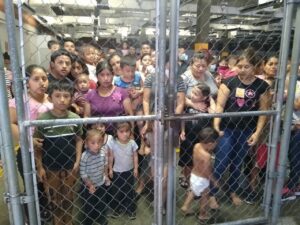 Un grupo de mujeres migrantes centroamericanas y sus hijos se amotinaron este viernes en el albergue conocido como La Mosca en el municipio de Chiapa de Corzo, a unos 10 kilómetros al este de la capital del estado.Las mujeres migrantes centroamericanas, guatemaltecas y hondureñas, exigieron hoy que se resuelva ya su situación migratoria, ya sea que sean deportadas y las dejen seguir su camino hacia el norte del país.Algunas mujeres denunciaron que tiene casi un mes en ese albergue, con sus hijos y que han empezado con diarrea, fiebre y vómito.Indicaron que las altas temperaturas de la bodega habilitada como albergue ha ocasionado golpes de calor o insolación en algunos migrantes.Denunciaron que las condiciones en las que están ahí son las más deplorables pues duermen y comen el piso.Además expuestos a los moscos y los insectos.Las mujeres dijeron que si el Instituto Nacional de Migración (INM) no les resuelve su situación migratoria empezarán una huelga de hambre desde este viernes como un acción de protesta.«Si el gobierno mexicano no nos deporta ya que nos liberen y dejen seguir nuestro camino hacia el norte o bien que nos ofrezcan trabajo en este país. Somos gente trabajadora, somos gente honesta, no somos delincuentes para estar encerrados con nuestros hijos», dijeron las mujeres.El miércoles pasado, otro grupo de centroamericanos se amotinaron en la estación migratoria de El Cupapé, en el lado norte oriente de la capital del estado. Igual, exigieron ser liberados o ser deportados pero no quieren seguir hacinados en esos albergues.Hoy el comisionado del INM, Francisco Garduño Yañez, estuvo en Tapachula con el gobernador del estado, Rutilio Escandón Cadenas, con quien encabezó el despliegue de las fuerzas policiacas estatales, militares, marinos, Guardia Nacional, Protección Civil y otras instituciones de ayuda como Salud y DIF estatal, como parte de las medidas de restricción en la frontera sur.“Yo me vine porque no teníamos qué comer”: Óscar, niño guatemalteco que migró a EUOscar tiene 12 años y había cruzado el Río Grande desde México hasta Texas en un bote conducido por traficantes de personas.Por Redacción AFP 28 de marzo de 2021https://www.prensalibre.com/guatemala/migrantes/yo-me-vine-porque-no-teniamos-que-comer-el-dramatico-relato-de-oscar-un-nino-guatemalteco-que-migro-ilegalmente-a-estados-unidos-breaking/Más de 70 inmigrantes indocumentados -sobre todo de Guatemala y Honduras pero también dos de Rumania- cruzaron el Río Grande frente a Roma, Texas. (Foto Prensa Libre: AFP)Está llorando, tiene miedo y hambre tras un peligroso viaje de un mes desde Guatemala. “Vengo solo” son sus primeras palabras en Estados Unidos. “Yo me vine porque nosotros no teníamos qué comer”, cuenta este niño delgado y de grandes ojos oscuros tras desembarcar al caer la noche en tierras privadas de este polvoriento pueblo del Valle del Río Grande, junto a varias familias inmigrantes.Antes de partir, “mi mamá me dijo: ‘No vayas a llorar’. Pero yo lloré”, dice sin poder aguantar las lágrimas este hijo único de una madre soltera que perdió su empleo durante la pandemia de covid-19. Espera reunirse pronto con su tío, un pintor de paredes que vive en Los Ángeles desde hace 15 años.Lo peor del viaje, relata, fueron las 12 horas que pasó en un tráiler repleto de migrantes cerca de la frontera con México. “Había calor y se empezaron a desmayar todos”, recuerda. También él, hasta que le dieron agua.Pero guarda el buen recuerdo de un amigo que se hizo en el trayecto, del cual luego fue separado. “Me decía que no me diera por vencido, que llegar teníamos que llegar, con la misericordia de Dios. Y también me dijo que allá iba yo a tener una mejor vida”.En Estados Unidos “voy a poder estudiar”, asegura. “Voy a aprender cómo hacer para traer a mi mamá”.Más de 70 inmigrantes indocumentados -sobre todo de Guatemala y Honduras pero también dos de Rumania- cruzaron el Río Grande frente a Roma, Texas, en la noche del sábado. Más de 20 de ellos eran niños y adolescentes que viajaron sin acompañante, algunos de apenas siete años.Tras llegar caminaron más de un kilómetro entre arbustos espinosos y un sendero de arena para entregarse a agentes de la Patrulla Fronteriza que les esperaban.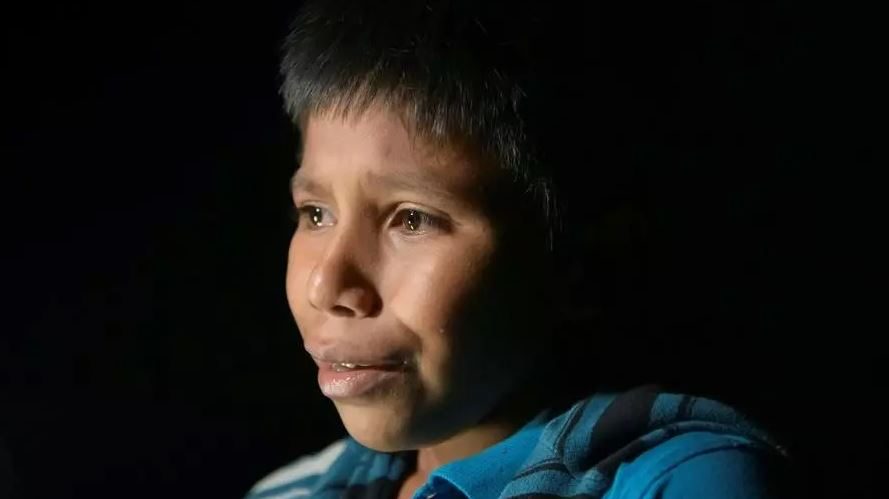 Niños migrantes no acompañados como Óscar se arriesgan a ser capturados en Estados Unidos. (Foto Prensa Libre: AFP)El camino está regado de rastros de la antigua vida de los inmigrantes que han perdido o preferido dejar atrás: los brazaletes plásticos de colores que los traficantes les atan a las muñecas para identificarlos a la hora de cruzar el río, zapatos sueltos, un pantalón mojado, un sonajero, dinero hondureño…Las autoridades intentarán reunir a los menores con sus familiares tras una detención que durará varias semanas, quizás meses. Algunas familias serán liberadas para aguardar su audiencia de asilo en libertad, otras serán deportadas. Los adultos que llegan solos son todos expulsados, dice el gobierno.La escena se repite casi a diario en varios puntos de esta zona donde el río es muy estrecho, según vecinos de Roma.Un problema crónicoEl problema crónico de la inmigración ilegal a Estados Unidos se ha convertido en uno de los mayores flancos políticos del presidente demócrata Joe Biden a dos meses de haber asumido.La derecha lo ataca por no blindar totalmente la frontera de casi 3.200 km con México y le acusa de haber generado una crisis con sus políticas migratorias más flexibles, mientras la izquierda le critica por no aceptar a un mayor número de inmigrantes y no mejorar rápidamente sus condiciones de acogida.Aunque busca desmantelar muchas de las políticas de su antecesor Donald Trump, Biden asegura que la frontera no está abierta y que la mayor parte de los migrantes son deportados rápidamente.Pero a diferencia de Trump, afirma que ningún niño que llegue solo al país será expulsado y ha liberado a miles de familias en momentos en que los centros de procesamiento y de detención gubernamentales desbordan de gente.Llenar un vacíoEn febrero casi 100 mil inmigrantes cruzaron la frontera ilegalmente, un regreso a niveles de mediados de 2019 tras un frenazo debido a la pandemia.Más de 9  mil 400 menores cruzaron la frontera solos y se entregaron a las autoridades ese mes, un 28% más que en enero. Y en lo que va de marzo han llegado más de 14 mil, señalan las autoridades, que creen que la cifra seguirá aumentando.Más de una docena de inmigrantes consultados minutos tras poner pie en suelo estadounidense dijeron que su principal razón para emigrar fue la miseria, la violencia y el desempleo agravado por la pandemia y recientes huracanes en sus países, sobre todo en Honduras, El Salvador y Guatemala.Muchos niños y jóvenes sueñan reunirse con sus padres, a quienes hace años que no ven.A Diego, un adolescente de 17 años, le han prestado un teléfono a la orilla del río para llamar a su madre, que partió a Estados Unidos cuando él tenía apenas un mes.“Ella se puso a llorar y yo me puse a llorar también porque son 17 años de no verla. Siento un gran vacío en mi corazón y ese vacío quiero volverlo a llenar con su amor”, cuenta.